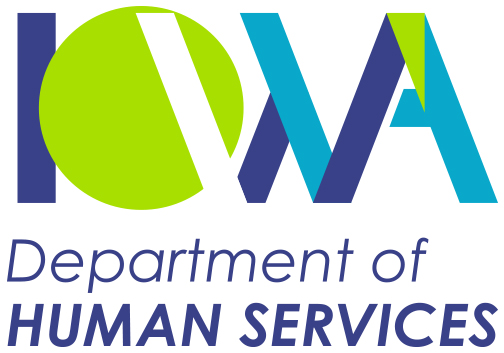 REQUEST FOR PROPOSAL (RFP)Iowa Child Abuse Prevention Program (ICAPP) Request for Grantee Project Proposals ACFS 21-001Redlined Version with First Amendment IncorporatedDecember 10, 2019Michelle Muir1305 East Walnut St., 1st FloorDes Moines, IA 50319Phone:  515-281-8369mmuir@dhs.state.ia.usContentsRFP Purpose.	3Duration of Contract.	5Bidder Eligibility Requirements.	5Procurement Timetable	7Section 1 Background and Scope of Work	8Section 2 Basic Information About the RFP Process	23Section 3 How to Submit A Bid Proposal: Format and Content Specifications	31Section 4 Evaluation Of Bid Proposals	35Attachment A: Release of Information	40Attachment B: Primary Bidder Detail & Certification Form	41Attachment C: Subcontractor Disclosure Form	44Attachment D: Additional Certifications	46Attachment E: Certification and Disclosure Regarding Lobbying	49Attachment F:  Intent to Apply	52Attachment G:  ICAPP Project Proposal Cover Sheet, Contractor Designation, and Checklist	53*Attachment H: Council Membership Form	58Attachment I:  Minority Impact Statement	60Attachment J:  Maximum Allowable Funds by County (for each SFY)	62Attachment K: Bidder Eligibility	64*Attachment L: Sample Contract	67Additional Attachments Posted SeparatelyAttachment M (1)	Project Proposal Form (Home Visitation and Parent Development) Attachment M (2)	Project Proposal Form (Sexual Abuse Prevention)Attachment M (3)     Project Proposal Form (Resilient Communties Demonstration Project)Attachment N	Project Proposal Budget Form (All Projects)Attachment O (1)	Project Evidence Scoring Tool-Parent Development and Home Visitation*Attachment O (2)      Adult Engagement Scoring Tool-Sexual Abuse Prevention Attachment P (1) 	Iowa Child Maltreatment Prevention Needs AssessmentAttachment P (2)	Iowa Child Maltreatment Prevention Needs Assessment Data UpdateAttachment Q 	Iowa Child Abuse Prevention Strategic PlanAttachment R            Acknowledgement of Partnership FormAttachment S 	Child Sexual Abuse Primary Prevention Strategies: A Literature Review*Amended Version 12/10/2019 and posted on Bid OpportunitiesRFP Purpose.The Purpose of this Request for Proposals (RFP) is to solicit applications for State Fiscal Year (SFY) 2021 from eligible Community-Based Volunteer Coalitions or Councils for the provision of services to prevent Child Maltreatment in Iowa. Funds for services are available under the Iowa Child Abuse Prevention Program (ICAPP).This procurement is intended to purchase services in alignment with the goals identified in the Iowa Child Abuse Prevention Strategic Plan (Attachment Q) as follows:Reduce Maltreatment by targeting services to families exhibiting Risk Factors that are most closely correlated with Child Abuse and Neglect.Coordinate Maltreatment prevention funding sources across multiple service sectors (e.g. public health, early Childhood, human services) to use each source strategically in combatting Child Abuse and Neglect.Balance funding between Primary and Secondary Prevention with a greater emphasis on reaching more vulnerable families.Embed practices that support cultural equity in prevention services.Increase the use of informal and non-stigmatizing supports for families and youth.Increase the use of Evidence-Based Practices (EBPs) in Child Maltreatment while introducing and evaluating innovative approaches.Engage in a statewide evaluation of prevention services’ effectiveness, monitoring Protective and Risk Factors at the organization and community level.Available Funding.The Agency anticipates approximately $1.7 million dollars to be awarded annually through an initial two-year Contract, with the possibility of up to three one-year extensions. Awards for Core Services are anticipated to total approximately $1.25 million dollars of the total $1.7 million. Eligible Bidders may apply for up to two Projects in the Core Service categories of Sexual Abuse Prevention, Home Visitation and Parent Development for SFY 2021 through SFY 2025. In addition to the awards for Core Services, the Agency anticipates awarding up to four Resilient Communities Demonstration Projects. Resilient Communities Projects are limited to Bidders from the highest Risk communities, as identified on Attachment J: Maximum Allowable Funds by County.  The maximum total annual award per county (including all funded Proposals) ranges between $0 and $150,000 and varies depending upon Risk level with higher Risk counties eligible to apply for higher amounts of funding.  Additional information on budgetary restrictions is in Section 3.3, Cost Proposal. Allocations will be made in consideration of allowable activities under each ICAPP funding stream. The following chart illustrates ICAPP funding streams available for SFY 2021.  Awards will be made in consideration of the state and federal programs contributing to the ICAPP fund for local prevention service Projects.  These programs and their funding restrictions are described below.Promoting Safe and Stable Families (PSSF) $731,000 – Funding is available to prevent Child Maltreatment among families at Risk through the provision of supportive family services. Temporary Assistance for Needy Families (TANF) $125,000 – Funding is available to promote self-sufficiency and marriage for low income families.  Goals include the following:  To prevent and reduce the incidence of out-of-wedlock pregnancies and establish annual numerical goals for preventing and reducing the incidence of these pregnancies; andTo encourage the formation and maintenance of two-parent families.Community-Based Child Abuse Prevention (CBCAP) $400,000 – Funding is available for community-based efforts to promote Protective Factors for families in order to reduce incidence of Child Abuse and Neglect. An emphasis is placed on parent leadership, use of Evidence-Based and/or Evidence-Informed practices, and strong collaborations and shared learning to strengthen resources at the community, state and national levels. CBCAP goals include:To decrease the rate of first-time victims of Child Maltreatment;To decrease first-time perpetrators of Child Abuse; and Increase the percentage of CBCAP total funding that supports Evidence-Based and Evidence- Informed Child Abuse prevention programs and practices.CBCAP programs shall target services referenced in the CBCAP Federal Program Instruction. These target populations include:New parents or teen parents;Parents and/or Children with Disabilities;Racial and ethnic minorities;Members of underserved or underrepresented groups;Fathers;Homeless families or those at Risk of homelessness;Unaccompanied homeless youth; andAdult former victims of Child Abuse and Neglect or domestic violence.Sexual Abuse Prevention $231,459 – Funding is available through a state appropriation specifically for the prevention of Child sexual Abuse. Child Abuse Prevention and Treatment Act (CAPTA) Basic State Grant $100,000 Within Iowa’s state CAPTA plan, funds are designated for the purposes of “developing and enhancing the capacity of community-based programs to integrate shared leadership strategies between parents and professionals to prevent and treat Child Abuse and Neglect at the neighborhood level.”Other State Funding (Discretionary) Approximately $125,000* – Funding includes tax check-off, additional state funding from birth certificate feesBirth Certificate Fees are designated for Primary and Secondary Child Abuse or Neglect prevention. The majority of these funds are used to support ICAPP Administration, with up to $30,000 supporting local ICAPP grantee Projects. Check-off funds are donations collected through a state tax check-off program. The funds provide general support to the Program, (approx. $75,000/SFY).  *Note:  Tax check-off funding is allowed to carry-over each SFY.  For this reason, additional carry-over funding is often available in excess of the annual amount collected.   Award Process.The Agency anticipates issuing multiple Contracts as a result of this RFP. Individual Projects may experience any of the following outcomes:1) The Project may not be funded at all, 2) The Project may be offered partial funding, or 3) The Project may be funded completely.  If a Bidder is offered partial funding, they will be given the opportunity during Contract negotiations to resubmit Project output measures and update their budget based on the partial award amount. The Agency anticipates receiving funding requests in excess of the total amount of available funds.  Bidders are not guaranteed any amount of funding, including the maximum amount allowed. Duration of Contract.The Agency anticipates executing multiple Contracts that will have initial two-year Contract terms with the ability to extend the Contracts for three additional one-year terms for a possible total duration of five years. The Agency will have the sole discretion to extend the Contracts.  Bidder Eligibility Requirements.Funds for the Projects shall be applied for and received by a Community-Based Volunteer Coalition or Council as stated in Iowa Code § 235A.1 and as defined by Iowa Admin. Code Ch. 441-155.  Entities that are eligible to submit a Bid Proposal in response to this RFP for each Iowa county or group of counties are identified in Attachment K: Bidder Eligibility.Bidder Designated Contractor.Iowa Administrative Code allows for a Community-based Volunteer Coalition or Council to designate a separate Legal Entity to hold Contracts, if designated to do so by the Coalition or Council. Please see Attachment G for additional information on Contractor designation.  Eligible ServicesSee Section 1.3 Scope of Work for details on allowable services.  Generally speaking, Projects that are eligible for funding include the following service types:Family Support ServicesEvidence-Based Home VisitationParent DevelopmentSexual Abuse PreventionResilient Communities Demonstration Projects (limited to identified counties)Restrictions on Deliverables (ALL Project categories).Bidders are given wide latitude in defining a unique Project and identifying a specific program model to use in their approach to meet the Deliverables. However, all Project activities must fall within the Primary and Secondary aspects of the prevention continuum. ICAPP funds shall not be expended for treatment or other Child welfare service delivery programs regularly maintained by the Agency.  The following types of programming are not eligible for funding:Projects whose primary intervention is the provision of Child care (this includes respite or crisis care, regardless of the duration) or shelter care; Tertiary Child Abuse Prevention activities, such as: The Parent Partner approach; orTreatment services for families involved with the Child welfare system because of confirmed or founded reports of Abuse;Programs whose primary purpose is:	Bullying prevention;Pregnancy prevention;Sexual harassment or intimate partner violence prevention; orYouth substance abuse and/or juvenile delinquency prevention.In addition to delivering services, Bidders shall comply with ICAPP requirements that further the goals of Program accountability and effectiveness. This will require participation with ICAPP service reporting and evaluation efforts, as well as monitoring activities conducted by the Agency and the Program Administrator. Additionally, awardees shall comply with training requirements as outlined in Section 1.4 Performance Measures.    Procurement Timetable	There are no exceptions to any deadlines for the Bidder; however, the Agency reserves the right to change the dates.  Times provided are in Central Time.Section 1 Background and Scope of Work	1.1 Background.The Iowa State Legislature established the Iowa Child Abuse Prevention Program (ICAPP) in 1982.  The Program, as set forth in Iowa Code § 235A.1, is supported through a fund created in the state treasury under the control of the Agency. The fund is composed of moneys appropriated or available to and obtained or accepted by the treasurer of state for deposit in the fund (Iowa Code § 235A.2). In 2018, the Agency streamlined efforts by aligning the ICAPP Program with the other Agency Child Maltreatment prevention program, the Community-Based Child Abuse Prevention (CBCAP) program. The CBCAP program, as outlined in the reauthorized Child Abuse Prevention and Treatment Act (CAPTA), P.L. 111-320, seeks to prevent Child Abuse and Neglect through community interagency partnerships to better strengthen and support families to reduce the likelihood of Child Abuse and Neglect.  By merging ICAPP and CBCAP funds into one Program, the Agency was able to reduce duplication of efforts and lower administration costs. Because these funds were treated as two separate programs previously and had been distributed to two different entities, it was necessary to foster collaboration among community groups to identify one Bidder per county or group of counties to represent the interests of Child abuse prevention and be eligible to apply for funds. Consensus was documented through a Memorandum of Understanding (MOU). In calendar year 2019, previously identified Councils were asked to repeat the MOU process to verify community support of the identified Council. A list of eligible Bidders identified by this process is reflected in Attachment K: Bidder Eligibility. 1.1.1 Program Priorities and Model of Prevention Practice.Various priorities are identified by state and federal funding streams providing general direction for use of Program funds. Additionally, a Needs Assessment and Strategic Plan were created in fall of 2017 to further specify priority areas and articulate goals of the Program. In adhering to this guidance, Program priorities shall focus on providing family support services to Children and families at Risk and supporting Sexual Abuse Prevention Projects. Additional Program activities shall support Community Development efforts. Community Development activities shall be incorporated as a component of all Sexual Abuse Prevention, Home Visitation or Parent Development Projects. The Social-Ecological Model was considered in planning for the procurement as a model to better understand the effect of potential prevention strategies. The model considers the complex interplay between individual, relationship, community, and societal factors. It allows understanding of the range of factors that put people at Risk for violence or protect them from experiencing or perpetrating violence. The overlapping rings in the model below illustrate how factors at one level influence factors at another level.  Besides helping to clarify these features, the model also suggests that in order to prevent violence, it is necessary to act across multiple levels of the model at the same time. This approach is more likely to sustain prevention efforts over time than any single intervention.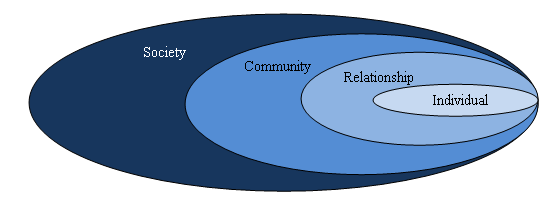 Efforts to impact the levels may include the following:IndividualThis level includes personal history, biological and social characteristics of the individual (Child or parent) that increases the likelihood that Child Maltreatment could occur. An individual Risk Factor could be the young age of the Child or the fact that the parent is in their teen years. Prevention strategies at this level are often designed to promote changes in attitudes, beliefs, and behaviors that prevent Abuse and Neglect.RelationshipThe second level comprises close relationships and social circles which may either increase or reduce the Risk of Child Maltreatment. Examples might include a parent who is experiencing social isolation, or a Child who has a supportive relationship with an adult other than a parent. Prevention efforts at this level focus on issues like fostering social connections, increasing communication skills, and promoting healthy parenting. CommunityThe third level consists of the settings where families live and work, such as schools, workplaces, neighborhoods, Childcare centers, or faith communities. Influences that impact Child Maltreatment within community settings include such factors as poverty, safety, quality of schools, and availability and accessibility of basic resources like food, housing and medical care. Prevention work at this level includes targeting the social and physical climate with efforts such as increasing access to concrete resources. SocietyThe fourth level encompasses the influence of various institutions on Child Maltreatment prevention as well as societal understandings and conceptualizations that create an environment where conditions that support Child Maltreatment are accepted or inhibited. One aspect at this level consists of how laws, resource allocation, and social norms affect Child Maltreatment prevention. Essentials for Childhood FrameworkOne important resource considered in planning prevention efforts is the Center for Disease Control and Prevention (CDC) Essentials for Childhood Framework. The framework lists the following goal areas as critical to creating safe, stable, nurturing relationships and environments for Children and families:Raise awareness and commitment;Use data to inform actions;Create the context for healthy Children through norms change and programs; andCreate the context for healthy Children and families through policies.  These goals align with the Social-Ecological Framework approach by identifying strategies to impact different levels of the Social-Ecological Model. The context of the Essentials framework lends itself to supporting both Evidence-Based practices with individuals and families, in addition to Community Development initiatives designed to raise awareness, address norms change, and impact policies. Thus, the Agency has designed funding to align with these priorities by incorporating requirements for Projects to work at multiple levels of the Social-Ecological Framework. 1.2 RFP General Definitions.  Definitions in this section correspond with capitalized terms in the RFP.“Agency” means the Iowa Department of Human Services.  “Bid Proposal” or “Proposal” means the Bidder’s Proposal submitted in response to the RFP.  “Contractor” means the Bidder who enters into a Contract as a result of this Solicitation.“Deliverables” means all of the services, goods, products, work, work product, data (including data collected on behalf of the Agency), items, materials and property to be created, developed, produced, delivered, performed, or provided by or on behalf of, or made available through, the Contractor (or any agent, contractor or Subcontractor of the Contractor) in connection with any Contract resulting from this RFP.“Invoice” means a Contractor’s claim for payment.  ICAPP Contractors shall utilize the General Accounting Expenditure (GAX) form provided by the Administrator to submit payment claims. Definitions Specific to this RFP. “Bidder” means a Council that submits a Proposal in response to this Request for Proposals.  “Business Day” means any day other than a Saturday, Sunday, or State holiday as specified by Iowa Code § 1C.2.  “Child” or “Children” means a person(s) who meets the definition of a Child in Iowa Code § 234.1(2).  “Child Abuse and/or Neglect” or “Child Maltreatment” means abuse or neglect that has occurred as a result of the acts or omissions of a caretaker as defined in Iowa Code § 232.68. “Child Abuse Prevention Program Advisory Committee (CAPPAC)”, or “Committee” means the Child Abuse Prevention Program Advisory Committee as specified in Iowa Code § 217.3A.  This is the advisory body charged with making recommendations to the Agency in regard to the Iowa Child Abuse Prevention Program.   “Child Abuse Prevention and Treatment Act (CAPTA)” means the Child Abuse Prevention and Treatment Act, first enacted in 1974 and most recently amended and reauthorized on December 20, 2010 (Public Law 111-320).  CAPTA sets forth a minimum definition of Child Abuse and Neglect and identifies the Federal role in supporting research, evaluation, technical assistance, and data collection activities.      “Community-Based Child Abuse Prevention (CBCAP)” means Community-Based Child Abuse Prevention, as defined in the Child Abuse Prevention and Treatment Act.  CBCAP provides funding to states for the purposes of supporting community-based efforts to develop, operate, expand, enhance, and coordinate initiatives, programs, and activities to prevent Child Abuse and Neglect. “Community-Based Volunteer Coalition or Council” or “Council” means that group of persons who, by consensus of a community’s human service providers, represent that community’s interests in the area of prevention of Child Abuse and Neglect and who serve in the representational capacity without compensation.  The consensus of the community’s human service providers may be demonstrated through letters of support, memorandum of understanding or similar documentation (Iowa Admin. Code r. 441-155.1). Councils may be structured through a CPPC site, non-profit, or other volunteer-based entity. “Community Development” means efforts of a collective group intended to cause change at a community or societal level. For the purposes of this RFP, this includes activities to build knowledge, awareness, and capacity, influencing community norms, and working on policies within businesses, neighborhoods or organizations. This may also include impacting policies and attitudes within large scale social structures. “Community Partnerships for Protecting Children” or “CPPC” means a community-based initiative in which efforts are made to enhance community resources for Child Abuse prevention; work towards safely decreasing out of home placements for Children; and promoting timely reunification for Children in foster care with a focus on the improvement of Child welfare processes, practices, and policies. The Community Partnership Approach includes four strategies:Shared decision makingNeighborhood/Community NetworksPolicy and Practice ChangeIndividualized Course of Action (Family Team Meetings.)   CPPC Sites are overseen by a Community Partnership Shared Decision-Making Steering Committee.“Community Partnership Shared Decision-Making Steering Committee” means a multi-disciplinary committee, whose membership includes a range of various disciplines across the Child protection spectrum. The decision-making groups are engaged in assessing and responding to the needs of Children and families in the local community. This includes planning, implementing, and evaluating the strategies and activities of the local CPPC. The group is also responsible for educating their local community about the importance and community benefits of Children’s safety and well-being. “Contract” means the collective documentation memorializing the terms of the agreement between the Agency and the Contractor(s) as a result of this RFP.   “Contractor Designee” or “Designated Contractor” means a Legal Entity that has been designated by the Community-Based Volunteer Coalition or Council, through Attachment H of this RFP, to enter into a Contract directly as a result of an award. Iowa Administrative Code, r. 441-155.4 states, specifically that, “in order to receive funding from the department, community councils must be legal entities or must designate a Legal Entity to receive the Project funds directly (e.g., a local service provider).”  “Contract Owner” means the Agency administrative official who has the authority to make decisions related to Contracts on behalf of the Agency.“Direct Costs” means those costs that can be identified specifically with a particular final cost objective, such as a Federal award, or other internally or externally funded activity, or that can be directly assigned to such activities relatively easily with a high degree of accuracy. Costs incurred for the same purpose in like circumstances must be treated consistently as either Direct or Indirect (F&A) costs. Typical costs charged directly to a Federal award are the compensation of employees who work on that award, their related fringe benefit costs, the costs of materials and other items of expense incurred for the Federal award. If directly related to a specific award, certain costs that otherwise would be treated as Indirect Costs may also include extraordinary utility consumption, the cost of materials supplied from stock or services rendered by specialized facilities or other institutional service operations (45 C.F.R. § 75.413).“Evidence-Based Practice” means practices or service approaches whose effectiveness at achieving desired outcomes for specific target populations of Children and families has been substantiated or validated by some sort of independent empirical research. Information on Evidence-Based services can be obtained in a variety of ways, including through contacts with various public and private organizations that collect and disseminate service information. Examples of such organizations include: FRIENDS National Center for Community-Based Child Abuse Prevention, the Child Welfare League of America, the California Evidence-Based Clearinghouse for Child Welfare, the Center for the Study of Social Policy, and university schools of social work. Additional resources for information on Evidence-Based Practice and programs in the prevention of Child Maltreatment can be located in Section 2.4 Online Resources.   “Evidence-Informed Practice” means practices that are very similar to Evidence-Based Practices, but the level of evidence supporting the programs or practices is not as strong. These programs are emerging or promising in their design. Evidence-Informed Practice allows for innovation, while still incorporating lessons learned from the existing research literature.   “Family Support Statewide Database (FSSD)” is defined as the online data collection system required to be utilized by Iowa Child Abuse Prevention Program grantees in the categories of home visitation and parent development. The database system in use under this RFP is the DAISEY system. “Fidelity” means the extent to which delivery of an intervention adheres to the protocol or program model originally developed. “Fiscal Agent” means an entity (private or public) that receives, manages, accounts for, and disburses monies on behalf of the Bidder. Fiscal Agent services shall include only the core functions of receiving, accounting for, and disbursing financial resources on behalf of the Bidder. All other services provided by a Fiscal Agent shall be considered coincidental to the Fiscal Agent's core fiduciary duties. “Incentives” means expenses associated with the purchase of goods to encourage Project participation. Incentives include, but are not limited to, meals, baby items, diapers, gift cards, toys, books, trinkets, etc.    “Indirect (Facilities and Administration or F&A) Costs” means costs incurred for a common or joint purpose benefitting more than one cost objective, and not readily assignable to the cost objectives specifically benefitted, without effort disproportionate to the results achieved. To facilitate equitable distribution of Indirect expenses to the cost objectives served, it may be necessary to establish several pools of Indirect (F & A) Costs. Indirect (F&A) Cost pools must be distributed to benefitted cost objectives on bases that will produce an equitable result in consideration of relative benefits derived (45 C.F.R. 75.2). TANF rules place a cap of 15% on Indirect Costs to states. This limit will be passed on to any awarded Contractor.   “Iowa Child Abuse Prevention Program (ICAPP)” or “Program” means that Program established by Iowa Code § 235A.1.  Use of either term in the context of this RFP refers to the Program as a whole rather than individual Projects funded under the Program. “Issuing Officer” means the sole point of contact regarding this RFP from the date of issuance until selection of the successful Bidders. “Legal Entity” means an agency or organization recognized to do business in the state of Iowa. Private organizations are recognized by registering with the Secretary of State’s office and can be located here: https://sos.iowa.gov/search/business/(S(mz4tw2vhv1qote45ggl5dni5))/search.aspx “Public Agencies” as defined in Iowa Code § 28E.2 are also considered legal entities for the purposes of entering into a Contract resulting from this procurement (e.g., a county public health department).“Parent Partners” refers to an Agency strategy that pairs families involved in the Child welfare system whose Children have been removed from their care with mentors to provide support and guidance. Parent Partner mentors are parents who have previous involvement with the Child welfare system and have experienced successful family reunification.  The term “Parent Partners” is used interchangeably to refer to both the strategy and to the individual mentors.“Participant” means any adult, Child, or family who participates in any Project funded under the Iowa Child Abuse Prevention Program.   “Primary Child Abuse Prevention” means activities that are directed at the general population and that attempt to stop Maltreatment before it occurs. “Projects” means the individual Projects funded under the Iowa Child Abuse Prevention Program as a result of this RFP.    “Project Partner” means an entity or organization whose voluntary cooperation is necessary to carry out the activities laid out in the Bid Proposal. A Project Partner differs from a Subcontractor in that they are not being paid to perform work under the Contract but rather provide in-kind support or Participant access. An example of a Project Partner would be a school or homeless shelter where services are provided to Project Participants.  “Program Administrator” or “ICAPP Administrator” means the entity, contracted by the Agency, to provide administrative support services for ICAPP. Currently, the Program Administrator is Prevent Child Abuse Iowa (PCA Iowa).        “Promoting Safe and Stable Families (PSSF)” means Title IV-B, Subpart 2 of the Social Security Act, which provides for funds to state Child welfare agencies for services that address family support, family preservation, time-limited family reunification and adoption promotion and support. “Protective Factors” are conditions in families and communities that, when present, increase the health and well-being of Children and families. They are attributes that serve as buffers helping parents who might otherwise be at Risk of abusing their Children to find resources, supports, or coping strategies that allow them to parent effectively, even under stress. A list of Protective Factors is available from FRIENDS National Center for Community-Based Child Abuse Prevention at: http://friendsnrc.org/cbcap-priority-areas/protective-factors.       “Request for Proposal” or “RFP” means this publicly issued RFP by the Agency to potential Bidders for local Child Abuse prevention services. “Risk” or “Risk Factors” means conditions in families and communities that, when present, increase the probability or likelihood that a Child in the future will experience Maltreatment. “Secondary Child Abuse Prevention” or “Secondary Prevention” means activities that target populations with one or more Risk Factors associated with Child Maltreatment, such as poverty, parental substance abuse, young parental age, parental mental health concerns, and parental or Child disabilities.   “Special Populations” may include but are not limited to:Racial and ethnic minorities, including Native AmericansParents of Children with special needsParents with disabilitiesFathers and relative caregiversUnaccompanied homeless youthHomeless families or those at risk of homelessnessAdult former victims of Child Abuse, Neglect or domestic violenceOther underserved or underrepresented groups“State Fiscal Year (SFY)” or “Fiscal Year” means the 12-month period for which Child Abuse Prevention Program funds are appropriated, beginning July 1st and ending June 30th of the following calendar year.   “Subcontractor” means any individual or entity (public or private) with whom the Bidder intends to enter into an agreement with to perform some or all of the work for payment as outlined in the Bid Proposal submitted in response to this RFP.   “Temporary Assistance to Needy Families (TANF)” means the federal assistance program that was created by the Personal Responsibility and Work Opportunity Reconciliation Act (PRWORA) of 1996.   “Tertiary Child Abuse Prevention” means activities that focus on populations where Maltreatment has already occurred (i.e. allegations have been confirmed or founded by Child protective services) and seek to reduce the negative consequences of the Maltreatment and to prevent its recurrence. 1.3 Scope of Work 1.3.1 Deliverables The Contractor shall provide the following:  1.3.1.1  DeliverablesCommunity Collaboration Deliverables (ALL funded Projects)All Contractors shall provide the following: Community-Based Coalition or Council – As required for eligibility to receive Program funds, each county or group of counties must maintain their Community-Based Coalition or Council.  The Coalition or Council is intended to enhance community collaboration and act as an interdisciplinary advisory committee in planning efforts around the prevention of Child Maltreatment.  Members of the Coalition or Council serve in a representational capacity without direct compensation under the Contract.  Ongoing Council development and management activities may include attending Council meetings, documenting Council meeting minutes, or Council recruitment activities.Community Development – All Projects shall include a component related to Community Development. This includes efforts to engage or mobilize communities in support of Child Abuse prevention, reduce stigma for families to reach out for help, or build awareness of Child Maltreatment, the need for prevention efforts, and the importance of building natural supports for families. Examples of eligible Community Development activities include, but are not limited to, Parent Café Projects, Connections Matter® initiatives, Community Readiness Projects using the Tri-ethnic Center Model, Projects to enact family friendly policies, Child abuse prevention awareness, or marketing activities including messaging campaigns for the purpose of attitude and/or behavior change. Note: With the exception of the Resilient Communities Demonstration Projects (described in Section 1.3.1.1.3) Community Development activities cannot be applied for as a separate standalone project in FY 2021.  Bidders shall include these activities in ALL applications for Home Visitation, Parent Development and Sexual Abuse Prevention Projects. Core Service Deliverables (Depending on Project Type) Each Core Services Project Bid Proposal shall include one specific Project service type.  Core services include the categories of Family Support Services (Home Visitation or Parent Development) and Sexual Abuse Prevention.Family Support Services – Includes Projects for Home Visitation and Parent Development services. Activities for families provided under these categories shall rely on Evidence-Based or Evidence-Informed programs or models of practice.  Further information on specific curricula or programming, and resources to meet these criteria, can be found in Attachment P(1): Iowa Child Maltreatment Prevention Needs Assessment.  Family Support Services shall be applied for using Attachment M (1) Project Proposal Form (Home Visitation and Parent Development)/ If Bidder is proposing to use an Evidence-Based Program model that requires model developer affiliation or accreditation (e.g., Parents As Teachers or Healthy Families America), the Bidder shall include verification of current affiliation/accreditation with their Bid Proposal.  Core family support service providers shall achieve outcomes related to one or more of the Protective Factors:Family functioning and resiliencySocial supportConnection to concrete supportKnowledge of parenting and Child developmentNurturing and attachmentChildren’s social and emotional competenceHome Visiting Services – These services include parenting instruction and family support services primarily delivered in a Participant’s home. To be eligible for inclusion in this category, a Project must utilize one of the models listed on the United States Department of Health and Human Services, Administration for Children and Families’ Home Visiting Evidence of Effectiveness website at:        https://mchb.hrsa.gov/maternal-child-health-initiatives/home-visiting-overviewParent Development – These services include, but are not be limited to parenting instruction, parent-Child interaction programs, social support programs, and parent leadership services. These services may be delivered in group settings, public locations, or Participant homes. This service may also be targeted toward specific populations at greater Risk, for example young parents, parents of Children with disabilities, or other Special Populations.  Community-based family team meetings may be considered as a component of either Home Visiting or Parent Development services but shall be part of a broader program model including ongoing in-home and/or group-based services. For example, see information in Needs Assessment, Attachment P, on the C.A.R.E.S. (Coordination, Advocacy, Resources, Education and Support) model. Sexual Abuse Prevention – These include services provided to prevent the likelihood of Child victimization through sexual Abuse.  Projects funded under this area shall align with best practices in the prevention of Child sexual Abuse as described in Attachment S, Child Sexual Abuse Primary Prevention: A Literature Review. This includes a required adult-focused component, with preference given to Projects that prioritize the education of adults and community-level approaches. Instruction may include information on Child sexual Abuse, its precursors, healthy sexual development, and prevention strategies. Adult-focused services shall include training using a curriculum or an identified set of concepts and be provided to verifiable Participants.  Sexual Abuse Prevention Projects may be stand-alone or be in conjunction with one of the other direct services outlined above. Projects shall include an adult component, either as a sole focus or in conjunction with Child-focused instruction.  Projects shall align with best practices described in Attachment S, Child Sexual Abuse Primary Prevention: A Literature Review. Funding for Child-focused services is limited to the following curricula:Second Step Child Protection UnitTalking About TouchingChild Safety Matters (Monique Burr Foundation)Think First, Stay SafeChild LuresHealthy Relationships Project (PCA Vermont)Safe TouchesInstructional programming that is provided to an audience of Children is considered a Child-focused intervention.  Training or technical assistance provided to an adult audience falls under adult-focused programming. Depending on the strategy, activities involving adults may be categorized as direct Sexual Abuse Prevention services or a component of Community Development. For example, a program that informs adults how to increase protective measures to reduce the likelihood of Child sexual abuse would meet the criteria for adult-focused Sexual Abuse Prevention services while a program creating more general awareness, advocacy, or policy change would meet the criteria for Community Development. Bidders shall refer to the descriptions for Sexual Abuse Prevention and Community Development (as required in all funded Projects) to determine how to classify activities. Resilient Communities Demonstration Projects (Select High Risk Counties)The 17 counties identified by Attachment P(2): Iowa Child Maltreatment PreventionNeeds Assessment Data Update as the highest Risk (+5.00 or higher on the sum of standard deviations of all 10 Risk Factors) may also apply for a Resilient Community Demonstration Project.  The counties, along with the DHS Service Area and standard deviation (SD) sum include: Project Focus and IntentDemonstration Projects shall include the following Community Development priority activities:Solidifying a broad-based stakeholder workgroup to engage in assessing needs and prioritizing strategies to collaboratively address the most pressing community needs as it relates to strengthening families;Engaging in data-driven community planning;Mobilizing communities to take action;Increasing community capacity to strengthen economic supports for families;Increasing awareness of Child Maltreatment and prevention;Engaging sector-specific populations with influence in the community, including the business and faith communities;Engaging parents, caregivers, and at-Risk populations;Addressing community/organizational policies and practices that impact families;Understanding Parenting Norms in the community; andPromoting positive norms about parenting and the community’s responsibility for Children.Demonstration Projects may also include the following activities:Enhancing efforts to expand access to quality Childcare and early learning environments in communities; andAddressing community-specific barriers that impact families’ abilities to meet concrete needs. Community Needs Assessment/Strategic Plan and Stakeholder InputIn the first nine months of the Contract, the Project shall work to build a stakeholder workgroup, which will provide input on a needs assessment.  The Stakeholder group may be an existing workgroup or a newly created one, and the Contractor shall ensure community leaders and other interested stakeholders are represented on the workgroup.  The Contractor shall utilize publicly available data to examine resources and community Risk as well as solicit stakeholder feedback in preparing the needs assessment. This process will require engaging input from families in the community. The purpose of the needs assessment is to identify focus areas for the Project to address. The needs assessment will require input from at least 6 of the following 8 sectors: Business community; Substance abuse treatment; Law enforcement; Child welfare; Schools ;Medical and mental health care; Human service and/or family support providers; andLocal government. Additional groups that may be engaged include faith communities, civic groups, Childcare providers, and other stakeholders identified by the workgroup.  The Contractor shall complete and submit an annual work plan detailing a timeline of activities by the date identified in Section 1.4 Performance Measures. Projects will be required to complete a strategic plan in the first 18 months of the Contract. The strategic plan shall identify strategies to address the priority need areas identified in the needs assessment. The plan will outline goals related to one or more of the following: Access to resources, Community/public awareness, Social connectedness, Capacity building, Positive parenting norms, Strengthening family friendly policies, and/or Increased knowledge in the community related to resources and needs for families. Public Awareness and Messaging CampaignAll Contractors shall develop a plan for media and marketing campaigns. This includes, but is not limited to: social media, radio and television messaging, print media, and other visual.  Projects may utilize existing messaging collateral available or work to adapt/develop their own messaging and media toolkits. Content shall relate to Community Development priority activities. Contractors shall assess the community norms related to perceptions about parenting, promoting positive parenting norms, community responsibility for Children, and reducing stigma for families to reach out for help, and take action to promote positive norms.Contractors shall focus priority activities on the specific high-Risk county for which this funding is eligible. Contractors will be required to define the community in which they will focus their efforts. For the purposes of this Project, the community could be defined in a number of ways, including but not limited to: the entire county, a city or region within the county, or another identifiable subgroup within the county. Implementation of Strategic Plan In years 3-5 Contractors may elect to shift funding under the Resilient Communities Demonstration Project towards any of the other allowable ICAPP services (i.e., Parent Development, Home Visitation and/or Sexual Abuse Prevention), in accordance with the activities outlined in their strategic plan and based on the following schedule:Service funds are intended to build provider capacity, support training and technical assistance, and position communities to have Evidence-Based Practices and program models available going forward.  Contractors that divert funding to direct services in years 3-5 will require an Agency approved plan for ongoing service sustainability.1.3.1.2  Reporting Requirements.Reporting Requirements (All Projects)Contractors shall maintain records of Participant names in a confidential location for at least seven years following services. The names of any ICAPP funded Project Participants are subject to verification by the ICAPP Administrator or the Agency at any time during or after the Contract ends.Reporting Requirements (Home Visitation and Parent Development)Specific reporting requirements, and the specific format of reports, shall be set forth in the Contract between successful Bidders and the Agency. At a minimum, Contractors shall keep and report statistical information to the ICAPP Administrator, including but not limited to, the following: Services provided (number of classes/groups, number of visits, hours of care, etc.); Progress towards meeting Community Development service outputs;Number of Participants served (adults, families and Children); Recruitment rate—number of new Participants (i.e. not having participated in same Project in the prior reporting period); Completion rate—number of Participants discharging due to Program completion compared with all Participants leaving the Program for other reasons;Demographic data on Participants served, to include, but not be limited to: Family structure; Age (of all adult and Child Participants); County of residence (home zip code); Race/Ethnicity; Risk Factors present including, but not limited to, families having a Child with special needs, caregivers with disabilities, incarcerated caregiver, and status as a single parent;Education level; and Income level. Participant satisfaction surveys;Project financial data (including expenditures of ICAPP funds and other federal/state/private dollars); andProject Fidelity measures.  Reporting Requirements (Sexual Abuse Prevention)Services provided (number of classes/groups, presentations, etc.); Progress towards meeting Community Development service outputs; Number of Participants served (adults and Children);Project financial data (including expenditures of ICAPP funds and other federal/state/private dollars); andProject Fidelity measures.  Reporting Requirements (Resilient Communities)Summary of progress towards meeting deliverablesNumber of meetings/sectors engagedProject financial data1.4 Performance MeasuresSpecific Performance Measures will differ slightly, depending on the type of Project awarded. However, a successful Bidder shall meet certain performance measures around reporting service outputs, service goals, training, and evaluation.  Examples of general Performance Measures to be expected in an awarded Contract are outlined below: Performance Measure Area 1 – Reporting PM 1: Reporting (All Projects) 100% of required service and financial reports shall be submitted by the Contractor to the ICAPP Administrator with monthly Invoices, as required for payment, by the deadlines provided: Quarterly service reports are due by the 15th of the month, or the next Business Day, following the reporting period to the ICAPP Administrator, via the Family Support Statewide Database (FSSD) and/or as instructed by the ICAPP Administrator.    Quarterly service reports shall be submitted by the Contractor regardless of whether or not services are provided in the reporting period.  For Projects using the FSSD to report service data, Contractors shall submit additional reporting elements to the ICAPP Administrator, including but not limited to:Financial data on all other sources of funding; Participant and service activity data not reflected on FSSD reporting dashboard;A qualitative Project narrative; Data related to continuous quality improvement (CQI); and Summary of Contractor’s Fidelity to the model identified in their Proposal. Performance Measure Area 2– Community Collaboration and Stakeholder Engagement PM 2:  Council or Coalition Membership and Meeting Frequency (Home Visitation, Parent Development and Sexual Abuse Prevention Projects)Contractor shall assure that a minimum of 85% of required Council or Coalition Memberships are filled at all times (6 of 7 required representatives).  Required membership information, including definitions, is provided in the instructions to Council Membership Form, Attachment H. Councils shall meet regularly, but no less that once per SFY quarter.PM 2:  Stakeholder Representation and Meeting Frequency (Resilient Communities Projects)Contractor shall assure that a minimum of 75% of required stakeholder groups are represented by 6/30/2021. (6 of 8 required representatives). Project leadership team shall meet regularly, but no less than 10 times per year.Contractor shall include a parent leadership advisory component. Performance Measure Area 3 – Service ProvisionPM 3:  Service Measures (Home Visitation and Parent Development Projects) By the end of SFY 2021 (June 30, 2021) and subsequent Fiscal Years, the Contractor shall meet a minimum of 85% of all service measures.  These measures are based on those outlined in the Contractor’s Bid Proposal and/or any Amended Project Overview based on the actual awarded amount (to become part of a Contract). By the third quarter (March 31st) of each SFY a minimum of 60% of at least one service measure related to projected family support units of service (i.e., number of home visits or number of sessions), and at least 60% of one service measure related to Participants projected for family support component (i.e., number of families or adults) shall be met. Additionally, by the third quarter (March 31st) of each SFY a minimum of 60% of at least one service measure related to Community Development activities shall be met. PM 3:  Service Measures (Sexual Abuse Prevention Projects) By the end of SFY 2021 (June 30, 2021) and subsequent Fiscal Years, the Contractor shall meet a minimum of 85% of all service measures.  These measures are based on those outlined in the Contractor’s Bid Proposal and/or any Amended Project Overview based on the actual awarded amount (to become part of a Contract). By the third quarter (March 31st) of each SFY a minimum of 60% of service measures related to number of adults served in Sexual Abuse Prevention services and 60% of service measures related to number of adult-focused sessions for Sexual Abuse Prevention services shall be met.    Additionally, by the third quarter (March 31st) of each SFY a minimum of 60% of at least one service measure related to Community Development activities shall be met. PM 3: Service Measures (Resilient Communities Projects)PM 3.1: By September 30, 2020 the Contractor shall submit a work plan detailing proposed activities to be completed through December 31, 2021.  The Contractor shall include planned actions related to coalition development, media campaign and milestone activities related to completion of needs assessment and strategic planning process. The work plan shall be revised annually and submitted along with the first quarter service report. PM 3.2: By the end of SFY 2021 (June 30, 2021) and subsequent Fiscal Years, the Contractor shall meet 100% of the following service measures.Completion of a needs assessment of the defined Community informed by statistical data and stakeholder feedback. Develop and promote a media campaign to increase awareness and address promote positive community norms. Performance Measure Area 4 – EvaluationPM 4:  Evaluation (Home Visitation and Parent Development): PM 4.1: Contractor shall collect and report enrollment data (i.e., demographics) for 100% of new Participants.This will occur through the FSSD.PM 4.2: Contractor shall collect and enter enrollment surveys (Protective Factors Survey) on a minimum of 90% of new Participants enrolled in group parent education and short-term in-home services.* This will occur through the FSSD.PM 4.3: Contractor shall complete and enter baseline evaluation data (using the Life Skills Progression (LSP) tool) on a minimum of 90% of new Participants enrolled in Home Visitation or in-home Parent Development services.* This will occur through the FSSD.PM 4.4: Contractor shall collect and enter follow-up surveys (Protective Factors Survey) on a minimum of 70% of Participants upon planned discharge, or annually for Participants engaged in group parent education on an ongoing basis.*This will occur through the FSSD.  If discharge surveys are not completed, there must be a corresponding discharge reason indicating the discharge was not planned.  PM 4.5: Contractor shall complete and enter follow-up evaluation data (using the Life Skills Progression (LSP) tool) on a minimum of 70% of Participants upon planned discharge, or annually for Participants engaged in programming on an ongoing basis.*This will occur through the FSSD.  If discharge surveys are not completed, there must be a corresponding discharge reason indicating the discharge was not planned.  PM 4.6: Contractor shall collect and analyze Participant satisfaction surveys for a minimum of 50% of families upon planned discharge from the Program, at the end of short-term services, or at least annually for those receiving long term or ongoing services. This will not be done via the FSSD.  Contractor shall develop and use a tool (either pen/paper or online.) Contractor shall review annually and include summary of findings and Project changes or enhancements that result from review of satisfaction surveys. *Note: Performance measures using the FSSD for the Protective Factors Survey (PFS) and Life Skills Progression (LSP) will be based on the proportional amount of funding ICAPP is to the full Project.  Projects shall adhere to requirements in the Iowa FSSD Data Dictionary for LSP (ECI funded programs requirements) and PFS (ECI and DHS funded group-based parent education and short-term home visitation programs) located at:https://daiseyiowa.daiseysolutions.org/articles/iowa-data-dictionary/PM 4: Evaluation (Sexual Abuse Prevention): PM 4.1: 90% of Sexual Abuse Prevention Adult Participants (e.g. parents or other adults) attending adult-focused programming shall complete the appropriate “adult-focused instruction” evaluation by the end of the SFY and the Contractor shall submit the evaluations to the ICAPP Administrator.This measure will be required for adults served through specific programming with verifiable numbers of Participants.Contractors shall utilize the evaluation form associated with the identified curriculum.PM 4.2:  90% of verifiable Child-focused Sexual Abuse Prevention Participants shall complete the appropriate evaluation as required by the curriculum developers and submit the evaluations to the ICAPP Administrator. PM 4: Evaluation (Resilient Communities Projects)Contractor shall work with the Administrator to identify goal objectives as part of their strategic plan. The strategic plan will identify means by which progress towards meeting goal objectives will be measured and evaluated. Performance Measure Area 5 – Training and Technical AssistancePM 5: Training Requirements (Home Visitation, Parent Development and Sexual Abuse Prevention Projects):PM 5.1: Contractor shall attend 100% of mandatory trainings. Attendance must be in-person to one annual regional meeting.  An additional three trainings will be conducted via webinar. New Contractor training conducted via webinar shall be completed live.Contractor representation shall include a member of the Council or Coalition, or a representative of the service provider with knowledge of the Project.PM 5.2: Attendance to required webinars (with the exception of new Contractor training) may be either live or recorded and viewed within 15 Business Days once the recording is available online.The Program Administrator will notify the Contractor when the training is available online.Completion will be documented by a survey completed and submitted by the Contractor available at the end of the online training. PM 5: Training Requirements (Resilient Communities Projects): PM 5.1: Contractors shall attend 100% of mandatory trainings. Attendance must be in-person to orientation meeting and to one annual regional meeting. Contractor shall attend three additional trainings annually conducted via webinar. Contractor representation to mandatory trainings shall include staff coordinator or supervisor for the Project. Kick-off orientation meeting will be held in August 2020 in Des Moines.PM 5.2: Attendance to required webinars (with the exception of new Contractor training) may be either live or recorded and viewed within 15 Business Days once the recording is available online.The Program Administrator will notify the Contractor when the training is available online. Completion will be documented by a survey completed and submitted by the Contractor available at the end of the online training. PM 5.3: Contractors shall participate in a minimum of one on-site technical assistance meeting annually.1.3.2  Contract Payment Methodology.Contractor shall invoice the Agency monthly for reimbursement of the costs associated with meeting the Deliverables of the Contract.  This reimbursement shall be in accordance with the negotiated Contract budget, which the Contractor shall submit based on the final awarded amount, prior to Contract Execution.  The Contractor shall inform the Program Administrator within 30 days of any line item shifts in the budget, up to 10%, assuming the shifts do not violate any cost restrictions.  The Contractor shall seek Agency approval prior to incurring the expenses in the event the Contractor wishes to shift more than 10% of the Contract value among line items in any SFY (including one single shift or multiple line item shifts that add up to 10%).   Distribution of Funding.Funds will be distributed through the reimbursement of monthly expenses incurred by the Contractor for services rendered. Monthly claims, with supporting documentation, must be sent directly to the Program Administrator, currently Prevent Child Abuse Iowa (PCA Iowa), for review, who shall then forward approvable claims to the Agency within ten Business Days of receipt. Section 2 Basic Information About the RFP Process	2.1  Issuing Officer.The Issuing Officer is the sole point of contact regarding the RFP from the date of issuance until selection of the successful Bidder.  The Issuing Officer for this RFP is:Michelle Muir1305 E. Walnut St., 1st FloorDes Moines, IA 50319Phone:  515-281-8369mmuir@dhs.state.ia.us2.2  Restriction on Bidder Communication. From the issue date of this RFP until announcement of the successful Bidder, the Issuing Officer is the point of contact regarding the RFP.  There may be no communication regarding this RFP with any State employee other than the Issuing Officer, except at the direction of the Issuing Officer or as otherwise noted in the RFP.  The Issuing Officer will respond only to questions regarding the procurement process.  2.3  Downloading the RFP from the Internet.The RFP and any related documents such as amendments or attachments (collectively the “RFP”), and responses to questions will be posted at the State of Iowa’s website for bid opportunities:  http://bidopportunities.iowa.gov/.  Check this website periodically for any amendments to this RFP.  The posted version of the RFP is the official version.  The Agency will only be bound by the official version of the RFP document(s).  Bidders should ensure that any downloaded documents are in fact the most up to date and are unchanged from the official version.  2.4  Online ResourcesAdditional information regarding program effectiveness, program populations, and best practices may be utilized to assist in providing rationale for Project selection to address needs of the community. Examples of such include, but are not limited to the following:FRIENDS National Center for Community Based Child Abuse Prevention Matrix of Evidence-Based programs found at: https://friendsnrc.org/evidence-based-practice-in-cbcap/evidence-based-practice-directory California Evidence-Based Clearinghouse for Child Welfare program registry found at:http://www.cebc4cw.org/home/Promising practices network list of programs can be found at:http://www.promisingpractices.net/resources_childabuse.asp#programs Blueprints for Healthy Youth Development effective programs can be found at:http://www.blueprintsprograms.com/Substance Abuse and Mental Health Services Administration (SAMHSA) National Registry of Evidence Based Programs and Practices (NREPP) can be found at:  https://nrepp.samhsa.gov/landing.aspxUS Department of Health & Human Services resource of Home Visiting Evidence of Effectiveness can be found at: https://homvee.acf.hhs.gov/Default.aspxTitle IV-E Prevention Services Clearinghouse found at: https://preventionservices.abtsites.com/Examples of resources related to Community Development and Resilient Communities Projects include, but are not limited to: Center for Disease Control and Prevention research and program information can be found as follows:Child  related to Child Maltreatment prevention can be found at: https://www.cdc.gov/violenceprevention/childabuseandneglect/index.htmlEssentials for Childhood framework: https://www.cdc.gov/violenceprevention/pdf/essentials-for-childhood-framework508.pdfEssentials for Childhood framework resources: https://www.cdc.gov/violenceprevention/childabuseandneglect/essentials.html#Framework%20Resources2.5 Intent to Bid.The Agency requests that Bidders provide their intent to bid to the Issuing Officer by the date and time in the Procurement Timetable.  Electronic mail is the preferred delivery method.  The intent to bid should include the Bidder's name, contact person, mailing address, electronic mail address, fax number, telephone number, and a statement of intent to submit a Bid in response to this RFP.  Though it is not mandatory that the Agency receive an intent to bid, the Agency will only respond to questions about the RFP that have been submitted by Bidders who have expressed their intent to bid.  The Agency may cancel an RFP for lack of interest based on the number of letters of intent to bid received.    2.6  Bidders’ Conference. The Bidders’ conference will be conducted as a conference call on the date and time listed in the Procurement Timetable.  The purpose of the Bidders’ conference is to inform prospective Bidders about the work to be performed and to provide prospective Bidders an opportunity to ask questions regarding the RFP.  Verbal discussions at the conference shall not be considered part of the RFP unless incorporated into the RFP by amendment.  Questions asked at the conference that cannot be adequately answered during the conference may be deferred and responded to in writing.  Participation in this conference call is optional but recommended as this will be the only opportunity to ask verbal questions regarding this RFP.To join the call on the specified date and time, dial the following number (866) 685-1580 number and use the following conference code when prompted by the system: 6340846241 conference code.2.6  Bidders’ Conferences. Two Bidders’ conferences will be conducted as conference calls on the dates and times listed in the Procurement Timetable.  The purpose of Bidders’ conferences is to inform prospective Bidders about the work to be performed and to provide prospective Bidders an opportunity to ask questions regarding the RFP.  Verbal discussions at the conferences shall not be considered part of the RFP unless incorporated into the RFP by amendment.  Questions asked at the conferences that cannot be adequately answered during the conferences may be deferred and responded to in writing.  Participation in the conference calls is optional but recommended as this will be the only opportunity to ask verbal questions regarding this RFP.To join the calls on the specified dates and times, dial the following number (866) 685-1580 number and use the following conference code when prompted by the system: 6340846241 conference code.2.7  Questions, Requests for Clarification, and Suggested Changes. Bidders who have provided their intent to bid on the RFP are invited to submit written questions, requests for clarifications, and/or suggestions for changes to the specifications of this RFP (hereafter “Questions”) by the due date and time provided in the Procurement Timetable.  Bidders are not permitted to include assumptions in their Bid Proposals.  Instead, Bidders shall address any perceived ambiguity regarding this RFP through the question and answer process.  If the Questions pertain to a specific section of the RFP, the page and section number(s) must be referenced.  The Agency prefers to receive Questions by electronic mail.  The Bidder may wish to request confirmation of receipt from the Issuing Officer to ensure delivery.Written responses to questions will be posted at http://bidopportunities.iowa.gov/ by the date provided in the Procurement Timetable.    The Agency assumes no responsibility for verbal representations made by its officers or employees unless such representations are confirmed in writing and incorporated into the RFP.  In addition, the Agency’s written responses to Questions will not be considered part of the RFP.  If the Agency decides to change the RFP, the Agency will issue an amendment.    2.8  Submission of Bid Proposal.The Bid Proposal shall be received by the Issuing Officer by the time and date specified in the Procurement Timetable.  The Agency will not waive this mandatory requirement.  Any Bid Proposal received after this deadline will be rejected and will not be evaluated.  Bid Proposals are to be submitted in accordance with the Bid Proposal Formatting section of this RFP.  Bidders mailing Bid Proposals shall allow ample mail delivery time to ensure timely receipt of their Bid Proposals.  It is the Bidder’s responsibility to ensure that the Bid Proposal is received prior to the deadline.  Postmarking or submission to a courier by the due date shall not substitute for actual receipt of the Bid Proposal by the Agency. 2.9  Amendment to the RFP and Bid Proposal.    The Agency reserves the right to amend or provide clarifications to the RFP at any time.  Amendments will be posted to the State’s website at http://bidopportunities.iowa.gov/.  If the amendment occurs after the closing date for receipt of Bid Proposals, the Agency may, in its sole discretion, allow Bidders to amend their Bid Proposals.    If the Bidder amends their Bid Proposal, the amendment shall be in writing and signed by the Bidder.  The Bidder shall provide the same number of copies of the amendment as is required for the original Bid Proposal, for both hardcopy and CD-ROM(s) or USB flash drives, in accordance with the Bid Proposal Formatting Section.  The amendment must be also be submitted on a CD-ROM or USB flash drives.  It is a mandatory requirement that the Issuing Officer shall receive any amendments by the deadline for submitting Bid Proposals.  However, if the RFP is amended after receipt of proposals, any bid amendment must be received by the deadline set by the Agency.       2.10  Withdrawal of Bid Proposal.The Bidder may withdraw its Bid Proposal prior to the closing date for receipt of Bid Proposals by submitting a written request to withdraw to the Issuing Officer.  Electronic mail and faxed requests to withdraw will not be accepted.    2.11  Costs of Preparing the Bid Proposal.The costs of preparation and delivery of the Bid Proposal are solely the responsibility of the Bidder.      2.12  Rejection of Bid Proposals.The Agency reserves the right to reject any or all Bid Proposals, in whole and in part, and to cancel this RFP at any time prior to the execution of a written Contract.  Issuance of this RFP in no way constitutes a commitment by the Agency to enter into a Contract.    2.13  Review of Bid Proposals.Only Bidders that have met the mandatory requirements and are not subject to disqualification will be considered for award of a Contract.    2.13.1  Mandatory Requirements.Bidders must meet these mandatory requirements or will be disqualified and not considered for award of a Contract: The Issuing Officer must receive the Bid Proposal, and any amendments thereof, prior to or on the due date and time (See RFP Sections 2.8 and 2.9).Bidder fails to acknowledge prior corrective action including program improvement plans, corrective action plans, Contract non-renewal due to performance deficiencies, and/or Contract terminations for cause. (See Attachments M(1), M(2) and M(3), question 8.)The Bidder is not presently debarred, suspended, proposed for debarment, declared ineligible, or voluntarily excluded from receiving federal funding by any federal department or agency (See RFP Additional Certifications Attachment).2.13.2  Reasons Proposals May be Disqualified.Bidders are expected to follow the specifications set forth in this RFP.  However, it is not the Agency’s intent to disqualify Bid Proposals that suffer from correctible flaws.  At the same time, it is important to maintain fairness to all Bidders in the procurement process.  Therefore, the Agency reserves the discretion to permit cure of variances, waive variances, or disqualify Bid Proposals for reasons that include, but may not be limited to, the following: Bidder initiates unauthorized contact regarding this RFP with employees other than the Issuing Officer (See RFP Section 2.2);Bidder fails to comply with the RFP’s formatting specifications so that the Bid Proposal cannot be fairly compared to other bids (See RFP Section 3.1);Bidder fails, in the Agency’s opinion, to include the content required for the RFP;Bidder fails to be fully responsive in the Bidder’s Approach to Meeting Deliverables Section, states an element of the Scope of Work cannot or will not be met, or does not include information necessary to substantiate that it will be able to meet the Scope of Work specifications (See RFP Section 3.2.4); Bidder’s response materially changes Scope of Work specifications;Bidder fails to submit the RFP attachments containing all signatures (See RFP Section 3.2.3);Bidder marks entire Bid Proposal confidential, makes excessive claims for confidential treatment, or identifies pricing information in the Cost Proposal as confidential (See RFP Section 3.1);Bidder includes assumptions in its Bid Proposal (See RFP Section 2.7); orBidder fails to respond to the Agency’s request for clarifications, information, documents, or references that the Agency may make at any point in the RFP process.The Bidder is ineligible to submit a bid in accordance with the Bidder Eligibility Requirements of this RFP (See RFP Bidder Eligibility Requirements Section).  The Bidder’s Cost Proposal fails to adhere to any pricing restrictions regarding the Project budget or administrative costs (See RFP Section 3.3). The determination of whether or not to disqualify a Proposal and not consider it for award of a Contract for any of these reasons, or to waive or permit cure of variances in Bid Proposals, is at the sole discretion of the Agency.  No Bidder shall obtain any right by virtue of the Agency’s election to not exercise that discretion.  In the event the Agency waives or permits cure of variances, such waiver or cure will not modify the RFP specifications or excuse the Bidder from full compliance with RFP specifications or other Contract requirements if the Bidder enters into a Contract.  Bidders must be listed on Attachment K: Bidder Eligibility for all counties for which they submit a Proposal or shall be required to follow the instructions provided on Attachment K: Bidder Eligibility, to document a change in the identified Council, if applicable.2.14  Bid Proposal Clarification Process.    	The Agency may request clarifications from Bidders for the purpose of resolving ambiguities or questioning information presented in the Bid Proposals.  Clarifications may occur throughout the Bid Proposal evaluation process.  Clarification responses shall be in writing and shall address only the information requested.  Responses shall be submitted to the Agency within the time stipulated at the occasion of the request.    2.15  Verification of Bid Proposal Contents.    The contents of a Bid Proposal submitted by a Bidder are subject to verification.  2.16  Reference Checks.The Agency reserves the right to contact any reference to assist in the evaluation of the Bid Proposal, to verify information contained in the Bid Proposal, to discuss the Bidder’s qualifications, and/or to discuss the qualifications of any Subcontractor identified in the Bid Proposal.    2.17  Information from Other Sources.The Agency reserves the right to obtain and consider information from other sources concerning a Bidder, such as the Bidder’s capability and performance under other contracts, and the Bidder’s authority and ability to conduct business in the State of Iowa.  Such other sources may include subject matter experts.      2.18  Criminal History and Background Investigation.The Agency reserves the right to conduct criminal history and other background investigations of the Bidder, its officers, directors, shareholders, or partners and managerial and supervisory personnel retained by the Bidder for the performance of the resulting Contract.  The Agency reserves the right to conduct criminal history and other background investigations of the Bidder’s staff and Subcontractors providing services under the resulting Contract.    2.19  Disposition of Bid Proposals.    Opened Bid Proposals become the property of the Agency and will not be returned to the Bidder.  Upon issuance of the Notice of Intent to Award, the contents of all Bid Proposals will be in the public domain and be open to inspection by interested parties subject to exceptions provided in Iowa Code chapter 22 or other applicable law.    2.20  Public Records and Request for Confidential Treatment.Original information submitted by a Bidder may be treated as public information by the Agency following the conclusion of the selection process unless the Bidder properly requests that information be treated as confidential at the time of submitting the Bid Proposal.  See the Bid Proposal Formatting Section for the proper method for making such requests.  The Agency’s release of information is governed by Iowa Code chapter 22.  Bidders are encouraged to familiarize themselves with Chapter 22 before submitting a Bid Proposal.  The Agency will copy public records as required to comply with public records laws.    The Agency will treat the information marked confidential as confidential information to the extent such information is determined confidential under Iowa Code chapter 22 or other applicable law by a court of competent jurisdiction.    In the event the Agency receives a request for information marked confidential, written notice shall be given to the Bidder seventy-two (72) hours prior to the release of the information to allow the Bidder to seek injunctive relief pursuant to Iowa Code § 22.8.    The Bidder’s failure to request confidential treatment of material pursuant to this section and the relevant law will be deemed, by the Agency, as a waiver of any right to confidentiality that the Bidder may have had.    2.21  Copyrights.By submitting a Bid Proposal, the Bidder agrees that the Agency may copy the Bid Proposal for purposes of facilitating the evaluation of the Bid Proposal or to respond to requests for public records.  By submitting a Bid Proposal, the Bidder acknowledges that additional copies may be produced and distributed, and represents and warrants that such copying does not violate the rights of any third party.  The Agency shall have the right to use ideas or adaptations of ideas that are presented in the Bid Proposals.    2.22  Release of Claims.By submitting a Bid Proposal, the Bidder agrees that it shall not bring any claim or cause of action against the Agency based on any misunderstanding concerning the information provided herein or concerning the Agency's failure, negligent or otherwise, to provide the Bidder with pertinent information as intended by this RFP.    2.23  Reserved.  (Presentations)  2.24  Notice of Intent to Award.Notice of Intent to Award will be sent to all Bidders that submitted a Bid Proposal by the due date and time.  The Notice of Intent to Award does not constitute the formation of a Contract between the Agency and the apparent successful Bidder.    2.25  Acceptance Period.The Agency shall make a good faith effort to negotiate and execute the Contract.  If the apparent successful Bidder fails to negotiate and execute a Contract, the Agency may, in its sole discretion, revoke the Notice of Intent to Award and negotiate a Contract with another Bidder or withdraw the RFP.  The Agency further reserves the right to cancel the Notice of Intent to Award at any time prior to the execution of a written Contract.    2.26  Review of Notice of Disqualification or Notice of Intent to Award Decision.Bidders may request reconsideration of either a notice of disqualification or notice of intent to award decision by submitting a written request to the Agency:    Bureau Chiefc/o Bureau of Service Contract SupportDepartment of Human Services Hoover State Office Building, 1st Floor1305 E. Walnut StreetDes Moines, Iowa 50319-0114email:  reconsiderationrequest@dhs.state.ia.usThe Agency must receive the written request for reconsideration within five days from the date of the notice of disqualification or notice of intent to award decision, whichever is earlier.  The written request may be mailed, emailed, or delivered.  It is the Bidder’s responsibility to assure timely delivery of the request for reconsideration.  The request for reconsideration shall clearly and fully identify all issues being contested by reference to the page and section number of the RFP.  If a Bidder submitted multiple Bid Proposals and requests that the Agency reconsider a notice of disqualification or notice of intent to award decision for more than one Bid Proposal, a separate written request shall be submitted for each.  At the Agency’s discretion, requests for reconsideration from the same Bidder may be reviewed separately or combined into one response.  The Agency will expeditiously address the request for reconsideration and issue a decision.  The Bidder may choose to file an appeal with the Agency within five days of the date of the decision on reconsideration in accordance with 441 IAC 7.41 et seq.  2.27  Definition of Contract.The full execution of a written Contract shall constitute the making of a Contract for services and no Bidder shall acquire any legal or equitable rights relative to the Contract services until the Contract has been fully executed by the apparent successful Bidder and the Agency.    2.28  Choice of Law and Forum.This RFP and the resulting Contract are to be governed by the laws of the State of Iowa without giving effect to the conflicts of law provisions thereof.  Changes in applicable laws and rules may affect the negotiation and contracting process and the resulting Contract.  Bidders are responsible for ascertaining pertinent legal requirements and restrictions.  Any and all litigation or actions commenced in connection with this RFP shall be brought and maintained in the appropriate Iowa forum.    2.29  Restrictions on Gifts and Activities.    	Iowa Code chapter 68B restricts gifts that may be given or received by state employees and requires certain individuals to disclose information concerning their activities with state government.  Bidders must determine the applicability of this Chapter to their activities and comply with the requirements.  In addition, pursuant to Iowa Code § 722.1, it is a felony offense to bribe or attempt to bribe a public official.    2.30  Exclusivity.Any Contract resulting from this RFP shall not be an exclusive contract.2.31  No Minimum Guaranteed.The Agency anticipates that the selected Bidder will provide services as requested by the Agency.  The Agency does not guarantee that any minimum compensation will be paid to the Bidder or any minimum usage of the Bidder’s services. 2.32  Use of Subcontractors.The Agency acknowledges that the selected Bidder may contract with third parties for the performance of any of the Contractor’s obligations.  The Agency reserves the right to provide prior approval for any Subcontractor used to perform services under any Contract that may result from this RFP.2.33 Bidder Continuing Disclosure Requirement.To the extent that Bidders are required to report incidents when responding to this RFP related to damages, penalties, disincentives, administrative or regulatory proceedings, founded Child or dependent adult abuse, or felony convictions, these matters are subject to continuing disclosure to the Agency.  Incidents occurring after submission of a Bid Proposal, and with respect to the successful Bidder after the execution of a Contract, shall be disclosed in a timely manner in a written statement to the Agency.  For purposes of this subsection, timely means within thirty (30) days from the date of conviction, regardless of appeal rights.  Section 3 How to Submit A Bid Proposal: Format and Content SpecificationsThese instructions provide the format and technical specifications of the Bid Proposal and are designed to facilitate the submission of a Bid Proposal that is easy to understand and evaluate.  3.1  Bid Proposal Formatting.3.2  Contents and Organization of Technical Proposal.This section describes the information that must be in the Proposal and provides additional Guidance on Project Structure and order in which Proposal components are assembled. Additional Guidance on Number of Bid Proposals and Project StructureAs noted, Bidders may submit a maximum of two Project Proposals, with the exception of those 17 counties identified as high-Risk in Section 1.3.1.1.3, which may apply for up to two Core Services Projects and an additional Resilient Communities Demonstration Project. Bid Proposals from a single Community-Based Coalition or Council may be any combination of two Projects within Core Services, with the exception of Sexual Abuse Prevention Projects, which are limited to no more than one Proposal per Bidder. It is possible for a single Project to have multiple components included in one Proposal.  For example, a Coalition may recognize a need for fatherhood services, as well as a teen parenting support group. These Projects could be considered to fall under the general umbrella of Parent Development Services and could include activities performed by multiple Subcontractors falling under one Project Proposal. Another example would be a Sexual Abuse program that includes multiple components (e.g. adult education, and Child-focused programming). Again, as long as these components are part of one unique Project, they may be applied for together in a single Proposal.  In this situation, Bidders acknowledge that Contracts with multiple Subcontractors or components will be considered one Project for the purposes of Contract monitoring and reviews.      Bid Proposal Submission Organization Each Bid Proposal must be organized into sections in the same order provided here.  For additional information, see Attachment G: ICAPP Project Proposal Cover Sheet, Contractor Designation and Checklist. Unless otherwise noted, original signatures are required on Proposal forms.Attachment G: ICAPP Project Proposal Cover Sheet, Contractor Designation and Checklist Attachment B: Primary Bidder Detail Form & Certification Attachment E: Certification and Disclosure Regarding LobbyingEither Attachment M(1) or Attachment M(2) or Attachment M(3)Attachment M(1) and Attachment M(2) and M(3) are limited to 15 pages each. Home Visitation and Parent Development Projects are submitted on the form found in Attachment M(1).Sexual Abuse Prevention Projects are submitted on the form found in Attachment M(2).Resilient Communities Demonstration Projects are submitted on the form found in Attachment M(3). Multiple attachments must not be submitted in the same application Proposal; separate applications are required for each proposed Project.If Bidder is proposing to use an Evidence-Based Program model that requires model developer affiliation or accreditation, the Bidder shall include verification of current affiliation/accreditation with their Bid Proposal, directly after Attachment M.    Attachment N: Project Proposal Budget FormThe Project Proposal Budget is three pages printed and does not count towards the 15-page maximum.Attachment O (1) or Attachment O (2)- if applicableAttachment O (1) : Project Evidence Scoring Tool shall be submitted for Parent Development and Home Visitation ProjectsAttachment O (2): Adult Engagement Scoring Tool shall be submitted for Sexual Abuse Prevention ProjectsAttachment C: Subcontractor Disclosure Form(s) - if applicableAttachment H: Council Membership Form   Attachment R: Acknowledgement of Partnership – if applicableAttachment R is a template to be completed by the Bidder for each Project Partner included in the Proposal Scope of Work description and Project outputs.Examples of Project Partners include a school or organization (e.g. a homeless shelter) where curricula will be presented.Signatures may be original or photocopied.Attachment I: Minority Impact Statement Attachment A: Release of Information3.2.5.3  Reserved.  (Financial Statements)3.3  Cost Proposal. 3.3.1 Pricing Restrictions. IncentivesThe Agency recognizes that offering Incentives to Participants, such as meals or gift cards may encourage participation. Nevertheless, funds designated for ICAPP are allocated specifically for the provision of services, and Incentives decrease the funding available to provide direct services to Participants. Therefore, the Agency is placing a limit on Incentive expenditures under any Contract(s) resulting from this RFP. Incentive costs, for both the Contractor and all their Subcontractors combined, shall not exceed 5% of the total Contract value for all Projects.  Indirect CostsContractor shall not exceed 15% of the SFY Total for all Indirect Costs combined (please see definitions section for what constitutes “Indirect Costs”).  Because any Contract(s) awarded as a result of this RFP may include Federal funding, the Contractor is required by law to comply with the Code of Federal Regulations as a Subrecipient of these funds passed through the Agency from the United States Department of Health and Human Services (HHS).  Information on Allowable Costs, Cost Principles, Cost Allocation, and other relevant items related to HHS awards can be located here:  https://www.ecfr.gov/cgi-bin/text-idx?node=pt45.1.75 Bid Floor/Ceiling AmountsIn addition to the limitations on the total value of Bid Proposals per county (as identified in Attachment J: Maximum Allowable Funds by County), each Project type has a Proposal floor (minimum amount):Minimum Bid AmountsMaximum AwardsFunds for the Program are limited and Proposals compete with other Projects throughout the state for a share of the funding. Funding decisions will be made through a combination of evaluation scores from independent review teams and in consideration of a Contractor’s history of Contract compliance. Additional information on evaluation can be found in Section 4 of this RFP. Because of the limits of available funds and the use of existing data in decision making, additional funding limits include the following:Total awards for all Sexual Abuse Prevention Projects combined will be capped at $231,459.All Projects will have a maximum award available per county, regardless if counties apply individually, or as a multi-county Project.Maximum annual awards are determined by the overall Risk Factor Scores by county and are as follows:Maximum Annual Award Amounts by CountyRiskUpdated Risk scores were compiled in an addendum to Attachment P (1): Iowa Child Maltreatment Needs Assessment. Standard deviation scores were calculated using Confirmed/Founded Abuse and Neglect data in Iowa as well as Risk Factors that have been identified to correlate with rates of Maltreatment. These Risk Factors include:  Children Living with Parents with 4 or more Adverse Childhood Experiences (ACEs), Low Birthweight Births, Children Living with Domestic Violence, Children Living in Poverty, Children Living in Households Where Rent is > 35% of Family Income, Children between Ages 0-5, Children living with Mental Illness in Family, and rate of Teen Births. The standard deviation from the mean for each county’s score was calculated and added together to create one composite Risk score. Composite Risk scores ranged from -8.95 (low indicated Risk) to 12.95 (high indicated Risk.) The updated Risk scores and methodology is presented as Attachment P (2): Iowa Child Maltreatment Prevention Needs Assessment Data Update. A breakdown of maximum funding calculations for each count is included in Attachment J: Maximum Allowable Funds by County.  Levels were determined based on the following: 3.3.2 Contract Budget.Content and Format.All Proposals must provide a budget detailing an estimated cost breakdown across spending categories for the Project for State Fiscal Years 2021 and 2022. All Proposals must also include the total amount requested for each subsequent Fiscal Year (2023-2025). Amounts requested for years three through five (2023-2025) shall not exceed the maximum annual request amounts provided in Attachment J.   Bidders shall complete Attachment N: Project Proposal Budget Form and include all costs associated with the Project, including a breakdown of Indirect Costs, and direct salary/benefits, travel, materials, Incentives, and contracted services costs. Program-related expenditures for ICAPP funds and other funding sources should be reflected. Section 4 Evaluation Of Bid Proposals4.1  Introduction.This section describes the evaluation process that will be used to determine which Bid Proposal provides the greatest benefit to the Agency.  When making this determination, the Agency will not necessarily award a Contract to the Bidder or Bidders offering the lowest cost to the Agency or to the Bidder(s) with the highest point total(s).  Rather, Contracts will be awarded to the Bidder(s) that offer(s) the greatest benefit to the Agency. 4.2  Evaluation Committee.The Agency intends to conduct a comprehensive, fair and impartial evaluation of Bid Proposals received in response to this RFP. The evaluation process will be completed in four phases: technical review, evaluation committee, advisory Committee recommendations, and Agency Awards. Technical ReviewPhase I of Proposal evaluation will involve a preliminary review by the Issuing Officer, and/or designee, of a Bidder’s compliance with the mandatory requirements, including Bidder Eligibility Submission Guidelines. Proposals that fail to satisfy these requirements may be eliminated from the Proposal review. The Issuing Officer will notify the Bidder if a rejection occurs during Phase I of the review process. The Agency reserves the right to waive minor variances.  Phase II scores will be assessed according to Attachment O (1): Project Evidence Scoring Tool for Parent Development and Home Visitation Projects or Attachment O (2): Adult Engagement Scoring tool for Sexual Abuse Prevention Projects.  Resilient Communities Demonstration Projects will not be assessed a Phase II Score.Evaluation Committee(s)Phase III of the evaluation process includes review by evaluation committees. The membership of the evaluation committees shall be determined by the Agency, with input from the Program Administrator. The evaluation committees shall evaluate Proposals in accordance with the evaluation criteria outlined in this RFP. Teams of independent reviewers will read and evaluate Proposals in category-specific groups. The teams will discuss each Proposal component and score based on the consensus of the group. The evaluators may also be asked to consider the Contract compliance and service history of Projects receiving funds under the most recent ICAPP funding cycle. The Agency and/or the Issuing Officer may solicit additional input and recommendations from the evaluation committee(s).Advisory Committee RecommendationsThe fourth phase will involve compiling final scores and recommendations from the review committee(s). The ICAPP Administrator and the Agency will then present these recommendations to the Child Abuse Prevention Program Advisory Committee (CAPPAC), which oversees ICAPP. The Committee will consider the scores, ranking and any other information received pursuant to the procurement process.  For example, geographical distribution, budget information, verification of any information requested from the Bidder, and/or priorities laid out in Attachment Q: Iowa Child Maltreatment Prevention Strategic Plan may also be considered when making a final recommendation to the Agency.A percentage of Projects rated lowest overall may not be funded. Full or partial funding of requests may be possible based on the scores given to each Proposal by the review teams and in consideration of any combination of the following:Total of all requested funding for SFY 2021-2025Total FY 2021-2025 funds availableOther considerations of the CAPPAC4.3  Proposal Scoring and Evaluation Criteria.  The evaluation committee will use the method described in this section to assist with initially determining the relative merits of each Bid Proposal.Scoring Guide.Points will be assigned to each evaluation component as follows, unless otherwise designated:Technical Proposal Components.When Bid Proposals are evaluated, the total points for each component are comprised of the component’s assigned weight multiplied by the score the Bid Proposal earns.  Points for all components will be added together.  The evaluation components, including maximum points that may be awarded, are as follows:4.4  Recommendation of the Evaluation Committee.  The Advisory Committee shall present a final ranking and recommendation(s) to the Division Administrator for consideration.  In making this recommendation, the Committee is not bound by any scores or scoring system used to assist with initially determining the relative merits of each Bid Proposal.  This recommendation may include, but is not limited to, the name of one or more Bidders recommended for selection or a recommendation that no Bidder be selected.  The Division Administrator shall consider the Committee’s recommendation when making the final decision but is not bound by the recommendation.  Attachment A: Release of Information(Return this completed form behind Attachment I: Minority Impact Statement.)	_________________________________ (name of Bidder/Contractor)* hereby authorizes any person or entity, public or private, having any information concerning the Bidder’s background, including but not limited to its performance history regarding its prior rendering of services similar to those detailed in this RFP, to release such information to the Agency.    	The Bidder/Contractor acknowledges that it may not agree with the information and opinions given by such person or entity in response to a reference request.  The Bidder/Contractor acknowledges that the information and opinions given by such person or entity may hurt its chances to receive Contract awards from the Agency or may otherwise hurt its reputation or operations.  The Bidder/Contractor is willing to take that risk.  The Bidder/Contractor agrees to release all persons, entities, the Agency, and the State of Iowa from any liability whatsoever that may be incurred in releasing this information or using this information.    _______________________________Printed Name of Bidder/Contractor Organization_______________________________		___________________________Signature of Authorized Representative 		Date_______________________________		Printed Name		*In the event the Bidder (i.e., the Community-Based Coalition or Council) has designated a different entity to be the proposed Contractor, that organization shall sign the Release of Information.  Attachment B: Primary Bidder Detail & Certification Form(Return this completed form behind Attachment G: ICAPP Project Proposal Cover Sheet, Contractor Designation, and Checklist.  If a section does not apply, label it “not applicable”.  For the purposes of this RFP, Bidder means the legal entity identified as the Contractor on the ICAPP Project Proposal Cover Sheet.)PRIMARY BIDDER CERTIFICATIONSBID PROPOSAL CERTIFICATIONS.  By signing below, Bidder certifies that:  Bidder specifically stipulates that the Bid Proposal is predicated upon the acceptance of all terms and conditions stated in the RFP and the Sample Contract without change except as otherwise expressly stated in the Primary Bidder Detail & Certification Form.  Objections or responses shall not materially alter the RFP.  All changes to proposed Contract language, including deletions, additions, and substitutions of language, must be addressed in the Bid Proposal.  The Bidder accepts and shall comply with all Contract Terms and Conditions contained in the Sample Contract without change except as set forth in the Contract;Bidder has reviewed the Additional Certifications, which are incorporated herein by reference, and by signing below represents that Bidder agrees to be bound by the obligations included therein;Bidder has received any amendments to this RFP issued by the Agency; No cost or pricing information has been included in the Bidder’s Technical Proposal; and,The person signing this Bid Proposal certifies that he/she is the person in the Bidder’s organization responsible for, or authorized to make decisions regarding the prices quoted and, Bidder guarantees the availability of the services offered and that all Bid Proposal terms, including price, will remain firm until a Contract has been executed for the services contemplated by this RFP or one year from the issuance of this RFP, whichever is earlier.SERVICE AND REGISTRATION CERTIFICATIONS.  By signing below, Bidder certifies that:  Bidder certifies that the Bidder organization has sufficient personnel resources available to provide all services proposed by the Bid Proposal, and such resources will be available on the date the RFP states services are to begin.  Bidder guarantees personnel proposed to provide services will be the personnel providing the services unless prior approval is received from the Agency to substitute staff;Bidder certifies that if the Bidder is awarded the Contract and plans to utilize Subcontractors at any point to perform any obligations under the Contract, the Bidder will (1) notify the Agency in writing prior to use of the Subcontractor, and (2) apply all restrictions, obligations, and responsibilities of the resulting Contract between the Agency and Contractor to the Subcontractors through a subcontract.  The Contractor will remain responsible for all Deliverables provided under this Contract;Bidder either is currently registered to do business in Iowa or agrees to register if Bidder is awarded a Contract pursuant to this RFP; and,Bidder certifies it is either a) registered or will become registered with the Iowa Department of Revenue to collect and remit Iowa sales and use taxes as required by Iowa Code chapter 423; or b) not a “retailer” of a “retailer maintaining a place of business in this state” as those terms are defined in Iowa Code subsections 423.1(42) & (43).   The Bidder also acknowledges that the Agency may declare the Bid void if the above certification is false.  Bidders may register with the Department of Revenue online at:  http://www.state.ia.us/tax/business/business.html.EXECUTION.By signing below, I certify that I have the authority to bind the Bidder to the specific terms, conditions and technical specifications required in the Agency’s Request for Proposals (RFP) and offered in the Bidder’s Proposal.  I understand that by submitting this Bid Proposal, the Bidder agrees to provide services described herein which meet or exceed the specifications of the Agency’s RFP unless noted in the Bid Proposal and at the prices quoted by the Bidder. The Bidder has not participated, and will not participate, in any action contrary to the anti-competitive obligations outlined in the Additional Certifications.  I certify that the contents of the Bid Proposal are true and accurate and that the Bidder has not made any knowingly false statements in the Bid Proposal.  Attachment C: Subcontractor Disclosure Form(Return this completed form behind the ICAPP Project Proposal Budget(s) of the Bid Proposal.  Fully complete a form for each proposed Subcontractor.  If a section does not apply, label it “not applicable.” If the Bidder does not intend to use Subcontractor(s), this form does not need to be returned.)By signing below, Subcontractor agrees to the following:Subcontractor has reviewed the RFP, and Subcontractor agrees to perform the work indicated in this Bid Proposal if the Primary Bidder is selected as the winning Bidder in this procurement;Subcontractor has reviewed the Additional Certifications and by signing below confirms that the Certifications are true and accurate and Subcontractor will comply with all such Certifications;Subcontractor recognizes and agrees that if the Primary Bidder enters into a Contract with the Agency as a result of this RFP, all restrictions, obligations, and responsibilities of the Contractor under the Contract shall also apply to the Subcontractor; and, Subcontractor agrees that it will register to do business in Iowa before performing any services pursuant to this Contract, if required to do so by Iowa law.The person signing this Subcontractor Disclosure Form certifies that he/she is the person in the Subcontractor’s organization responsible for or authorized to make decisions regarding the prices quoted and the Subcontractor has not participated, and will not participate, in any action contrary to the anti-competitive obligations outlined in the Additional Certifications.I hereby certify that the contents of the Subcontractor Disclosure Form are true and accurate and that the Subcontractor has not made any knowingly false statements in the Form.Attachment D: Additional Certifications(Do not return this page with the Bid Proposal.)CERTIFICATION OF INDEPENDENCE AND NO CONFLICT OF INTERESTBy submission of a Bid Proposal, the Bidder certifies (and in the case of a joint proposal, each party thereto certifies) that:The Bid Proposal has been developed independently, without consultation, communication or agreement with any employee or consultant of the Agency who has worked on the development of this RFP, or with any person serving as a member of the evaluation committee;The Bid Proposal has been developed independently, without consultation, communication or agreement with any other Bidder or parties for the purpose of restricting competition;Unless otherwise required by law, the information in the Bid Proposal has not been knowingly disclosed by the Bidder and will not knowingly be disclosed prior to the award of the Contract, directly or indirectly, to any other Bidder;No attempt has been made or will be made by the Bidder to induce any other Bidder to submit or not to submit a Bid Proposal for the purpose of restricting competition;No relationship exists or will exist during the Contract period between the Bidder and the Agency that interferes with fair competition or is a conflict of interest.The Bidder and any of the Bidder’s proposed subcontractors have no other contractual relationships which would create an actual or perceived conflict of interest.CERTIFICATION REGARDING DEBARMENT, SUSPENSION, INELIGIBILITY AND VOLUNTARY EXCLUSION -- LOWER TIER COVERED TRANSACTIONSBy signing and submitting this Bid Proposal, the Bidder is providing the certification set out below:The certification in this clause is a material representation of fact upon which reliance was placed when this transaction was entered into.  If it is later determined that the Bidder knowingly rendered an erroneous certification, in addition to other remedies available to the federal government the Agency or agency with which this transaction originated may pursue available remedies, including suspension and/or debarment.The Bidder shall provide immediate written notice to the person to whom this Bid Proposal is submitted if at any time the Bidder learns that its certification was erroneous when submitted or had become erroneous by reason of changed circumstances.The terms covered transaction, debarred, suspended, ineligible, lower tier covered transaction, participant, person, primary covered transaction, principle, proposal, and voluntarily excluded, as used in this clause, have the meaning set out in the Definitions and Coverage sections of rules implementing Executive Order 12549.  You may contact the person to which this Proposal is submitted for assistance in obtaining a copy of those regulations.The Bidder agrees by submitting this Proposal that, should the proposed covered transaction be entered into, it shall not knowingly enter into any lower tier covered transaction with a person who is proposed for debarment under 48 CFR part 9, subpart 9.4, debarred, suspended, declared ineligible, or voluntarily excluded from participation in this covered transaction, unless authorized by the Agency or agency with which this transaction originated.The Bidder further agrees by submitting this Proposal that it will include this clause titled "Certification Regarding Debarment, Suspension, Ineligibility and Voluntary Exclusion--Lower Tier Covered Transaction," without modification, in all lower tier covered transactions and in all solicitations for lower tier covered transactions.A participant in a covered transaction may rely upon a certification of a prospective participant in a lower tier covered transaction that it is not proposed for debarment under 48 CFR part 9, subpart 9.4, debarred, suspended, ineligible, or voluntarily excluded from covered transactions, unless it knows that the certification is erroneous.  A participant may decide the method and frequency by which it determines the eligibility of its principals.  A participant may, but is not required to, check the List of Parties Excluded from Federal Procurement and Nonprocurement Programs.Nothing contained in the foregoing shall be construed to require establishment of a system of records in order to render in good faith the certification required by this clause.  The knowledge and information of a participant is not required to exceed that which is normally possessed by a prudent person in the ordinary course of business dealings.Except for transactions authorized under paragraph 4 of these instructions, if a participant in a covered transaction knowingly enters into a lower tier covered transaction with a person who is proposed for debarment under 48 CFR part 9, subpart 9.4, suspended, debarred, ineligible, or voluntarily excluded from participation in this transaction, in addition to other remedies available to the federal government, the Agency or agency with which this transaction originated may pursue available remedies, including suspension and/or debarment.CERTIFICATION REGARDING DEBARMENT, SUSPENSION, INELIGIBILITY AND/OR VOLUNTARY EXCLUSION--LOWER TIER COVERED TRANSACTIONSThe Bidder certifies, by submission of this Proposal, that neither it nor its principals is presently debarred, suspended, proposed for debarment, declared ineligible, or voluntarily excluded from participation in this transaction by any federal department or agency.Where the Bidder is unable to certify to any of the statements in this certification, such Bidder shall attach an explanation to this Proposal.CERTIFICATION OF COMPLIANCE WITH PRO-CHILDREN ACT OF 1994The Bidder must comply with Public Law 103-227, Part C Environmental Tobacco Smoke, also known as the Pro-Children Act of 1994 (Act).  This Act requires that smoking not be permitted in any portion of any indoor facility owned or leased or contracted by an entity and used routinely or regularly for the provision of health, day care, education, or library services to children under the age of 18, if the services are funded by federal programs either directly or through State or local governments.  Federal programs include grants, cooperative agreements, loans or loan guarantees, and contracts. The law also applies to children’s services that are provided in indoor facilities that are constructed, operated, or maintained with such federal funds.  The law does not apply to children’s services provided in private residences; portions of facilities used for inpatient drug or alcohol treatment; service providers whose sole source of applicable federal funds is Medicare or Medicaid; or facilities (other than clinics) where WIC coupons are redeemed.The Bidder further agrees that the above language will be included in any subawards that contain provisions for children’s services and that all subgrantees shall certify compliance accordingly.  Failure to comply with the provisions of this law may result in the imposition of a civil monetary penalty of up to $1000 per day.CERTIFICATION REGARDING DRUG FREE WORKPLACERequirements for Contractors Who are Not Individuals.  If the Bidder is not an individual, by signing and submitting this Bid Proposal, Bidder agrees to provide a drug-free workplace by:publishing a statement notifying employees that the unlawful manufacture, distribution, dispensation, possession, or use of a controlled substance is prohibited in the person’s workplace and specifying the actions that will be taken against employees for violations of such prohibition;  establishing a drug-free awareness program to inform employees about:(1)  the dangers of drug abuse in the workplace;  (2)  the person’s policy of maintaining a drug- free workplace;  (3)  any available drug counseling, rehabilitation, and employee assistance programs; and  (4)  the penalties that may be imposed upon employees for drug abuse violations;  making it a requirement that each employee to be engaged in the performance of such Contract be given a copy of the statement required by subparagraph (a);    notifying the employee in the statement required by subparagraph (a), that as a condition of employment on such Contract, the employee will:(1)  abide by the terms of the statement; and (2)  notify the employer of any criminal drug statute conviction for a violation occurring in the workplace no later than 5 days after such conviction;  notifying the contracting agency within 10 days after receiving notice under subparagraph (d)(2) from an employee or otherwise receiving actual notice of such conviction;  imposing a sanction on, or requiring the satisfactory participation in a drug abuse assistance or rehabilitation program by, any employee who is so convicted, as required by 41 U.S.C. § 703; and  making a good faith effort to continue to maintain a drug-free workplace through implementation of subparagraphs (a), (b), (c), (d), (e), and (f).  Requirement for Individuals.  If the Bidder is an individual, by signing and submitting this Bid Proposal the Bidder agrees to not engage in the unlawful manufacture, distribution, dispensation, possession, or use of a controlled substance in the performance of the Contract.  Notification Requirement. The Bidder shall, within 30 days after receiving notice from an employee of a conviction pursuant to 41 U.S.C. § 701(a)(1)(D)(ii) or 41 U.S.C. § 702(a)(1)(D)(ii):take appropriate personnel action against such employee up to and including termination; or  require such employee to satisfactorily participate in a drug abuse assistance or rehabilitation program approved for such purposes by a Federal, State, or local health, law enforcement, or other appropriate agency.  NON-DISCRIMINATIONThe Bidder does not discriminate in its employment practices with regard to race, color, religion, age (except as provided by law), sex, marital status, political affiliation, national origin, or handicap.Attachment E: Certification and Disclosure Regarding Lobbying(Return this executed form behind the Primary Bidder Detail and Certification Form of the Bid Proposal.)Instructions: Title 45 of the Code of Federal Regulations, Part 93 requires the Bidder to include a certification form, and a disclosure form, if required, as part of the Bidder’s Proposal.  Award of the federally funded Contract from this RFP is a Covered Federal action.  The Bidder shall file with the Agency this certification form, as set forth in Appendix A of 45 CFR Part 93, certifying the Bidder, including any Subcontractor(s) at all tiers (including subcontracts, sub-grants, and contracts under grants, loans, and cooperative agreements) have not made, and will not make, any payment prohibited under 45 CFR § 93.100.  The Bidder shall file with the Agency a disclosure form, set forth in Appendix B of 45 CFR Part 93, in the event the Bidder or Subcontractor(s) at any tier (including subcontracts, sub-grants, and contracts under grants, loans, and cooperative agreements) has made or has agreed to make any payment using non-appropriated funds, including profits from any covered Federal action, which would be prohibited under 45 CFR § 93.100 if paid for with appropriated funds.  All disclosure forms shall be forwarded from tier to tier until received by the Bidder and shall be treated as a material representation of fact upon which all receiving tiers shall rely.Certification for Contracts, Grants, Loans, and Cooperative AgreementsThe undersigned certifies, to the best of his or her knowledge and belief, that:(1) No Federal appropriated funds have been paid or will be paid, by or on behalf of the undersigned, to any person for influencing or attempting to influence an officer or employee of an agency, a Member of Congress, an officer or employee of Congress, or an employee of a Member of Congress in connection with the awarding of any Federal contract, the making of any Federal grant, the making of  any Federal loan, the entering into of any cooperative agreement, and the extension, continuation, renewal, amendment, or modification of any Federal contract, grant, loan, or cooperative agreement.(2) If any funds other than Federal appropriated funds have been paid or will be paid to any person for influencing or attempting to  influence an officer or employee of any agency, a Member of Congress, an officer or employee of Congress, or an employee of a Member of Congress in connection with this Federal contract, grant, loan, or cooperative agreement, the  undersigned shall complete and submit Standard Form-LLL, ‘‘Disclosure Form  to Report  Lobbying,’’ in accordance with its instructions.(3) The undersigned shall require that the language of this certification be included in the award documents for all subawards at all tiers (including subcontracts, subgrants, and contracts under grants, loans, and cooperative agreements) and that all subrecipients shall certify and disclose accordingly.This certification is a material representation of fact upon which reliance was placed when this transaction was made or entered into.  Submission of this certification is a prerequisite for making or entering into this transaction imposed by section 1352, title 31, U.S. Code.  Any person who fails to file the required certification shall be   subject to a civil penalty of not less than $10,000 and not more than $100,000 for each such failure.Statement for Loan Guarantees and Loan InsuranceThe undersigned states, to the best of his or her knowledge and belief, that:If any funds have been paid or will be paid to any person for influencing or attempting to influence an officer or employee of any agency, a Member of Congress, an officer or employee of Congress, or an employee of a Member of Congress in connection with this commitment providing for the United States to insure or guarantee a loan, the undersigned shall complete and submit Standard Form-LLL, ‘‘Disclosure Form to Report Lobbying,’’ in accordance with its instructions.Submission of this statement is a pre-requisite for making or entering into this transaction imposed by section 1352, title 31, U.S. Code.  Any person who fails to file the required statement shall be subject to a civil penalty of not less than $10,000 for each such failure.I certify that the contents of this certification are true and accurate and that the Bidder has not made any knowingly false statements in the Bid Proposal.  I am checking the appropriate box below regarding disclosures required in Title 45 of the Code of Federal Regulations, Part 93.  The Bidder is NOT including a disclosure form as referenced in this form’s instructions because the Bidder is NOT required by law to do so.   The Bidder IS filing a disclosure form with the Agency as referenced in this form’s instructions because the Bidder IS required by law to do so.  If the Bidder is filing a disclosure form, place the form immediately behind this Attachment E in the Proposal. Attachments Specific to This RFPAttachment F:  Intent to Apply{Instructions:  This form can be used to submit electronically to the Issuing Officer* as a Bidder’s intent to apply.  While it is not mandatory that the Issuing Officer receive an intent to apply, the Agency and/or Issuing Officer will only respond to questions about the RFP that have been submitted by Bidders who have expressed their intent to apply.}*Issuing officer e-mail address is: mmuir@dhs.state.ia.us  Attachment G:  ICAPP Project Proposal Cover Sheet, Contractor Designation, and Checklist {Please complete this form and attach to the front of each Project Proposal}Michelle Muir, Issuing Officer                                      Department of Human Services
Hoover Building, First Floor1305 E. Walnut Street
Des Moines, IA 50319
Phone:  515-281-8369Email: mmuir@dhs.state.ia.usInstructions:  List all Projects being submitted by this Bidder/Council in response to this RFP.  Place an X in the column indicating which Bid Proposal is attached behind this Cover Sheet.  Instructions: If any Projects span more than one county, indicate the totals by county per year for each Project.  Replace the labels “County A, B, etc.” with the actual County name and include totals by both Project and by County.  Project totals must match Project totals in the first chart.  County totals shall not exceed the limit for each County for all Projects combined (see Attachment K for the Maximum Allowable Funds by County) for each Fiscal Year.  By signing and submitting this Bid Proposal, the Council is agreeing to maintain a Community-Based Volunteer Coalition or Council (as defined in Iowa Administrative Code, r. 441—155.1) during the full term of any Contract awarded.  Whether the Council is the direct Contractor or not, a representative of the Council will sign as an interested party to the Contract, agreeing to meet the requirements of a Community-Based Volunteer Coalition or Council including, but not necessarily limited to:Representing the community’s interests in the area of prevention of Child Abuse and Neglect and serve in a representational capacity without compensation; Fulfilling membership requirements as stipulated in the Contract;Meeting at least once quarterly for the duration of the Contract; andDocumenting and maintaining records of all Coalition/Council meetings and activities.Instructions: Complete the checklist and ensure all documents for each Proposal are in the following order.Attachment H: Council Membership Form   Counties covered:     *Indicates a required membership.  If representation from one of these disciplines is absent, recruitment efforts should be ongoing until filled.Council Membership Form: Additional InstructionsCoalitions or Councils should include required representatives of each of the following groups or disciplines:Education and/or Early Childhood, including but not limited to Child care providers, educators, or school administrators. Public Safety or Law Enforcement, including but not limited to police officers, community corrections, probation officers, juvenile court officers. Medical and/or Mental Health, including but not limited to medical physicians, visiting nurses, clinical therapists, public health providers/administrators. Parent Participant, including but not limited to current or former Participants of ICAPP/CBCAP programming or other similar prevention programming, Parent Partners, parents with a history of involvement with Child Protective Services. Domestic Violence/Sexual Assault Advocacy Services, including but not limited to victim advocates, shelter program administrators, service providers. Substance Abuse Services, including but not limited to substance abuse treatment workers, Certified Alcohol and Drug Counselors (CADC), program administrators.Child Welfare, including but not limited to DHS Child Protective Workers (i.e., Social Worker IIIs), DHS Child Welfare Workers (Social Worker IIs), DHS Supervisors or Administrators, contracted Child welfare service providers, e.g., Community Care or Family Safety, Risk and Permanency (FSRS) providers. Members may fulfill a maximum of one required role.Attachment I:  Minority Impact Statement{Return this completed form behind all Subcontractor Disclosure Forms of the Proposal.}Pursuant to 2008 Iowa Acts, HF 2393, Iowa Code Section 8.11, all grant applications submitted to the State of Iowa which are due beginning January 1, 2009 shall include a Minority Impact Statement.  This is the state’s mechanism to require grant applicants to consider the potential impact of the grant Project’s proposed programs or policies on minority groups. Please choose the statement(s) that pertains to this grant application.  Complete all the information requested for the chosen statement(s).    The proposed grant Project programs or policies could have a disproportionate or unique positive impact on minority persons.  Describe the positive impact expected from this Project.Indicate which group is impacted: ___Women___ Persons with a Disability___ Blacks___ Latinos___ Asians___ Pacific Islanders___ American Indians___ Alaskan Native Americans___ Other  The proposed grant Project programs or policies could have a disproportionate or unique negative impact on minority persons.		Describe the negative impact expected from this Project.Present the rationale for the existence of the proposed program or policy.Provide evidence of consultation of representatives of the minority groups impacted.  Indicate which group is impacted: ___Women___ Persons with a Disability___ Blacks___ Latinos___ Asians___ Pacific Islanders___ American Indians___ Alaskan Native Americans___ Other  The proposed grant Project programs or policies are not expected to have a disproportionate or unique impact on minority persons.  	Present the rationale for determining no impact.I hereby certify that the information on this form is complete and accurate, to the best of my knowledge:  Name: ________________________	Title:  ____________________________Definitions“Minority Persons,” as defined in Iowa Code Section 8.11, mean individuals who are women, persons with a disability, Blacks, Latinos, Asians or Pacific Islanders, American Indians, and Alaskan Native Americans.“Disability,” as defined in Iowa Code Section 15.102, subsection 5, paragraph “b,” subparagraph (1):b. As used in this subsection:         (1)  "Disability" means, with respect to an individual, a      physical or mental impairment that substantially limits one or more      of the major life activities of the individual, a record of physical      or mental impairment that substantially limits one or more of the      major life activities of the individual, or being regarded as an      individual with a physical or mental impairment that substantially limits one or more of the major life activities of the individual.      "Disability" does not include any of the following:         (a)  Homosexuality or bisexuality.         (b)  Transvestism, transsexualism, pedophilia, exhibitionism,      voyeurism, gender identity disorders not resulting from physical      impairments or other sexual behavior disorders.         (c)  Compulsive gambling, kleptomania, or pyromania.         (d)  Psychoactive substance abuse disorders resulting from current illegal use of drugs.“State Agency,” as defined in Iowa Code Section 8.11, means a department, board, bureau, commission, or other Agency or authority of the State of Iowa.Attachment J:  Maximum Allowable Funds by County (for each SFY)Attachment K: Bidder EligibilityAdditional Information: As outlined in Section 1.1 prospective Bidders were directed to identify one entity per county or group of counties to be the designated Community-Based Coalition or Council and document through a Memorandum of Understanding (MOU). This process was repeated in calendar year 2019 to verify continued community support for the identified Council. Eligible Bidders below are listed as identified through this MOU process.  Counties highlighted in grey indicate the lowest community Risk and are not eligible for funding under this RFP.  Any above identified Bidder that wishes to amend the existing MOU, to identify a different Community-Based Volunteer Coalition or Council, must resubmit a copy of the original signed MOU amending the named Coalition or County and including updated signatures/dates from all interested parties with their Bid Proposal.  Counties with no listed Eligible Bidder must submit a copy of a signed MOU naming the identified Bidder. If a county with no listed Eligible Bidder does not have a stand-alone Council or Coalition, documentation of eligibility by CPPC shall include a MOU signed by two representatives of the CPPC, and include a notation that a separate Council does not exist in the county.  Multiple bids from multiple coalitions, for the same county/counties, may be disqualified.    Attachment L: Sample Contract(These Contract terms contained in the Special Terms and General Terms for Services Contracts are not intended to be a complete listing of all Contract terms but are provided only to enable Bidders to better evaluate the costs associated with the RFP and the potential resulting Contract.  Bidders should plan on such terms being included in any Contract entered into as a result of this RFP.  All costs associated with complying with these terms should be included in the Cost Proposal or any pricing quoted by the Bidder.  See RFP Section 3.1 regarding Bidder exceptions to Contract language.)This is a sample form.  DO NOT complete and return this attachment.CONTRACT DECLARATIONS AND EXECUTIONThis Contract must be signed by all parties before the Contractor provides any Deliverables. The Agency is not obligated to make payment for any Deliverables provided by or on behalf of the Contractor before the Contract is signed by all parties.  This Contract is entered into by the following parties:This Contract consists of the above information, the attached General Terms for Services Contracts, Special Terms, and all Special Contract Attachments.  SECTION 1: SPECIAL TERMS1.1 Special Terms Definitions. {To be completed when Contract is drafted.}1.2 Contract Purpose. {To be completed when Contract is drafted.} 1.3 Scope of Work.  1.3.1 Deliverables, Performance Measures, and Monitoring Activities.The Contractor shall provide the following:   {To be completed when Contract is drafted.} 1.3.2 Monitoring, Review, and Problem Reporting. 1.3.2.1 Agency Monitoring Clause.  The Contract Manager or designee will:Verify Invoices and supporting documentation itemizing work performed prior to payment;Determine compliance with general Contract terms, conditions, and requirements; and Assess compliance with Deliverables, performance measures, or other associated requirements in accordance with the monitoring activities set forth in the Deliverables, Performance Measures, and Monitoring Activities Section.1.3.2.2 Agency Review Clause.  The Contract Manager or designee will use the results of monitoring activities and other relevant data to assess the Contractor’s overall performance and compliance with the Contract.  At a minimum, the Agency will conduct a review ***Review Duration***; however, reviews may occur more frequently at the Agency’s discretion.  As part of the review(s), the Agency may require the Contractor to provide additional data, may perform on-site reviews, and may consider information from other sources. The Agency may require one or more meetings to discuss the outcome of a review.  Meetings may be held in person.  During the review meetings, the parties will discuss the Deliverables that have been provided or are in process under this Contract, achievement of the performance measures, and any concerns identified through the Agency’s Contract monitoring activities.  1.3.2.3 Problem Reporting.  As stipulated by the Agency, the Contractor and/or Agency shall provide a report listing any problem or concern encountered.  Records of such reports and other related communications issued in writing during the course of Contract performance shall be maintained by the parties.  At the next scheduled meeting after a problem has been identified in writing, the party responsible for resolving the problem shall provide a report setting forth activities taken or to be taken to resolve the problem together with the anticipated completion dates of such activities.  Any party may recommend alternative courses of action or changes that will facilitate problem resolution.  The Contract Owner has final authority to approve problem-resolution activities.The Agency’s acceptance of a problem report shall not relieve the Contractor of any obligation under this Contract or waive any other remedy.  The Agency’s inability to identify the extent of a problem or the extent of damages incurred because of a problem shall not act as a waiver of performance or damages under this Contract.  1.3.2.4 Addressing Deficiencies.  To the extent that Deficiencies are identified in the Contractor’s performance and notwithstanding other remedies available under this Contract, the Agency may require the Contractor to develop and comply with a plan acceptable to the Agency to resolve the Deficiencies.1.3.3 Contract Payment Clause.1.3.3.1 Pricing.  In accordance with the payment terms outlined in this section and the Contractor’s completion of the Scope of Work as set forth in this Contract, the Contractor will be compensated as follows:  {To be determined.} 1.3.3.2 Payment Methodology.{To be completed when Contract is drafted.}1.3.3.3 Timeframes for Regular Submission of Initial and Adjusted Invoices.  The Contractor shall submit an Invoice for services rendered in accordance with this Contract.  Invoice(s) shall be submitted monthly.  Unless a longer timeframe is provided by federal law, and in the absence of the express written consent of the Agency, all Invoices shall be submitted within six months from the last day of the month in which the services were rendered.  All adjustments made to Invoices shall be submitted to the Agency within ninety (90) days from the date of the Invoice being adjusted.  Invoices shall comply with all applicable rules concerning payment of such claims.  1.3.3.4 Submission of Invoices at the End of State Fiscal Year.  Notwithstanding the timeframes above, and absent (1) longer timeframes established in federal law or (2) the express written consent of the Agency, the Contractor shall submit all Invoices to the Agency for payment by August 1st for all services performed in the preceding State Fiscal Year (the State Fiscal Year ends June 30).  1.3.3.5 Payment of Invoices.  The Agency shall verify the Contractor’s performance of the Deliverables and timeliness of Invoices before making payment.  The Agency will not pay Invoices that are not considered timely as defined in this Contract.  If the Contractor wishes for untimely Invoice(s) to be considered for payment, the Contractor may submit the Invoice(s) in accordance with instructions for the Long Appeal Board Process to the State Appeal Board for consideration.  Instructions for this process may be found at:  http://www.dom.state.ia.us/appeals/general_claims.html.  The Agency shall pay all approved Invoices in arrears.  The Agency may pay in less than sixty (60) days, but an election to pay in less than sixty (60) days shall not act as an implied waiver of Iowa law.1.3.3.6 Reimbursable Expenses.  Unless otherwise agreed to by the parties in an amendment to the Contract that is executed by the parties, the Contractor shall not be entitled to receive any other payment or compensation from the State for any Deliverables provided by or on behalf of the Contractor  pursuant to this Contract.  The Contractor shall be solely responsible for paying all costs, expenses, and charges it incurs in connection with its performance under this Contract. 1.3.3.7 Travel Expenses.  If the Contract requires the Agency to reimburse the Contractor for costs associated with transportation, meals, and lodging incurred by the Contractor for travel, such reimbursement shall be limited to travel directly related to the services performed pursuant to this Contract that has been approved in advance by the Agency in writing.  Travel-related expenses shall not exceed the maximum reimbursement rates applicable to employees of the State of Iowa as set forth in the Department of Administrative Services’ State Accounting Policy and Procedures Manual, Section 210 https://das.iowa.gov/state-accounting/sae-policies-procedures-manual, and must be consistent with all Iowa Executive Orders currently in effect. The Contractor agrees to use the most economical means of transportation available and shall comply with all travel policies of the State.  The Contractor shall submit original, itemized receipts and any other supporting documentation required by Section 210 and Iowa Executive Orders to substantiate expenses submitted for reimbursement.  1.4 Insurance Coverage.  The Contractor and any Subcontractor shall obtain the following types of insurance for at least the minimum amounts listed below: SECTION 2.  GENERAL TERMS FOR SERVICES CONTRACTS2.1 Definitions.  Definitions in this section correspond with capitalized terms in the Contract.“Acceptance” means that the Agency has determined that one or more Deliverables satisfy the Agency’s Acceptance Tests.  Final Acceptance means that the Agency has determined that all Deliverables satisfy the Agency’s Acceptance Tests.  Non-acceptance means that the Agency has determined that one or more Deliverables have not satisfied the Agency’s Acceptance Tests. “Acceptance Criteria” means the Specifications, goals, performance measures, testing results and/or other criteria designated by the Agency and against which the Deliverables may be evaluated for purposes of Acceptance or Non-acceptance thereof. “Acceptance Tests” or “Acceptance Testing” mean the tests, reviews, and other activities that are performed by or on behalf of the Agency to determine whether the Deliverables meet the Acceptance Criteria or otherwise satisfy the Agency, as determined by the Agency in its sole discretion. “Applicable Law” means all applicable federal, state, and local laws, rules, ordinances, regulations, orders, guidance, and policies in place at Contract execution as well as any and all future amendments, changes, and additions to such laws as of the effective date of such change.  Applicable Law includes, without limitation, all laws that pertain to the prevention of discrimination in employment and in the provision of services (e.g., Iowa Code ch. 216 and Iowa Code § 19B.7).  For employment, this would include equal employment opportunity and affirmative action, and the use of targeted small businesses as subcontractors of suppliers.  The term Applicable Law also encompasses the applicable provisions of Section 508 of the Rehabilitation Act of 1973, as amended, and all standards and requirements established by the Architectural and Transportation Barriers Access Board and the Iowa Office of the Chief Information Officer.   “Bid Proposal” or “Proposal” means the Contractor’s Proposal submitted in response to the Solicitation, if this Contract arises out of a competitive process.  “Business Days” means any day other than a Saturday, Sunday, or State holiday as specified by Iowa Code §1C.2. “Confidential Information” means, subject to any applicable State and federal laws and regulations, including but not limited to Iowa Code Chapter 22, any confidential or proprietary information or trade secrets disclosed by either party (a “Disclosing Party”) to the other party (a “Receiving Party”) that, at the time of disclosure, is designated as confidential (or like designation), is disclosed in circumstances of confidence, or would be understood by the parties, exercising reasonable business judgment, to be confidential.  Regardless of whether or not the following information is designated as confidential, the term Confidential Information includes information that could be used to identify recipients or applicants of Agency services and recipients of Contract services including Protected Health Information (45 C.F.R. § 160.103) and Personal Information (Iowa Code § 715C.1(11)), Agency security protocols and procedures, Agency system architecture, information that could compromise the security of the Agency network or systems, and information about the Agency’s current or future competitive procurements, including the evaluation process prior to the formal announcement of results.	Confidential Information does not include any information that:  (1) was rightfully in the possession of the Receiving Party from a source other than the Disclosing Party prior to the time of disclosure of the information by the Disclosing Party to the Receiving Party; (2) was known to the Receiving Party prior to the disclosure of the information by the Disclosing Party; (3) was disclosed to the Receiving Party without restriction by an independent third party having a legal right to disclose the information; (4) is in the public domain or shall have become publicly available other than as a result of disclosure by the Receiving Party in violation of this Agreement or in breach of any other agreement with the Disclosing Party; (5) is independently developed by the Receiving Party without any reliance on Confidential Information disclosed by the Disclosing Party; or (6) is disclosed by the Receiving Party with the written consent of the Disclosing Party.“Contract” means the collective documentation memorializing the terms of the agreement between the Agency and the Contractor identified in the Contract Declarations and Execution Section and includes the signed Contract Declarations and Execution Section, the General Terms for Services Contracts, the Special Terms, and any Special Contract Attachments, as these documents may be amended from time to time. “Deficiency” means a defect, flaw, anomaly, failure, omission, interruption of service, or other problem of any nature whatsoever with respect to a Deliverable, including, without limitation, any failure of a Deliverable to conform to or meet an applicable specification.  Deficiency also includes the lack of something essential or necessary for completeness or proper functioning of a Deliverable. “Deliverables” means all of the services, goods, products, work, work product, data, items, materials and property to be created, developed, produced, delivered, performed, or provided by or on behalf of, or made available through, the Contractor (or any agent, contractor or subcontractor of the Contractor) in connection with this Contract.  This includes data that is collected on behalf of the Agency.“Documentation” means any and all technical information, commentary, explanations, design documents, system architecture documents, database layouts, test materials, training materials, guides, manuals, worksheets, notes, work papers, and all other information, documentation and materials related to or used in conjunction with the Deliverables, in any medium, including hard copy, electronic, digital, and magnetically or optically encoded media. “Force Majeure” means an event that no human foresight could anticipate or which if anticipated, is incapable of being avoided.  Circumstances must be abnormal and unforeseeable, so that the consequences could not have been avoided through the exercise of all due care.  The delay or impossibility of performance must be beyond the control and without the fault or negligence of the parties.  Force Majeure does not include: financial difficulties of the Contractor or any parent, subsidiary, affiliated or associated company of the Contractor; claims or court orders that restrict the Contractor’s ability to deliver the Deliverables contemplated by this Contract; strikes; labor unrest; or supply chain disruptions.  “Invoice” means a Contractor’s claim for payment.  At the Agency’s discretion, claims may be submitted on an original invoice from the Contractor or may be submitted on a claim form acceptable to the Agency, such as a General Accounting Expenditure (GAX) form.“Solicitation” means the formal or informal procurement (and any Addenda thereto) identified in the Contracts Declarations and Execution Section that was issued to solicit the Bid Proposal leading to this Contract. “Special Contract Attachments” means any attachment to this Contract.“Special Terms” means the Section of the Contract entitled “Special Terms” that contains terms specific to this Contract, including but not limited to the Scope of Work and contract payment terms.  If there is a conflict between the General Terms for Services Contracts and the Special Terms, the Special Terms shall prevail. “Specifications” means all specifications, requirements, technical standards, performance standards, representations, and other criteria related to the Deliverables stated or expressed in this Contract, the Documentation, the Solicitation, and the Bid Proposal.  Specifications shall include the Acceptance Criteria and any specifications, standards, or criteria stated or set forth in any applicable state, federal, foreign, and local laws, rules and regulations.  The Specifications are incorporated into this Contract by reference as if fully set forth in this Contract. “State” means the State of Iowa, the Agency, and all State of Iowa agencies, boards, and commissions, and when this Contract is available to political subdivisions, any political subdivisions of the State of Iowa. 2.2 Duration of Contract.  The term of the Contract shall begin and end on the dates specified in the Contract Declarations and Execution Section, unless extended or terminated earlier in accordance with the termination provisions of this Contract.  The Agency may, in its sole discretion, amend the end date of this Contract by exercising any applicable extension by giving the Contractor a written extension at least sixty (60) days prior to the expiration of the initial term or renewal term. 2.3 Scope of Work.  The Contractor shall provide Deliverables that comply with and conform to the Specifications.  Deliverables shall be performed within the boundaries of the United States.2.4 Compensation. 2.4.1 Withholding Payments.  In addition to pursuing any other remedy provided herein or by law, the Agency may withhold compensation or payments to the Contractor, in whole or in part, without penalty to the Agency or work stoppage by the Contractor, in the event the Agency determines that: (1) the Contractor has failed to perform any of its duties or obligations as set forth in this Contract; (2) any Deliverable has failed to meet or conform to any applicable Specifications or contains or is experiencing a Deficiency; or (3) the Contractor has failed to perform Close-Out Event(s).  No interest shall accrue or be paid to the Contractor on any compensation or other amounts withheld or retained by the Agency under this Contract.2.4.2 Erroneous Payments and Credits.  The Contractor shall promptly repay or refund the full amount of any overpayment or erroneous payment within thirty (30) Business Days after either discovery by the Contractor or notification by the Agency of the overpayment or erroneous payment.2.4.3 Offset Against Sums Owed by the Contractor.  In the event that the Contractor owes the State any sum under the terms of this Contract, any other contract or agreement, pursuant to a judgment, or pursuant to any law, the State may, in its sole discretion, offset any such sum against: (1) any sum Invoiced by, or owed to, the Contractor under this Contract, or (2) any sum or amount owed by the State to the Contractor, unless otherwise required by law.  The Contractor agrees that this provision constitutes proper and timely notice under any applicable laws governing offset. 2.5 Termination. 2.5.1 Termination for Cause by the Agency.  The Agency may terminate this Contract upon written notice for the breach by the Contractor or any subcontractor of any material term, condition or provision of this Contract, if such breach is not cured within the time period specified in the Agency’s notice of breach or any subsequent notice or correspondence delivered by the Agency to the Contractor, provided that cure is feasible.  In addition, the Agency may terminate this Contract effective immediately without penalty and without advance notice or opportunity to cure for any of the following reasons: 2.5.1.1 The Contractor furnished any statement, representation, warranty, or certification in connection with this Contract, the Solicitation, or the Bid Proposal that is false, deceptive, or materially incorrect or incomplete; 2.5.1.2 The Contractor or any of the Contractor’s officers, directors, employees, agents, subsidiaries, affiliates, contractors or subcontractors has committed or engaged in fraud, misappropriation, embezzlement, malfeasance, misfeasance, or bad faith;2.5.1.3 The Contractor or any parent or affiliate of the Contractor owning a controlling interest in the Contractor dissolves; 2.5.1.4 The Contractor terminates or suspends its business; 2.5.1.5 The Contractor’s corporate existence or good standing in Iowa is suspended, terminated, revoked or forfeited, or any license or certification held by the Contractor related to the Contractor’s performance under this Contract is suspended, terminated, revoked, or forfeited; 2.5.1.6 The Contractor has failed to comply with any applicable international, federal, state (including, but not limited to Iowa Code Chapter 8F), or local laws, rules, ordinances, regulations, or orders when performing within the scope of this Contract; 2.5.1.7 The Agency determines or believes the Contractor has engaged in conduct that: (1) has or may expose the Agency or the State to material liability; or (2) has caused or may cause a person’s life, health, or safety to be jeopardized; 2.5.1.8 The Contractor infringes or allegedly infringes or violates any patent, trademark, copyright, trade dress, or any other intellectual property right or proprietary right, or the Contractor misappropriates or allegedly misappropriates a trade secret;2.5.1.9 The Contractor fails to comply with any applicable confidentiality laws, privacy laws, or any provisions of this Contract pertaining to confidentiality or privacy; or 2.5.1.10 Any of the following has been engaged in by or occurred with respect to the Contractor or any corporation, shareholder or entity having or owning a controlling interest in the Contractor: Commencing or permitting a filing against it which is not discharged within ninety (90) days, of a case or other proceeding seeking liquidation, reorganization, or other relief with respect to itself or its debts under any bankruptcy, insolvency, or other similar law now or hereafter in effect; or filing an answer admitting the material allegations of a petition filed against it in any involuntary case or other proceeding commenced against it seeking liquidation, reorganization, or other relief under any bankruptcy, insolvency, or other similar law now or hereafter in effect with respect to it or its debts; or consenting to any such relief or to the appointment of or taking possession by any such official in any voluntary case or other proceeding commenced against it seeking liquidation, reorganization, or other relief under any bankruptcy, insolvency, or other similar law now or hereafter in effect with respect to it or its debts; Seeking or suffering the appointment of a trustee, receiver, liquidator, custodian or other similar official of it or any substantial part of its assets; Making an assignment for the benefit of creditors; Failing, being unable, or admitting in writing the inability generally to pay its debts or obligations as they become due or failing to maintain a positive net worth and such additional capital and liquidity as is reasonably adequate or necessary in connection with the Contractor’s performance of its obligations under this Contract; or Taking any action to authorize any of the foregoing.  2.5.2 Termination Upon Notice.  Following a thirty (30) day written notice, the Agency may terminate this Contract in whole or in part without penalty and without incurring any further obligation to the Contractor.  Termination can be for any reason or no reason at all. 2.5.3 Termination Due to Lack of Funds or Change in Law.  Notwithstanding anything in this Contract to the contrary, and subject to the limitations set forth below, the Agency shall have the right to terminate this Contract without penalty and without any advance notice as a result of any of the following: 2.5.3.1	The legislature or governor fail in the sole opinion of the Agency to appropriate funds sufficient to allow the Agency to either meet its obligations under this Contract or to operate as required and to fulfill its obligations under this Contract; or 2.5.3.2	If funds are de-appropriated, reduced, not allocated, or receipt of funds is delayed, or if any funds or revenues needed by the Agency to make any payment hereunder are insufficient or unavailable for any other reason as determined by the Agency in its sole discretion; or 2.5.3.3	If the Agency’s authorization to conduct its business or engage in activities or operations related to the subject matter of this Contract is withdrawn or materially altered or modified; or 2.5.3.4	If the Agency’s duties, programs or responsibilities are modified or materially altered; or 2.5.3.5	If there is a decision of any court, administrative law judge or an arbitration panel or any law, rule, regulation, or order is enacted, promulgated, or issued that materially or adversely affects the Agency’s ability to fulfill any of its obligations under this Contract.  The Agency shall provide the Contractor with written notice of termination pursuant to this section. 2.5.4 Other remedies.  The Agency’s right to terminate this Contract shall be in addition to and not exclusive of other remedies available to the Agency, and the Agency shall be entitled to exercise any other rights and pursue any remedies, in law, at equity, or otherwise. 2.5.5 Limitation of the State’s Payment Obligations.  In the event of termination of this Contract for any reason by either party (except for termination by the Agency pursuant to Section 2.5.1, Termination for Cause by the Agency) the Agency shall pay only those amounts, if any, due and owing to the Contractor hereunder for Deliverables actually and satisfactorily provided in accordance with the provisions of this Contract up to and including the date of termination of this Contract and for which the Agency is obligated to pay pursuant to this Contract; provided however, that in the event the Agency terminates this Contract pursuant to Section 2.5.3, Termination Due to Lack of Funds or Change in Law, the Agency’s obligation to pay the Contractor such amounts and other compensation shall be limited by, and subject to, legally available funds. Payment will be made only upon submission of Invoices and proper proof of the Contractor’s claim. Notwithstanding the foregoing, this section in no way limits the rights or remedies available to the Agency and shall not be construed to require the Agency to pay any compensation or other amounts hereunder in the event of the Contractor’s breach of this Contract or any amounts withheld by the Agency in accordance with the terms of this Contract. The Agency shall not be liable, under any circumstances, for any of the following: 2.5.5.1 The payment of unemployment compensation to the Contractor’s employees; 2.5.5.2 The payment of workers’ compensation claims, which occur during the Contract or extend beyond the date on which the Contract terminates; 2.5.5.3 Any costs incurred by the Contractor in its performance of the Contract, including, but not limited to, startup costs, overhead, or other costs associated with the performance of the Contract;2.5.5.4 Any damages or other amounts associated with the loss of prospective profits, anticipated sales, goodwill, or for expenditures, investments, or commitments made in connection with this Contract; or2.5.5.5 Any taxes the Contractor may owe in connection with the performance of this Contract, including, but not limited to, sales taxes, excise taxes, use taxes, income taxes, or property taxes. 2.5.6 Contractor’s Contract Close-Out Duties.  Upon receipt of notice of termination, at expiration of the Contract, or upon request of the Agency (hereafter, “Close-Out Event”), the Contractor shall: 2.5.6.1 Cease work under this Contract and take all necessary or appropriate steps to limit disbursements and minimize costs, and furnish a report within thirty (30) days of the Close-Out Event, describing the status of all work performed under the Contract and such other matters as the Agency may require. 2.5.6.2 Immediately cease using and return to the Agency any property or materials, whether tangible or intangible, provided by the Agency to the Contractor. 2.5.6.3 Cooperate in good faith with the Agency and its employees, agents, and independent contractors during the transition period between the Close-Out Event and the substitution of any replacement service provider. 2.5.6.4 Immediately return to the Agency any payments made by the Agency for Deliverables that were not rendered or provided by the Contractor. 2.5.6.5 Immediately deliver to the Agency any and all Deliverables for which the Agency has made payment (in whole or in part) that are in the possession or under the control of the Contractor or its agents or subcontractors in whatever stage of development and form of recordation such property is expressed or embodied at that time. 2.5.7 Termination for Cause by the Contractor. The Contractor may only terminate this Contract for the breach by the Agency of any material term of this Contract, if such breach is not cured within sixty (60) days of the Agency’s receipt of the Contractor’s written notice of breach. 2.6 Reserved. (Change Order Procedure)2.7 Indemnification.  2.7.1 By the Contractor.  The Contractor agrees to indemnify and hold harmless the State and its officers, appointed and elected officials, board and commission members, employees, volunteers, and agents (collectively the “Indemnified Parties”), from any and all costs, expenses, losses, claims, damages, liabilities, settlements, and judgments (including, without limitation, the reasonable value of the time spent by the Attorney General’s Office,) and the costs, expenses, and attorneys’ fees of other counsel retained by the Indemnified Parties directly or indirectly related to, resulting from, or arising out of this Contract, including but not limited to any claims related to, resulting from, or arising out of: 2.7.1.1 Any breach of this Contract; 2.7.1.2	Any negligent, intentional, or wrongful act or omission of the Contractor or any agent or subcontractor utilized or employed by the Contractor; 2.7.1.3 The Contractor’s performance or attempted performance of this Contract, including any agent or subcontractor utilized or employed by the Contractor; 2.7.1.4 Any failure by the Contractor to make all reports, payments, and withholdings required by federal and state law with respect to social security, employee income and other taxes, fees, or costs required by the Contractor to conduct business in the State of Iowa; 2.7.1.5 Any claim of misappropriation of a trade secret or infringement or violation of any intellectual property rights, proprietary rights, or personal rights of any third party, including any claim that any Deliverable or any use thereof (or the exercise of any rights with respect thereto) infringes, violates, or misappropriates any patent, copyright, trade secret, trademark, trade dress, mask work, utility design, or other intellectual property right or proprietary right of any third party. 2.8 Insurance.2.8.1 Insurance Requirements.  The Contractor, and any subcontractor, shall maintain in full force and effect, with insurance companies licensed by the State of Iowa, at the Contractor’s expense, insurance covering its work during the entire term of this Contract, which includes any extensions or renewals thereof.  The Contractor’s insurance shall, among other things: 2.8.1.1 Be occurrence based and shall insure against any loss or damage resulting from or related to the Contractor’s performance of this Contract regardless of the date the claim is filed or expiration of the policy.   2.8.1.2 Name the State of Iowa and the Agency as additional insureds or loss payees on the policies for all coverages required by this Contract, with the exception of Workers’ Compensation, or the Contractor shall obtain an endorsement to the same effect; and2.8.1.3 Provide a waiver of any subrogation rights that any of its insurance carriers might have against the State on the policies for all coverages required by this Contract, with the exception of Workers’ Compensation.The requirements set forth in this section shall be indicated on the certificates of insurance coverage supplied to the Agency.2.8.2 Types and Amounts of Insurance Required. Unless otherwise requested by the Agency in writing, the Contractor shall cause to be issued insurance coverages insuring the Contractor and/or subcontractors against all general liabilities, product liability, personal injury, property damage, and (where applicable) professional liability in the amount specified in the Special Terms for each occurrence.  In addition, the Contractor shall ensure it has any necessary workers’ compensation and employer liability insurance as required by Iowa law. 2.8.3 Certificates of Coverage.  The Contractor shall submit certificates of the insurance, which indicate coverage and notice provisions as required by this Contract, to the Agency upon execution of this Contract.  The Contractor shall maintain all insurance policies required by this Contract in full force and effect during the entire term of this Contract, which includes any extensions or renewals thereof, and shall not permit such policies to be canceled or amended except with the advance written approval of the Agency.  The insurer shall state in the certificate that no cancellation of the insurance will be made without at least a thirty (30) day prior written notice to the Agency.  The certificates shall be subject to approval by the Agency.  Approval of the insurance certificates by the Agency shall not relieve the Contractor of any obligation under this Contract.2.8.4 Notice of Claim.  Contractor shall provide prompt notice to the Agency of any claim related to the contracted services made by a third party.  If the claim matures to litigation, the Contractor shall keep the Agency regularly informed of the status of the lawsuit, including any substantive rulings.  The Contractor shall confer directly with the Agency about and before any substantive settlement negotiations.       2.9  Ownership and Security of Agency Information.2.9.1 Ownership and Disposition of Agency Information.  Any information either supplied by the Agency to the Contractor, or collected by the Contractor on the Agency’s behalf in the course of the performance of this Contract, shall be considered the property of the Agency (“Agency Information”).  The Contractor will not use the Agency Information for any purpose other than providing services under the Contract, nor will any part of the information and records be disclosed, sold, assigned, leased, or otherwise provided to third parties or commercially exploited by or on behalf of the Contractor.  The Agency shall own all Agency Information that may reside within the Contractor’s hosting environment and/or equipment/media.  2.9.2 Foreign Hosting and Storage Prohibited.  Agency Information shall be hosted and/or stored within the continental United States only.2.9.3 Access to Agency Information that is Confidential Information.  The Contractor’s employees, agents, and subcontractors may have access to Agency Information that is Confidential Information to the extent necessary to carry out responsibilities under the Contract.  Access to such Confidential Information shall comply with both the State’s and the Agency’s policies and procedures.  In all instances, access to Agency Information from outside of the United States and its protectorates, either by the Contractor, including a foreign office or division of the Contractor or its affiliates or associates, or any subcontractor, is prohibited.2.9.4 No Use or Disclosure of Confidential Information.  Confidential Information collected, maintained, or used in the course of performance of the Contract shall only be used or disclosed by the Contractor as expressly authorized by law and only with the prior written consent of the Agency, either during the period of the Contract or thereafter.  The Contractor shall immediately report to the Agency any unauthorized use or disclosure of Confidential Information.  The Contractor may be held civilly or criminally liable for improper use or disclosure of Confidential Information.2.9.5 Contractor Breach Notification Obligations.  The Contractor agrees to comply with all applicable laws that require the notification of individuals in the event of unauthorized use or disclosure of Confidential Information or other event(s) requiring notification in accordance with applicable law.  In the event of a breach of the Contractor's security obligations or other event requiring notification under applicable law, the Contractor agrees to follow Agency directives, which may include assuming responsibility for informing all such individuals in accordance with applicable laws, and to indemnify, hold harmless, and defend the State of Iowa against any claims, damages, or other harm related to such breach. 2.9.6 Compliance of Contractor Personnel.  The Contractor and the Contractor’s personnel shall comply with the Agency’s and the State’s security and personnel policies, procedures, and rules, including any procedure which the Agency’s personnel, contractors, and consultants are normally asked to follow.  The Contractor agrees to cooperate fully and to provide any assistance necessary to the Agency in the investigation of any security breaches that may involve the Contractor or the Contractor’s personnel.  All services shall be performed in accordance with State Information Technology security standards and policies as well as Agency security protocols and procedures.  By way of example only, see Iowa Code 8B.23, http://secureonline.iowa.gov/links/index.html, and https://ocio.iowa.gov/home/standards.2.9.7 Subpoena.  In the event that a subpoena or other legal process is served upon the Contractor for records containing Confidential Information, the Contractor shall promptly notify the Agency and cooperate with the Agency in any lawful effort to protect the Confidential Information.2.9.8 Return and/or Destruction of Information.  Upon expiration or termination of the Contract for any reason, the Contractor agrees to comply with all Agency directives regarding the return or destruction of all Agency Information and any derivative work.  Delivery of returned Agency Information must be through a secured electronic transmission or by parcel service that utilizes tracking numbers.  Such information must be provided in a format useable by the Agency.  Following the Agency’s verified receipt of the Agency Information and any derivative work, the Contractor agrees to physically and/or electronically destroy or erase all residual Agency Information regardless of format from the entire Contractor’s technology resources and any other storage media.  This includes, but is not limited to, all production copies, test copies, backup copies and /or printed copies of information created on any other servers or media and at all other Contractor sites.  Any permitted destruction of Agency Information must occur in such a manner as to render the information incapable of being reconstructed or recovered.  The Contractor will provide a record of information destruction to the Agency for inspection and records retention no later than thirty (30) days after destruction.2.9.9 Contractor’s Inability to Return and/or Destroy Information.  If for any reason the Agency Information cannot be returned and/or destroyed upon expiration or termination of the Contract, the Contractor agrees to notify the Agency with an explanation as to the conditions which make return and/or destruction not possible or feasible.  Upon mutual agreement by both parties that the return and/or destruction of the information is not possible or feasible, the Contractor shall make the Agency Information inaccessible.  The Contractor shall not use or disclose such retained Agency Information for any purposes other than those expressly permitted by the Agency.  The Contractor shall provide to the Agency a detailed description as to the procedures and methods used to make the Agency Information inaccessible no later than thirty (30) days after making the information inaccessible.  If the Agency provides written permission for the Contractor to retain the Agency Information in the Contractor’s information systems, the Contractor will extend the protections of this Contract to such information and limit any further uses or disclosures of such information.2.9.10 Contractors that are Business Associates.  If the Contractor is the Agency’s Business Associate, and there is a conflict between the Business Associate Agreement and this Section 2.9, the provisions in the Business Associate Agreement shall control.2.10 Intellectual Property.2.10.1 Ownership and Assignment of Other Deliverables.  The Contractor agrees that the State and the Agency shall become the sole and exclusive owners of all Deliverables.  The Contractor hereby irrevocably assigns, transfers and conveys to the State and the Agency all right, title and interest in and to all Deliverables and all intellectual property rights and proprietary rights arising out of, embodied in, or related to such Deliverables, including copyrights, patents, trademarks, trade secrets, trade dress, mask work, utility design, derivative works, and all other rights and interests therein or related thereto.  The Contractor represents and warrants that the State and the Agency shall acquire good and clear title to all Deliverables, free from any claims, liens, security interests, encumbrances, intellectual property rights, proprietary rights, or other rights or interests of the Contractor or of any third party, including any employee, agent, contractor, subcontractor, subsidiary, or affiliate of the Contractor.  The Contractor (and Contractor’s employees, agents, contractors, subcontractors, subsidiaries and affiliates) shall not retain any property interests or other rights in and to the Deliverables and shall not use any Deliverables, in whole or in part, for any purpose, without the prior written consent of the Agency and the payment of such royalties or other compensation as the Agency deems appropriate. Unless otherwise requested by the Agency, upon completion or termination of this Contract, the Contractor will immediately turn over to the Agency all Deliverables not previously delivered to the Agency, and no copies thereof shall be retained by the Contractor or its employees, agents, subcontractors, or affiliates, without the prior written consent of the Agency. 2.10.2 Waiver.  To the extent any of the Contractor’s rights in any Deliverables are not subject to assignment or transfer hereunder, including any moral rights and any rights of attribution and of integrity, the Contractor hereby irrevocably and unconditionally waives all such rights and enforcement thereof and agrees not to challenge the State’s rights in and to the Deliverables. 2.10.3 Further Assurances.  At the Agency’s request, the Contractor will execute and deliver such instruments and take such other action as may be requested by the Agency to establish, perfect, or protect the State’s rights in and to the Deliverables and to carry out the assignments, transfers and conveyances set forth in Section 2.10, Intellectual Property.2.10.4 Publications.  Prior to completion of all services required by this Contract, the Contractor shall not publish in any format any final or interim report, document, form, or other material developed as a result of this Contract without the express written consent of the Agency.  Upon completion of all services required by this Contract, the Contractor may publish or use materials developed as a result of this Contract, subject to confidentiality restrictions, and only after the Agency has had an opportunity to review and comment upon the publication.  Any such publication shall contain a statement that the work was done pursuant to a contract with the Agency and that it does not necessarily reflect the opinions, findings, and conclusions of the Agency. ***IF Federal Funds AND Software***2.11 Warranties. 2.11.1 Construction of Warranties Expressed in this Contract with Warranties Implied by Law. Warranties made by the Contractor in this Contract, whether: (1) this Contract specifically denominates the Contractor's promise as a warranty; or (2) the warranty is created by the Contractor's affirmation or promise, by a description of the Deliverables to be provided, or by provision of samples to the Agency, shall not be construed as limiting or negating any warranty provided by law, including without limitation, warranties that arise through the course of dealing or usage of trade.  The warranties expressed in this Contract are intended to modify the warranties implied by law only to the extent that they expand the warranties applicable to the Deliverables provided by the Contractor. With the exception of Subsection 2.11.3, the provisions of this section apply during the Warranty Period as defined in the Contract Declarations and Execution Section.2.11.2 Contractor represents and warrants that: 2.11.2.1 All Deliverables shall be wholly original with and prepared solely by the Contractor; or it owns, possesses, holds, and has received or secured all rights, permits, permissions, licenses, and authority necessary to provide the Deliverables to the Agency hereunder and to assign, grant and convey the rights, benefits, licenses, and other rights assigned, granted, or conveyed to the Agency hereunder or under any license agreement related hereto without violating any rights of any third party; 2.11.2.2 The Contractor has not previously and will not grant any rights in any Deliverables to any third party that are inconsistent with the rights granted to the Agency herein; and 2.11.2.3 The Agency shall peacefully and quietly have, hold, possess, use, and enjoy the Deliverables without suit, disruption, or interruption. 2.11.3 The Contractor represents and warrants that: 2.11.3.1 The Deliverables (and all intellectual property rights and proprietary rights arising out of, embodied in, or related to such Deliverables); and 2.11.3.2 The Agency’s use of, and exercise of any rights with respect to, the Deliverables (and all intellectual property rights and proprietary rights arising out of, embodied in, or related to such Deliverables), do not and will not, under any circumstances, misappropriate a trade secret or infringe upon or violate any copyright, patent, trademark, trade dress or other intellectual property right, proprietary right or personal right of any third party.  The Contractor further represents and warrants there is no pending or threatened claim, litigation, or action that is based on a claim of infringement or violation of an intellectual property right, proprietary right or personal right or misappropriation of a trade secret related to the Deliverables.  The Contractor shall inform the Agency in writing immediately upon becoming aware of any actual, potential, or threatened claim of or cause of action for infringement or violation or an intellectual property right, proprietary right, or personal right or misappropriation of a trade secret.  If such a claim or cause of action arises or is likely to arise, then the Contractor shall, at the Agency’s request and at the Contractor’s sole expense: Procure for the Agency the right or license to continue to use the Deliverable at issue; Replace such Deliverable with a functionally equivalent or superior Deliverable free of any such infringement, violation, or misappropriation;Modify or replace the affected portion of the Deliverable with a functionally equivalent or superior Deliverable free of any such infringement, violation, or misappropriation; or Accept the return of the Deliverable at issue and refund to the Agency all fees, charges, and any other amounts paid by the Agency with respect to such Deliverable.  In addition, the Contractor agrees to indemnify, defend, protect, and hold harmless the State and its officers, directors, employees, officials, and agents as provided in the Indemnification Section of this Contract, including for any breach of the representations and warranties made by the Contractor in this section. The warranty provided in this Section 2.11.3 shall be perpetual, shall not be subject to the contractual Warranty Period, and shall survive termination of this Contract.  The foregoing remedies provided in this subsection shall be in addition to and not exclusive of other remedies available to the Agency and shall survive termination of this Contract. 2.11.4 The Contractor represents and warrants that the Deliverables shall: 2.11.4.1 Be free from material Deficiencies; and2.11.4.2 Meet, conform to, and operate in accordance with all Specifications and in accordance with this Contract during the Warranty Period, as defined in the Contract Declarations and Execution Section. During the Warranty Period the Contractor shall, at its expense, repair, correct or replace any Deliverable that contains or experiences material Deficiencies or fails to meet, conform to or operate in accordance with Specifications within five (5) Business Days of receiving notice of such Deficiencies or failures from the Agency or within such other period as the Agency specifies in the notice.  In the event the Contractor is unable to repair, correct, or replace such Deliverable to the Agency’s satisfaction, the Contractor shall refund the fees or other amounts paid for the Deliverables and for any services related thereto.  The foregoing shall not constitute an exclusive remedy under this Contract, and the Agency shall be entitled to pursue any other available contractual, legal, or equitable remedies.  The Contractor shall be available at all reasonable times to assist the Agency with questions, problems, and concerns about the Deliverables, to inform the Agency promptly of any known Deficiencies in any Deliverables, repair and correct any Deliverables not performing in accordance with the warranties contained in this Contract, notwithstanding that such Deliverables may have been accepted by the Agency, and provide the Agency with all necessary materials with respect to such repaired or corrected Deliverable. 2.11.5 The Contractor represents, warrants and covenants that all services to be performed under this Contract shall be performed in a professional, competent, diligent, and workmanlike manner by knowledgeable, trained, and qualified personnel, all in accordance with the terms and Specifications of this Contract and the standards of performance considered generally acceptable in the industry for similar tasks and projects.  In the absence of a Specification for the performance of any portion of this Contract, the parties agree that the applicable Specification shall be the generally accepted industry standard.  So long as the Agency notifies the Contractor of any services performed in violation of this standard, the Contractor shall re-perform the services at no cost to the Agency, such that the services are rendered in the above-specified manner, or if the Contractor is unable to perform the services as warranted, the Contractor shall reimburse the Agency any fees or compensation paid to the Contractor for the unsatisfactory services. 2.11.6 The Contractor represents and warrants that the Deliverables will comply with all Applicable Law. 2.11.7 Obligations Owed to Third Parties.  The Contractor represents and warrants that all obligations owed to third parties with respect to the activities contemplated to be undertaken by the Contractor pursuant to this Contract are or will be fully satisfied by the Contractor so that the Agency will not have any obligations with respect thereto. 2.12 Acceptance of Deliverables.2.12.1 Acceptance of Written Deliverables.  For the purposes of this section, written Deliverables means documents including, but not limited to project plans, planning documents, reports, or instructional materials (“Written Deliverables”).  Although the Agency determines what Written Deliverables are subject to formal Acceptance, this section generally does not apply to routine progress or financial reports.  Absent more specific Acceptance Criteria in the Special Terms, following delivery of any Written Deliverable pursuant to the Contract, the Agency will notify the Contractor whether or not the Deliverable meets contractual specifications and requirements.  Written Deliverables shall not be considered accepted by the Agency, nor does the Agency have an obligation to pay for such Deliverables, unless and until the Agency has notified the Contractor of the Agency’s Final Acceptance of the Written Deliverables.  In all cases, any statements included in such Written Deliverables that alter or conflict with any contractual requirements shall in no way be considered as changing the contractual requirements unless and until the parties formally amend the Contract.2.12.2. Reserved.  (Acceptance of Software Deliverables)2.12.3 Notice of Acceptance and Future Deficiencies.  The Contractor’s receipt of any notice of Acceptance, including Final Acceptance, with respect to any Deliverable shall not be construed as a waiver of any of the Agency’s rights to enforce the terms of this Contract or require performance in the event the Contractor breaches this Contract or any Deficiency is later discovered with respect to such Deliverable.2.13 Contract Administration. 2.13.1 Independent Contractor.  The status of the Contractor shall be that of an independent contractor.  The Contractor, its employees, agents, and any subcontractors performing under this Contract are not employees or agents of the State or any agency, division, or department of the State simply by virtue of work performed pursuant to this Contract.  Neither the Contractor nor its employees shall be considered employees of the Agency or the State for federal or state tax purposes simply by virtue of work performed pursuant to this Contract.  The Agency will not withhold taxes on behalf of the Contractor (unless required by law). 2.13.2 Incorporation of Documents.  To the extent this Contract arises out of a Solicitation, the parties acknowledge that the Contract consists of these contract terms and conditions as well as the Solicitation and the Bid Proposal.  The Solicitation and the Bid Proposal are incorporated into the Contract by reference.  If the Contractor proposed exceptions or modifications to the Sample Contract attached to the Solicitation or to the Solicitation itself, these proposed exceptions or modifications shall not be incorporated into this Contract unless expressly set forth herein.  If there is a conflict between the Contract, the Solicitation, and the Bid Proposal, the conflict shall be resolved according to the following priority, ranked in descending order: (1) the Contract; (2) the Solicitation; (3) the Bid Proposal. 2.13.3 Intent of References to Bid Documents.  To the extent this Contract arises out of a Solicitation, the references to the parties' obligations, which are contained in this Contract, are intended to supplement or clarify the obligations as stated in the Solicitation and the Bid Proposal.  The failure of the parties to make reference to the terms of the Solicitation or the Bid Proposal in this Contract shall not be construed as creating a conflict and will not relieve the Contractor of the contractual obligations imposed by the terms of the Solicitation and the Contractor’s Bid Proposal.  Terms offered in the Bid Proposal, which exceed the requirements of the Solicitation, shall not be construed as creating an inconsistency or conflict with the Solicitation or the Contract.  The contractual obligations of the Agency are expressly stated in this document.  The Bid Proposal does not create any express or implied obligations of the Agency. 2.13.4 Compliance with the Law.  The Contractor, its employees, agents, and subcontractors shall comply at all times with all Applicable Law.  All such Applicable Law is incorporated into this Contract as of the effective date of the Applicable Law.  The Contractor and Agency expressly reject any proposition that future changes to Applicable Law are inapplicable to this Contract and the Contractor’s provision of Deliverables and/or performance in accordance with this Contract.  When providing Deliverables pursuant to this Contract the Contractor, its employees, agents, and subcontractors shall comply with all Applicable Law.2.13.4.1 The Contractor, its employees, agents, and subcontractors shall not engage in discriminatory employment practices which are forbidden by Applicable Law.  Upon the State’s written request, the Contractor shall submit to the State a copy of its affirmative action plan, containing goals and time specifications, and non-discrimination and accessibility plans and policies regarding services to clients as required under 11 Iowa Admin. Code chapter 121.  2.13.4.2 In the event the Contractor contracts with third parties for the performance of any of the Contractor obligations under this Contract as set forth in Section 2.13.9, the Contractor shall take such steps as necessary to ensure such third parties are bound by the terms and conditions contained in this Section 2.13.4.2.13.4.3 Notwithstanding anything in this Contract to the contrary, the Contractor’s failure to fulfill any requirement set forth in this Section 2.13.4 shall be regarded as a material breach of this Contract and the State may cancel, terminate, or suspend in whole or in part this Contract.  The State may further declare the Contractor ineligible for future state contracts in accordance with authorized procedures or the Contractor may be subject to other sanctions as provided by law or rule.  2.13.4.4 The Contractor, its employees, agents, and subcontractors shall also comply with all Applicable Law regarding business permits and licenses that may be required to carry out the work performed under this Contract.  2.13.4.5 If all or a portion of the funding used to pay for the Deliverables is being provided through a grant from the Federal Government, the Contractor acknowledges and agrees that pursuant to applicable federal laws, regulations, circulars, and bulletins, the awarding agency of the Federal Government reserves certain rights including, without limitation, a royalty-free, non-exclusive and irrevocable license to reproduce, publish or otherwise use, and to authorize others to use, for Federal Government purposes, the Deliverables developed under this Contract and the copyright in and to such Deliverables.   2.13.5 Procurement.  The Contractor shall use procurement procedures that comply with all applicable federal, state, and local laws and regulations. 2.13.6 Non-Exclusive Rights.  This Contract is not exclusive.  The Agency reserves the right to select other contractors to provide Deliverables similar or identical to those described in the Scope of Work during the entire term of this Contract, which includes any extensions or renewals thereof. 2.13.7 Amendments.  With the exception of the Contract end date, which may be extended in the Agency’s sole discretion, this Contract may only be amended by mutual written consent of the parties. Amendments shall be executed on a form approved by the Agency that expressly states the intent of the parties to amend this Contract.  This Contract shall not be amended in any way by use of terms and conditions in an Invoice or other ancillary transactional document.  To the extent that language in a transactional document conflicts with the terms of this Contract, the terms of this Contract shall control.  2.13.8 No Third Party Beneficiaries.  There are no third party beneficiaries to this Contract.  This Contract is intended only to benefit the State and the Contractor. 2.13.9 Use of Third Parties.  The Agency acknowledges that the Contractor may contract with third parties for the performance of any of the Contractor’s obligations under this Contract.  The Contractor shall notify the Agency in writing of all subcontracts relating to Deliverables to be provided under this Contract prior to the time the subcontract(s) become effective.  The Agency reserves the right to review and approve all subcontracts.  The Contractor may enter into these contracts to complete the project provided that the Contractor remains responsible for all Deliverables provided under this Contract.  All restrictions, obligations, and responsibilities of the Contractor under this Contract shall also apply to the subcontractors and the Contractor shall include in all of its subcontracts a clause that so states.  The Agency shall have the right to request the removal of a subcontractor from the Contract for good cause. 2.13.10 Choice of Law and Forum.  The laws of the State of Iowa shall govern and determine all matters arising out of or in connection with this Contract without regard to the conflict of law provisions of Iowa law.  Any and all litigation commenced in connection with this Contract shall be brought and maintained solely in Polk County District Court for the State of Iowa, Des Moines, Iowa, or in the United States District Court for the Southern District of Iowa, Central Division, Des Moines, Iowa, wherever jurisdiction is appropriate.  This provision shall not be construed as waiving any immunity to suit or liability including without limitation sovereign immunity in State or Federal court, which may be available to the Agency or the State of Iowa. 2.13.11 Assignment and Delegation.  The Contractor may not assign, transfer, or convey in whole or in part this Contract without the prior written consent of the Agency.  For the purpose of construing this clause, a transfer of a controlling interest in the Contractor shall be considered an assignment.  The Contractor may not delegate any of its obligations or duties under this Contract without the prior written consent of the Agency.  The Contractor may not assign, pledge as collateral, grant a security interest in, create a lien against, or otherwise encumber any payments that may or will be made to the Contractor under this Contract. 2.13.12 Integration.  This Contract represents the entire Contract between the parties.  The parties shall not rely on any representation that may have been made which is not included in this Contract. 2.13.13 No Drafter.  No party to this Contract shall be considered the drafter of this Contract for the purpose of any statute, case law, or rule of construction that would or might cause any provision to be construed against the drafter.2.13.14 Headings or Captions.  The paragraph headings or captions used in this Contract are for identification purposes only and do not limit or construe the contents of the paragraphs. 2.13.15 Not a Joint Venture.  Nothing in this Contract shall be construed as creating or constituting the relationship of a partnership, joint venture, (or other association of any kind or agent and principal relationship) between the parties hereto.  No party, unless otherwise specifically provided for herein, has the authority to enter into any contract or create an obligation or liability on behalf of, in the name of, or binding upon another party to this Contract. 2.13.16 Joint and Several Liability.  If the Contractor is a joint entity, consisting of more than one individual, partnership, corporation, or other business organization, all such entities shall be jointly and severally liable for carrying out the activities and obligations of this Contract, for any default of activities and obligations, and for any fiscal liabilities. 2.13.17 Supersedes Former Contracts or Agreements.  This Contract supersedes all prior contracts or agreements between the Agency and the Contractor for the Deliverables to be provided in connection with this Contract. 2.13.18 Waiver.  Except as specifically provided for in a waiver signed by duly authorized representatives of the Agency and the Contractor, failure by either party at any time to require performance by the other party or to claim a breach of any provision of the Contract shall not be construed as affecting any subsequent right to require performance or to claim a breach. 2.13.19 Notice.  Any notices required by the Contract shall be given in writing by registered or certified mail, return receipt requested, by receipted hand delivery, by Federal Express, courier or other similar and reliable carrier which shall be addressed to each party’s Contract Manager as set forth in the Contract Declarations and Execution Section.  From time to time, the parties may change the name and address of a party designated to receive notice.  Such change of the designated person shall be in writing to the other party.  Each such notice shall be deemed to have been provided: At the time it is actually received in the case of hand delivery; Within one (1) day in the case of overnight delivery, courier or services such as Federal Express with guaranteed next-day delivery; orWithin five (5) days after it is deposited in the U.S. Mail. 2.13.20 Cumulative Rights.  The various rights, powers, options, elections, and remedies of any party provided in this Contract, shall be construed as cumulative and not one of them is exclusive of the others or exclusive of any rights, remedies or priorities allowed either party by law, and shall in no way affect or impair the right of any party to pursue any other equitable or legal remedy to which any party may be entitled. 2.13.21 Severability.  If any provision of this Contract is determined by a court of competent jurisdiction to be invalid or unenforceable, such determination shall not affect the validity or enforceability of any other part or provision of this Contract. 2.13.22 Time is of the Essence.  Time is of the essence with respect to the Contractor’s performance of the terms of this Contract.  The Contractor shall ensure that all personnel providing Deliverables to the Agency are responsive to the Agency’s requirements and requests in all respects. 2.13.23 Authorization.  The Contractor represents and warrants that: 2.13.23.1 It has the right, power, and authority to enter into and perform its obligations under this Contract. 2.13.23.2 It has taken all requisite action (corporate, statutory, or otherwise) to approve execution, delivery, and performance of this Contract and this Contract constitutes a legal, valid, and binding obligation upon itself in accordance with its terms. 2.13.24 Successors in Interest.  All the terms, provisions, and conditions of the Contract shall be binding upon and inure to the benefit of the parties hereto and their respective successors, assigns, and legal representatives. 2.13.25 Records Retention and Access. 2.13.25.1 Financial Records.  The Contractor shall maintain accurate, current, and complete records of the financial activity of this Contract which sufficiently and properly document and calculate all charges billed to the Agency during the entire term of this Contract, which includes any extensions or renewals thereof, and for a period of at least seven (7) years following the date of final payment or completion of any required audit (whichever is later).  If any litigation, claim, negotiation, audit, or other action involving the records has been started before the expiration of the seven (7) year period, the records must be retained until completion of the action and resolution of all issues which arise from it, or until the end of the regular seven (7) year period, whichever is later.  The Contractor shall permit the Agency, the Auditor of the State of Iowa or any other authorized representative of the State and where federal funds are involved, the Comptroller General of the United States or any other authorized representative of the United States government, to access and examine, audit, excerpt and transcribe any directly pertinent books, documents, papers, electronic or optically stored and created records, or other records of the Contractor relating to orders, Invoices or payments, or any other Documentation or materials pertaining to this Contract, wherever such records may be located. The Contractor shall not impose a charge for audit or examination of the Contractor’s books and records. Based on the audit findings, the Agency reserves the right to address the Contractor’s board or other managing entity regarding performance and expenditures.  When state or federal law or the terms of this Contract require compliance with the OMNI Circular, or other similar provision addressing proper use of government funds, the Contractor shall comply with these additional records retention and access requirements: 2.13.25.1.1 Records of financial activity shall include records that adequately identify the source and application of funds.  When the terms of this Contract require matching funds, cash contributions made by the Contractor and third-party in-kind (property or service) contributions, these funds must be verifiable from the Contractor’s records.  These records must contain information pertaining to contract amount, obligations, unobligated balances, assets, liabilities, expenditures, income, and third-party reimbursements. 2.13.25.1.2 The Contractor shall maintain accounting records supported by source documentation that may include but are not limited to cancelled checks, paid bills, payroll, time and attendance records, and contract award documents. 2.13.25.1.3 The Contractor, in maintaining project expenditure accounts, records and reports, shall make any necessary adjustments to reflect refunds, credits, underpayments or overpayments, as well as any adjustments resulting from administrative or compliance reviews and audits.  Such adjustments shall be set forth in the financial reports filed with the Agency. 2.13.25.1.4 The Contractor shall maintain a sufficient record keeping system to provide the necessary data for the purposes of planning, monitoring, and evaluating its program. 2.13.25.2 The Contractor shall retain all non-medical and medical client records for a period of seven (7) years from the last date of service for each patient; or in the case of a minor patient or client, for a period consistent with that established by Iowa Code § 614.1(9), whichever is greater.  2.13.26 Audits.  Local governments and non-profit subrecipient entities that expend $750,000 or more in a year in federal awards (from all sources) shall have a single audit conducted for that year in accordance with the provisions of the OMNI Circular, OMB Uniform Guidance:  Administrative Requirements, Cost Principles, and Audit Requirements for Federal Awards at 2 C.F.R. 200.  A copy of the final audit report shall be submitted to the Agency if either the schedule of findings and questioned costs or the summary schedule of prior audit findings includes any audit findings related to federal awards provided by the Agency.  If an audit report is not required to be submitted per the criteria above, the subrecipient must provide written notification to the Agency that the audit was conducted in accordance with Government Auditing Standards and that neither the schedule of findings and questioned costs nor the summary schedule of prior audit findings includes any audit findings related to federal awards provided by the Agency.  See the OMNI Circular, Section 200.330, Subrecipient and Contractor Determinations for a discussion of subrecipient versus contractor (vendor) relationships.  The Contractor shall provide the Agency with a copy of any written audit findings or reports, whether in draft or final form, within two (2) Business Days following receipt by the Contractor.  The requirements of this paragraph shall apply to the Contractor as well as any subcontractors. 2.13.27 Reimbursement of Audit Costs.  If the Auditor of the State of Iowa notifies the Agency of an issue or finding involving the Contractor’s noncompliance with laws, rules, regulations, and/or contractual agreements governing the funds distributed under this Contract, the Contractor shall bear the cost of the Auditor’s review and any subsequent assistance provided by the Auditor to determine compliance.  The Contractor shall reimburse the Agency for any costs the Agency pays to the Auditor for such review or audit.2.13.28 Staff Qualifications and Background Checks.  The Contractor shall be responsible for assuring that all persons, whether they are employees, agents, subcontractors, or anyone acting for or on behalf of the Contractor, are properly licensed, certified, or accredited as required under applicable state law and the Iowa Administrative Code.  The Contractor shall provide standards for service providers who are not otherwise licensed, certified, or accredited under state law or the Iowa Administrative Code.The Agency reserves the right to conduct and/or request the disclosure of criminal history and other background investigation of the Contractor, its officers, directors, shareholders, and the Contractor’s staff, agents, or subcontractors retained by the Contractor for the performance of Contract services.  2.13.29 Solicitation.  The Contractor represents and warrants that no person or selling agency has been employed or retained to solicit and secure this Contract upon an agreement or understanding for commission, percentage, brokerage, or contingency excepting bona fide employees or selling agents maintained for the purpose of securing business. 2.13.30 Obligations Beyond Contract Term.  All obligations of the Agency and the Contractor incurred or existing under this Contract as of the date of expiration or termination will survive the expiration or termination of this Contract.  Contract sections that survive include, but are not necessarily limited to, the following:  (1) Section 2.4.2, Erroneous Payments and Credits; (2) Section 2.5.5, Limitation of the State’s Payment Obligations; (3) Section 2.5.6, Contractor’s Contract Close-Out Duties; (4) Section 2.7, Indemnification, and all subparts thereof; (5) Section 2.9,  Ownership and Security of Agency Information, and all subparts thereof; (6) Section 2.10, Intellectual Property, and all subparts thereof; (7) Section 2.13.10, Choice of Law and Forum; (8) Section 2.13.16, Joint and Several Liability; (9) Section 2.13.20, Cumulative Rights; (10) Section 2.13.24 Successors In Interest; (11) Section 2.13.25, Records Retention and Access, and all subparts thereof; (12) Section 2.13.26, Audits; (13) Section 2.13.27, Reimbursement of Audit Costs; (14) Section 2.13.35, Repayment Obligation; and (15) Section 2.13.39, Use of Name or Intellectual Property.2.13.31 Counterparts.  The parties agree that this Contract has been or may be executed in several counterparts, each of which shall be deemed an original and all such counterparts shall together constitute one and the same instrument. 2.13.32 Delays or Potential Delays of Performance. Whenever the Contractor encounters any difficulty which is delaying or threatens to delay the timely performance of this Contract, including but not limited to potential labor disputes, the Contractor shall immediately give notice thereof in writing to the Agency with all relevant information with respect thereto.  Such notice shall not in any way constitute a basis for an extension of the delivery schedule or be construed as a waiver by the Agency or the State of any rights or remedies to which either is entitled by law or pursuant to provisions of this Contract.  Failure to give such notice, however, may be grounds for denial of any request for an extension of the delivery schedule because of such delay.  Furthermore, the Contractor will not be excused from failure to perform that is due to a Force Majeure unless and until the Contractor provides notice pursuant to this provision. 2.13.33 Delays or Impossibility of Performance Based on a Force Majeure.  Neither party shall be in default under the Contract if performance is prevented, delayed, or made impossible to the extent that such prevention, delay, or impossibility is caused by a Force Majeure.  If a delay results from a subcontractor’s conduct, negligence or failure to perform, the Contractor shall not be excused from compliance with the terms and obligations of the Contract unless the subcontractor or supplier is prevented from timely performance by a Force Majeure as defined in this Contract.  If a Force Majeure delays or prevents the Contractor’s performance, the Contractor shall immediately use its best efforts to directly provide alternate, and to the extent possible, comparable performance.  Comparability of performance and the possibility of comparable performance shall be determined solely by the Agency.  The party seeking to exercise this provision and not perform or delay performance pursuant to a Force Majeure shall immediately notify the other party of the occurrence and reason for the delay.  The parties shall make every effort to minimize the time of nonperformance and the scope of work not being performed due to the unforeseen events.  Dates by which performance obligations are scheduled to be met will be extended only for a period of time equal to the time lost due to any delay so caused. 2.13.34 Right to Address the Board of Directors or Other Managing Entity.  The Agency reserves the right to address the Contractor’s board of directors or other managing entity of the Contractor regarding performance, expenditures, and any other issue the Agency deems appropriate.2.13.35 Repayment Obligation.  In the event that any State and/or federal funds are deferred and/or disallowed as a result of any audits or expended in violation of the laws applicable to the expenditure of such funds, the Contractor shall be liable to the Agency for the full amount of any claim disallowed and for all related penalties incurred.  The requirements of this paragraph shall apply to the Contractor as well as any subcontractors. 2.13.36 Reporting Requirements.  If this Contract permits other State agencies and political subdivisions to make purchases off of the Contract, the Contractor shall keep a record of the purchases made pursuant to the Contract and shall submit a report to the Agency on a quarterly basis.  The report shall identify all of the State agencies and political subdivisions making purchases off of this Contract and the quantities purchased pursuant to the Contract during the reporting period. 2.13.37 Immunity from Liability.  Every person who is a party to the Contract is hereby notified and agrees that the State, the Agency, and all of their employees, agents, successors, and assigns are immune from liability and suit for or from the Contractor’s and/or subcontractors’ activities involving third parties and arising from the Contract. 2.13.38 Public Records.  The laws of the State require procurement and contract records to be made public unless otherwise provided by law. 2.13.39 Use of Name or Intellectual Property.  The Contractor agrees it will not use the Agency and/or State’s name or any of their intellectual property, including but not limited to, any State, state agency, board or commission trademarks or logos in any manner, including commercial advertising or as a business reference, without the expressed prior written consent of the Agency and/or the State.2.13.40 Taxes.  The State is exempt from Federal excise taxes, and no payment will be made for anytaxes levied on the Contractor’s employees’ wages. The State is exempt from State and local sales and use taxes on the Deliverables. 2.13.41 No Minimums Guaranteed.  The Contract does not guarantee any minimum level of purchases or any minimum amount of compensation.2.14 Contract Certifications.  The Contractor will fully comply with obligations herein. If any conditions within these certifications change, the Contractor will provide written notice to the Agency within twenty-four (24) hours from the date of discovery.2.14.1 Certification of Compliance with Pro-Children Act of 1994.  The Contractor must comply with Public Law 103-227, Part C Environmental Tobacco Smoke, also known as the Pro-Children Act of 1994 (Act).  This Act requires that smoking not be permitted in any portion of any indoor facility owned or leased or contracted by an entity and used routinely or regularly for the provision of health, day care, education, or library services to children under the age of 18, if the Deliverables are funded by federal programs either directly or through State or local governments.  Federal programs include grants, cooperative agreements, loans or loan guarantees, and contracts.  The law also applies to children’s services that are provided in indoor facilities that are constructed, operated, or maintained with such federal funds.  The law does not apply to children’s services provided in private residences; portions of facilities used for inpatient drug or alcohol treatment; service providers whose sole source of applicable federal funds is Medicare or Medicaid; or facilities (other than clinics) where Women, Infants, and Children (WIC) coupons are redeemed.    	The Contractor further agrees that the above language will be included in any subawards that contain provisions for children’s services and that all subgrantees shall certify compliance accordingly.  Failure to comply with the provisions of this law may result in the imposition of a civil monetary penalty of up to $1,000.00 per day.    2.14.2 Certification Regarding Debarment, Suspension, Ineligibility and Voluntary Exclusion—Lower Tier Covered TransactionsBy signing this Contract, the Contractor is providing the certification set out below: 2.14.2.1 The certification in this clause is a material representation of fact upon which reliance was placed when this transaction was entered into.  If it is later determined that the Contractor knowingly rendered an erroneous certification, in addition to other remedies available to the federal government, the Agency or agency with which this transaction originated may pursue available remedies, including suspension and/or debarment.  2.14.2.2 The Contractor shall provide immediate written notice to the Agency if at any time the Contractor learns that its certification was erroneous when submitted or had become erroneous by reason of changed circumstances.  2.14.2.3 The terms covered transaction, debarred, suspended, ineligible, lower tier covered transaction, participant, person, primary covered transaction, principle, proposal, and voluntarily excluded, as used in this clause, have the meaning set out in the Definitions and Coverage sections of rules implementing Executive Order 12549.  Contact the Agency for assistance in obtaining a copy of those regulations. 2.14.2.4 The Contractor agrees by signing this Contract that, should the proposed covered transaction be entered into, it shall not knowingly enter into any lower tier covered transaction with a person who is proposed for debarment under 48 CFR part 9, subpart 9.4, debarred, suspended, declared ineligible, or voluntarily excluded from participation in this covered transaction, unless authorized by the Agency or agency with which this transaction originated. 2.14.2.5 The Contractor further agrees by signing this Contract that it will include this clause titled “Certification Regarding Debarment, Suspension, Ineligibility and Voluntary Exclusion—Lower Tier Covered Transaction,” without modification, in all lower tier covered transactions and in all solicitations for lower tier covered transactions. 2.14.2.6 A participant in a covered transaction may rely upon a certification of a prospective participant in a lower tier covered transaction that it is not proposed for debarment under 48 CFR part 9, subpart 9.4, debarred, suspended, ineligible, or voluntarily excluded from covered transactions, unless it knows that the certification is erroneous.  A participant may decide the method and frequency by which it determines the eligibility of its principals.  A participant may, but is not required to, check the List of Parties Excluded from Federal Procurement and Nonprocurement Programs. 2.14.2.7 Nothing contained in the foregoing shall be construed to require establishment of a system of records in order to render in good faith the certification required by this clause.  The knowledge and information of a participant is not required to exceed that which is normally possessed by a prudent person in the ordinary course of business dealings. 2.14.2.8 Except for transactions authorized under Section 2.14.2.4 of these instructions, if a participant in a covered transaction knowingly enters into a lower tier covered transaction with a person who is proposed for debarment under 48 CFR part 9, subpart 9.4, suspended, debarred, ineligible, or voluntarily excluded from participation in this transaction, in addition to other remedies available to the federal government, the Agency or agency with which this transaction originated may pursue available remedies, including suspension and/or debarment. 2.14.2.9 The Contractor certifies, by signing this Contract, that neither it nor its principals is presently debarred, suspended, proposed for debarment, declared ineligible, or voluntarily excluded from participation in this transaction by any federal department or agency. Where the Contractor is unable to certify to any of the statements in this certification, such Contractor shall attach an explanation to this Contract. 2.14.3 Restriction on Lobbying.  This section is applicable to all federally-funded contracts.  Title 45 of the Code of Federal Regulations, Part 93 sets conditions on the use of Federal funds supporting this Contract.  The Contractor shall comply with all requirements of CFR Part 93 which is incorporated herein as if fully set forth.  No appropriated funds supporting this Contract may be expended by the Contractor for payment of any person for influencing or attempting to influence an employee of the agency (as defined in 5 U.S.C.552(f)), a member of Congress in connection with the award of this Contract, the making of any federal funding grant award connected to this Contract, the making of any Federal loan connected to this Contract, the entering into any cooperative agreement connected to this Contract, and the extension, continuation, or modification of this Contract.  2.14.3.1 The Contractor shall file with the Agency a certification form, set forth in Appendix A of 45 CFR Part 93, certifying the Contractor, including any subcontractor(s) at all tiers (including subcontracts, sub-grants, and contracts under grants, loans, and cooperative agreements) have not made, and will not make, any payment prohibited under 45 CFR § 93.100.  2.14.3.2 The Contractor shall file with the Agency a disclosure form, set forth in Appendix B of 45 CFR Part 93, in the event the Contractor or subcontractor(s) at any tier (including subcontracts, sub-grants, and contracts under grants, loans, and cooperative agreements) has made or has agreed to make any payment using non-appropriated funds, including profits from any covered Federal action, which would be prohibited under 45 CFR §93.100 if paid for with appropriated funds.  All disclosure forms shall be forwarded from tier to tier until received by the Contractor and shall be treated as a material representation of fact upon which all receiving tiers shall rely.2.14.3.3 The Contractor shall file with the Agency subsequent disclosure forms at the end of each calendar quarter in which there occurs any event that requires disclosure or materially affects the accuracy of the information contained in any disclosure form previously filed.  Such events include:2.14.3.3.1 A cumulative increase of $25,000 or more in the amount paid or expected to be paid to influence a covered Federal action;2.14.3.3.2 A change in the person(s) or individual(s) influencing or attempting to influence a covered Federal action; and2.14.3.3.3 A change in the officer(s), employee(s), or Member(s) contacted to influence or attempt to influence a covered Federal action.2.14.3.4 The Contractor may be subject to civil penalties if the Contractor fails to comply with the requirements of 45 CFR Part 93.  An imposition of a civil penalty does not prevent the Agency from taking appropriate enforcement actions which may include, but not necessarily be limited to,  termination of the Contract.2.14.4 Certification Regarding Drug Free Workplace2.14.4.1 Requirements for Contractors Who are Not Individuals.  If the Contractor is not an individual, the Contractor agrees to provide a drug-free workplace by:2.14.4.1.1 Publishing a statement notifying employees that the unlawful manufacture, distribution, dispensation, possession, or use of a controlled substance is prohibited in the Contractor’s workplace and specifying the actions that will be taken against employees for violations of such prohibition; 2.14.4.1.2 Establishing a drug-free awareness program to inform employees about: The dangers of drug abuse in the workplace; The Contractor’s policy of maintaining a drug- free workplace; Any available drug counseling, rehabilitation, and employee assistance programs; and The penalties that may be imposed upon employees for drug abuse violations; 2.14.4.1.3 Making it a requirement that each employee to be engaged in the performance of such contract be given a copy of the statement required by Subsection 2.14.4.1.1; 2.14.4.1.4 Notifying the employee in the statement required by Subsection 2.14.4.1.1 that as a condition of employment on such contract, the employee will:  Abide by the terms of the statement; and  Notify the employer of any criminal drug statute conviction for a violation occurring in the workplace no later than five (5) days after such conviction; 2.14.4.1.5 Notifying the contracting agency within ten (10) days after receiving notice under the second unnumbered bullet of Subsection 2.14.4.1.4 from an employee or otherwise receiving actual notice of such conviction;2.14.4.1.6 Imposing a sanction on, or requiring the satisfactory participation in a drug abuse assistance or rehabilitation program by, any employee who is so convicted, as required by 41 U.S.C. § 703; and 2.14.4.1.7 Making a good faith effort to continue to maintain a drug-free workplace through implementation of this section.2.14.4.2 Requirement for Individuals.  If the Contractor is an individual, by signing the Contract, the Contractor agrees not to engage in the unlawful manufacture, distribution, dispensation, possession, or use of a controlled substance in the performance of the Contract. 2.14.4.3 Notification Requirement.  The Contractor shall, within thirty (30) days after receiving notice from an employee of a conviction pursuant to 41 U.S.C. § 701(a)(1)(D)(ii) or 41 U.S.C. § 702(a)(1)(D)(ii): 2.14.4.3.1 Take appropriate personnel action against such employee up to and including termination; or 2.14.4.3.2 Require such employee to satisfactorily participate in a drug abuse assistance or rehabilitation program approved for such purposes by a Federal, State, or local health, law enforcement, or other appropriate agency. 2.14.5 Conflict of Interest.  The Contractor represents, warrants, and covenants that no relationship exists or will exist during the Contract period between the Contractor and the Agency that is a conflict of interest.  No employee, officer, or agent of the Contractor or subcontractor shall participate in the selection or in the award or administration of a subcontract if a conflict of interest, real or apparent, exists.  The provisions of Iowa Code chapter 68B shall apply to this Contract.  The Contractor shall establish safeguards to prevent employees, consultants, or members of governing bodies from using their positions for purposes that are, or give the appearance of being, motivated by the desire for private gain for themselves or others with whom they have family, business, or other ties.  In the event the Contractor becomes aware of any circumstances that may create a conflict of interest the Contractor shall immediately take such actions to mitigate or eliminate the risk of harm caused by the conflict or appearance of conflict.  The Contractor shall promptly, fully disclose and notify the Agency of any circumstances that may arise that may create a conflict of interest or an appearance of conflict of interest.  Such notification shall be submitted to the Agency in writing within seven (7) Business Days after the conflict or appearance of conflict is discovered.  	In the event the Agency determines that a conflict or appearance of a conflict exists, the Agency may take any action that the Agency determines is necessary to mitigate or eliminate the conflict or appearance of a conflict.  Such actions may include, but are not limited to:2.14.5.1 Exercising any and all rights and remedies under the Contract, up to and including terminating the Contract with or without cause; or 2.14.5.2 Directing the Contractor to implement a corrective action plan within a specified time frame to mitigate, remedy and/or eliminate the circumstances which constitute the conflict of interest or appearance of conflict of interest; or2.14.5.3 Taking any other action the Agency determines is necessary and appropriate to ensure the integrity of the contractual relationship and the public interest.The Contractor shall be liable for any excess costs to the Agency as a result of the conflict of interest.2.14.6 Certification Regarding Sales and Use Tax.   By executing this Contract, the Contractor certifies it is either (1) registered with the Iowa Department of Revenue, collects, and remits Iowa sales and use taxes as required by Iowa Code chapter 423; or (2) not a “retailer” or a “retailer maintaining a place of business in this state” as those terms are defined in Iowa Code § 423.1(42) and (43).  The Contractor also acknowledges that the Agency may declare the Contract void if the above certification is false.  The Contractor also understands that fraudulent certification may result in the Agency or its representative filing for damages for breach of contract. 2.14.7  Certification Regarding Iowa Code Chapter 8F.  If the Contractor is or becomes subject to Iowa Code chapter 8F during the entire term of this Contract, which includes any extensions or renewals thereof, the Contractor shall comply with the following:2.14.7.1 As a condition of entering into this Contract, the Contractor shall certify that it has the information required by Iowa Code § 8F.3 available for inspection by the Agency and the Legislative Services Agency.2.14.7.2 The Contractor agrees that it will provide the information described in this section to the Agency or the Legislative Services Agency upon request.  The Contractor shall not impose a charge for making information available for inspection or providing information to the Agency or the Legislative Services Agency.2.14.7.3 Pursuant to Iowa Code § 8F.4, the Contractor shall file an annual report with the Agency and the Legislative Services Agency within ten (10) months following the end of the Contractor’s fiscal year (unless the exceptions provided in Iowa Code § 8F.4(1)(b) apply).  The annual report shall contain:2.14.7.3.1 Financial information relative to the expenditure of state and federal moneys for the prior year pursuant to this Contract.  The financial information shall include but is not limited to budget and actual revenue and expenditure information for the year covered. 2.14.7.3.2 Financial information relating to all service contracts with the Agency during the preceding year, including the costs by category to provide the contracted services.2.14.7.3.3 Reportable conditions in internal control or material noncompliance with provisions of laws, rules, regulations, or contractual agreements included in external audit reports of the Contractor covering the preceding year. 2.14.7.3.4 Corrective action taken or planned by the Contractor in response to reportable conditions in internal control or material noncompliance with laws, rules, regulations, or contractual agreements included in external audit reports covering the preceding year.2.14.7.3.5 Any changes in the information submitted in accordance with Iowa Code §8F.32.14.7.3.6 A certification signed by an officer and director, two directors, or the sole proprietor of the Contractor, whichever is applicable, stating the annual report is accurate and the recipient entity is in full compliance with all laws, rules, regulations, and contractual agreements applicable to the recipient entity and the requirements of Iowa Code chapter 8F. 2.14.7.3.7 In addition, the Contractor shall comply with Iowa Code chapter 8F with respect to any subcontracts it enters into pursuant to this Contract. Any compliance documentation, including but not limited to certifications, received from subcontractors by the Contractor shall be forwarded to the Agency.2.14.8 Reserved.  (Food and Nutrition Services Funded Contract).EventDateAgency Issues RFP Notice to Targeted Small Business Website (48 hours):November 18, 2019Agency Issues RFP to Bid Opportunities WebsiteNovember 20, 2019Bidders’ Conference Will Be Held on the Following Date and Time December 4, 20192:00 p.m.Second Bidders’ Conference Will Be Held on the Following Date and TimeDial in: 866-685-1580 Participant Passcode: 6340846241December 16, 201912:30pmBidder Letter of Intent to Bid Due By December 11 18, 201902:00 p.m.Bidder Written Questions Due ByDecember 11 18, 20192:00 p.m.Agency Responses to Questions Issued ByDecember 18 27, 2019Bidder Proposals and any Amendments to Proposals Due ByJanuary 13 15, 202002:00 p.m.Agency Announces Apparent Successful Bidder/Notice of Intent to Award April 7, 2020Contract Negotiations and Execution of the Contract Completed June 15, 2020Anticipated Start Date for the Provision of ServicesJuly 1, 2020DHS Service Area  CountySum SD5-Des Moines  Adams6.924-Cedar RapidsAppanoose10.212-Northern    Black Hawk5.305-Des Moines  Clarke7.893-Eastern     Clinton12.495-Des Moines  Decatur10.613-Eastern     Des Moines9.911-Western     Emmet12.803-Eastern     Lee9.492-Northern    Marshall6.731-Western     Montgomery7.951-Western     Pottawattamie6.593-Eastern     Scott9.655-Des Moines  Union6.634-Cedar RapidsWapello12.955-Des Moines  Wayne8.081-Western     Woodbury9.60Contract YearMaximum % of total Contract awardYear 3-SFY 202330%Year 4-SFY 202440%Year 5-SFY 202550%Subject	SpecificationsPaper Size8.5" x 11" paper, may be printed double-sided.  FontBid Proposals must be typewritten.  The font must be 11 point or larger (excluding charts, graphs, or diagrams).  Acceptable fonts include Times New Roman, Calibri and Arial.  Page LimitThe Project Proposal Form [Attachments M(1), M(2,) or M(3)] is limited to 15 pages.  Financial information, Acknowledgment(s) of Partnership, Cover Sheets, and RFP Forms will not count toward the page limit.   PaginationAll Project Proposal forms [Attachments M(1), M(2,) or M(3)] are to be sequentially numbered from beginning to end. Additional RFP forms and attachments do not require pagination.Bid Proposal General CompositionBid Proposals must be bound (may include stapled or binder clipped). Bid Proposals may be single-sided or double-sidedEnvelope Contents and Labeling Envelopes shall be addressed to the Issuing Officer.The envelope containing the original Bid Proposal shall be labeled “original” and each envelope containing a copy of the Bid Proposal shall be labeled “copy.”  Each copy must be numbered to correspond with the number of copies of Proposals.Number of Hard CopiesSubmit one (1) original hard copy of the Proposal and 5 identical copies of the original.  The original hard copy must contain original signatures.  USB Flash DriveSubmit one (1) digital copy of the Project Proposal and all attachments. Digital documents are not required to contain signatures. Request for Confidential TreatmentRequests for confidential treatment of any information in a Bid Proposal must meet these specifications:The Bidder will complete the appropriate section of the Primary Bidder Detail Form & Certification which requires the specific statutory basis supporting the request for confidential treatment and an explanation of why disclosure of the information is not in the best interest of the public. The Bidder shall submit one (1) complete paper copy of the Bid Proposal from which confidential information has been redacted.  This copy shall be clearly labeled on the cover as a “public copy”, and each page upon which confidential information appears shall be conspicuously marked as containing confidential information.  The confidential material shall be redacted in such a way as to allow the public to determine the general nature of the material removed.  To the extent possible, pages should be redacted sentence by sentence unless all material on a page is clearly confidential under the law.  The Bidder shall not identify the entire Bid Proposal as confidential.    The Cost Proposal will be part of the ultimate Contract entered into with the successful Bidder.  Pricing information may not be designated as confidential material.  However, Cost Proposal supporting materials may be marked confidential if consistent with applicable law.    Exceptions to RFP/Contract LanguageIf the Bidder objects to any term or condition of the RFP or attached Sample Contract, specific reference to the RFP page and section number shall be made in the Primary Bidder Detail & Certification Form.  In addition, the Bidder shall set forth in its Bid Proposal the specific language it proposes to include in place of the RFP or Contract provision and cost savings to the Agency should the Agency accept the proposed language.The Agency reserves the right to either execute a Contract without further negotiation with the successful Bidder or to negotiate Contract terms with the selected Bidder if the best interests of the Agency would be served. Parent Development or Home Visitation Services$15,000Sexual Abuse Prevention Projects$10,000Resilient Communities Demonstration Projects$75,000Low Risk$0Low-Medium Risk$30,000Medium-High Risk$50,000High Risk (Core Services maximum)$70,000High Risk (Cores Services and Resilient Communities Project)$150,000Risk Level# of CountiesRisk SD RangeLow Risk19< -5.00Low-Medium Risk35-5.00 to 0Medium-High Risk280 to +5.00High Risk 17> +5.004 Bidder has agreed to comply with the requirements and provided a clear and compelling description of how each requirement would be met, with relevant supporting materials.  Bidder’s proposed approach frequently goes above and beyond the minimum requirements and indicates superior ability to serve the needs of the Agency.3Bidder has agreed to comply with the requirements and provided a good and complete description of how the requirements would be met.  Response clearly demonstrates a high degree of ability to serve the needs of the Agency.2Bidder has agreed to comply with the requirements and provided an adequate description of how the requirements would be met.  Response indicates adequate ability to serve the needs of the Agency.1Bidder has agreed to comply with the requirements and provided some details on how the requirements would be met.  Response does not clearly indicate if all the needs of the Agency will be met.0Bidder has not addressed any of the requirements or has provided a response that is limited in scope, vague, or incomplete.  Response did not provide a description of how the Agency’s needs would be met.Phase II Evaluation Home Visitation and Parent Development ProjectsPhase II Evaluation Home Visitation and Parent Development ProjectsPhase II Evaluation Home Visitation and Parent Development ProjectsPhase II Evaluation Home Visitation and Parent Development ProjectsPhase II Evaluation Home Visitation and Parent Development ProjectsCurricula ScoreWeightScore (0-4)Potential Maximum PointsAttachment O: Project Evidence Scoring Tool-Parent Development and Home Visitation10-------40Phase II Total Points AvailablePhase II Total Points AvailablePhase II Total Points AvailablePhase II Total Points Available40Phase III Evaluation Home Visitation and Parent Development ProjectsPhase III Evaluation Home Visitation and Parent Development ProjectsPhase III Evaluation Home Visitation and Parent Development ProjectsPhase III Evaluation Home Visitation and Parent Development ProjectsPhase III Evaluation Home Visitation and Parent Development ProjectsForm QuestionTechnical Proposal Components WeightScore (0-4)Potential Maximum Points1Council Composition and Collaboration6-------242Parent Leadership4-------163Community Development6-------244Project Overview10-------405Program Model Fidelity5-------206Protective Factors3-------127Staffing of Service Delivery3-------128Project Experience/Performance*Includes Acknowledgement(s) of Partnership (if applicable)4-------169Project Budget4-------16Phase II Total Available PointsPhase II Total Available PointsPhase II Total Available Points4040Phase III Total Available PointsPhase III Total Available PointsPhase III Total Available Points180180Total Possible PointsTotal Possible PointsTotal Possible Points220220Phase II Evaluation Sexual Abuse Prevention ProjectsPhase II Evaluation Sexual Abuse Prevention ProjectsPhase II Evaluation Sexual Abuse Prevention ProjectsPhase II Evaluation Sexual Abuse Prevention ProjectsPhase II Evaluation Sexual Abuse Prevention ProjectsAdult Focus ScoreWeightScore (0-4)Potential Maximum PointsAttachment O (2): Adult Engagement Scoring Tool-Sexual Abuse Prevention 10-------40Phase II Total Possible PointsPhase II Total Possible PointsPhase II Total Possible PointsPhase II Total Possible Points40Phase III Evaluation Sexual Abuse Prevention ProjectsPhase III Evaluation Sexual Abuse Prevention ProjectsPhase III Evaluation Sexual Abuse Prevention ProjectsPhase III Evaluation Sexual Abuse Prevention ProjectsPhase III Evaluation Sexual Abuse Prevention ProjectsForm QuestionTechnical Proposal Components WeightScore (0-4)Potential Maximum Points1Council Composition and Collaboration6-------242Parent Leadership4-------163Community Development6-------244Project Overview10-------405Program Model Fidelity and Best Practices5-------206Project Evaluation3-------127Staffing of Service Delivery3-------128Project Experience/Performance*Includes Acknowledgement(s) of Partnership (if applicable)4-------169Project Budget4-------16Phase II Total Available Points Phase II Total Available Points Phase II Total Available Points 4040Phase III Total Available Points Phase III Total Available Points Phase III Total Available Points 180180Total Possible PointsTotal Possible PointsTotal Possible Points220220Phase III Resilient Communities Demonstration ProjectsPhase III Resilient Communities Demonstration ProjectsPhase III Resilient Communities Demonstration ProjectsPhase III Resilient Communities Demonstration ProjectsPhase III Resilient Communities Demonstration ProjectsForm QuestionTechnical Proposal Components WeightScore (0-4)Potential Maximum Points1Council Composition and Collaboration6-------242Community Support4-------163Community Needs3-------124Project Overview10-------405Parent Leadership5-------206Backbone Organization4-------167Project Staffing5-------208Bidder Experience/Performance*Includes Acknowledgement(s) of Partnership (if applicable)4-------169Project Budget4-------16Phase III Total Available PointsPhase III Total Available PointsPhase III Total Available Points180180Primary Contact Information (individual who can address issues re: this Bid Proposal)Primary Contact Information (individual who can address issues re: this Bid Proposal)Primary Contact Information (individual who can address issues re: this Bid Proposal)Name:Address:Telephone:Fax:E-mail:Primary Bidder/Contractor DetailPrimary Bidder/Contractor DetailPrimary Bidder/Contractor DetailBusiness Legal Name (“Bidder”):Business Legal Name (“Bidder”):“Doing Business As” names, assumed names, or other operating names:“Doing Business As” names, assumed names, or other operating names:Parent Corporation Name and Address of Headquarters, if any:Parent Corporation Name and Address of Headquarters, if any:Form of Business Entity (i.e., corp., partnership, LLC, etc.):Form of Business Entity (i.e., corp., partnership, LLC, etc.):State of Incorporation/organization:State of Incorporation/organization:Primary Address:Primary Address:Telephone:Telephone:Local Address (if any):Local Address (if any):Addresses of Major Offices and other facilities that may contribute to performance under this RFP/Contract:Addresses of Major Offices and other facilities that may contribute to performance under this RFP/Contract:Number of Employees:Number of Employees:Number of Years in Business:Number of Years in Business:Primary Focus of Business:Primary Focus of Business:Federal Tax ID:Federal Tax ID:Bidder’s Accounting Firm:Bidder’s Accounting Firm:If Bidder is currently registered to do business in Iowa, provide the Date of Registration:  If Bidder is currently registered to do business in Iowa, provide the Date of Registration:  Do you plan on using Subcontractors if awarded this Contract?  {If “YES,” submit a Subcontractor Disclosure Form for each proposed Subcontractor.}Do you plan on using Subcontractors if awarded this Contract?  {If “YES,” submit a Subcontractor Disclosure Form for each proposed Subcontractor.}(YES/NO)Project Partner DisclosureProject Partner DisclosureProject Partner DisclosureList all involved parties whose participation and/or facilitation is necessary to carry out the activities as laid out in this Proposal. Project Partners include organizations who are not a party to the Contract and are not paid, but whose agreement to support the Project is required for its success.  Examples include Projects in which the cooperation of a school, homeless shelter, substance abuse treatment center, etc. is necessary in order to reach intended Participants.  Do not include organizations paid to provide services (e.g., a Subcontractor) or general volunteers. Projects that identify Project Partners must include an Acknowledgement of Partnership for each Project Partner demonstrating the Partner(s’)’s intent to cooperate with the Project.List all involved parties whose participation and/or facilitation is necessary to carry out the activities as laid out in this Proposal. Project Partners include organizations who are not a party to the Contract and are not paid, but whose agreement to support the Project is required for its success.  Examples include Projects in which the cooperation of a school, homeless shelter, substance abuse treatment center, etc. is necessary in order to reach intended Participants.  Do not include organizations paid to provide services (e.g., a Subcontractor) or general volunteers. Projects that identify Project Partners must include an Acknowledgement of Partnership for each Project Partner demonstrating the Partner(s’)’s intent to cooperate with the Project.List all involved parties whose participation and/or facilitation is necessary to carry out the activities as laid out in this Proposal. Project Partners include organizations who are not a party to the Contract and are not paid, but whose agreement to support the Project is required for its success.  Examples include Projects in which the cooperation of a school, homeless shelter, substance abuse treatment center, etc. is necessary in order to reach intended Participants.  Do not include organizations paid to provide services (e.g., a Subcontractor) or general volunteers. Projects that identify Project Partners must include an Acknowledgement of Partnership for each Project Partner demonstrating the Partner(s’)’s intent to cooperate with the Project. N/A – This Project does not require the cooperation of any Partner organization (individuals or organizations). N/A – This Project does not require the cooperation of any Partner organization (individuals or organizations). N/A – This Project does not require the cooperation of any Partner organization (individuals or organizations).Request for Confidential Treatment (See Section 3.1)Request for Confidential Treatment (See Section 3.1)Request for Confidential Treatment (See Section 3.1)Location in Bid (Tab/Page)Statutory Basis for ConfidentialityDescription/ExplanationExceptions to RFP/Contract Language (See Section 3.1)Exceptions to RFP/Contract Language (See Section 3.1)Exceptions to RFP/Contract Language (See Section 3.1)Exceptions to RFP/Contract Language (See Section 3.1)RFP Section and PageLanguage to Which Bidder Takes ExceptionExplanation and Proposed Replacement Language:Cost Savings to the Agency if the Proposed Replacement Language is AcceptedSignature:Printed Name/Title:Date:Primary Bidder (“Primary Bidder”):Subcontractor Contact Information (individual who can address issues re: this RFP)Subcontractor Contact Information (individual who can address issues re: this RFP)Name:Address:Telephone:Fax:E-mail:Subcontractor DetailSubcontractor DetailSubcontractor Legal Name (“Subcontractor”):“Doing Business As” names, assumed names, or other operating names:Form of Business Entity (i.e., corp., partnership, LLC, etc.)State of Incorporation/organization:Primary Address:Telephone:Fax:Local Address (if any):Addresses of Major Offices and other facilities that may contribute to performance under this RFP/Contract:Number of Employees:Number of Years in Business:Primary Focus of Business:Federal Tax ID:Subcontractor’s Accounting Firm:If Subcontractor is currently registered to do business in Iowa, provide the Date of Registration:  Percentage of Total Work to be performed by this Subcontractor pursuant to this RFP/Contract.General Scope of Work to be performed by this SubcontractorGeneral Scope of Work to be performed by this SubcontractorDetail the Subcontractor’s qualifications for performing this scope of workDetail the Subcontractor’s qualifications for performing this scope of workSignature for Subcontractor:Printed Name/Title:Date:Signature:Printed Name/Title:Date:Bidder Contact InformationBidder Contact InformationBidder/Council Name:Contract Designee(s):(if different than Council)Primary Contact Name:Address:County:Telephone:Fax:E-mail:Bidder’s Intent to ApplyBidder’s Intent to ApplyThis form serves as our intent to submit a Proposal(s) in response to this RFP under the following categories. Bidders may submit up to one Project in the category of Sexual Abuse Prevention and up to two Projects in the categories of Parent Development and Home Visitation but no more than two total Projects within the categories of Parent Development, Home Visitation, and Sexual Abuse Prevention. Eligible Counties may also submit up to one Proposal under the Resilient Communities Demonstration Project category.  This form serves as our intent to submit a Proposal(s) in response to this RFP under the following categories. Bidders may submit up to one Project in the category of Sexual Abuse Prevention and up to two Projects in the categories of Parent Development and Home Visitation but no more than two total Projects within the categories of Parent Development, Home Visitation, and Sexual Abuse Prevention. Eligible Counties may also submit up to one Proposal under the Resilient Communities Demonstration Project category.  Number of ICAPP Project Proposals Intended for Submission by this Bidder:  1.   2.   3.**Three Project Proposals allowed only for Bidders eligible to submit a Proposal for Resilient Communities Demonstration ProjectsProject Proposal Area(s) Intended for Submission by this Bidder:Project Proposal Area(s) Intended for Submission by this Bidder:  Parent Development  Home Visitation  Sexual Abuse Prevention Resilient Communities Demonstration Project      (ONLY eligible High Risk counties identified)Date Received by the Agency:Bidder/Council Contact InformationBidder/Council Contact InformationBidder(Council) Name:Primary Contact Name:Address:County(ies):Telephone:E-mail:Identify Legal Entity that will assume role of Contractor if Project is awarded funding.                                        ☐   Council/Bidder                               ☐ Designated ContractorIdentify Legal Entity that will assume role of Contractor if Project is awarded funding.                                        ☐   Council/Bidder                               ☐ Designated ContractorContractor Name:Contract ManagerContract Manager Address:Telephone:E-mail:Council Fiscal Agent Information (ONLY if different than Contractor){To contract with the Agency, Bidders must be legal entities registered to do business in the state of Iowa.  If the Bidder is a Legal Entity but intends to use another organization as a Fiscal Agent (for receiving/distributing funds), indicate that business entity here.  If awarded, this arrangement will require a Contract for services with the Bidder, as well a separate Contract with the Fiscal Agent.}Council Fiscal Agent Information (ONLY if different than Contractor){To contract with the Agency, Bidders must be legal entities registered to do business in the state of Iowa.  If the Bidder is a Legal Entity but intends to use another organization as a Fiscal Agent (for receiving/distributing funds), indicate that business entity here.  If awarded, this arrangement will require a Contract for services with the Bidder, as well a separate Contract with the Fiscal Agent.}Fiscal Agent Name:Primary Contact Name:Address:TelephoneE-mail:Additional Information on Council{Briefly summarize any additional information you feel is needed to describe the structure of your Council, service area, or the relationship between the Council and Fiscal Agent, if applicable}Additional Information on Council{Briefly summarize any additional information you feel is needed to describe the structure of your Council, service area, or the relationship between the Council and Fiscal Agent, if applicable}ProjectIndicate Attached(X)Project TypeCounty(ies) ServedProject Funding Amount Requested123Resilient CommunitiesTOTAL # OF COUNTIES COVERED BY COUNCIL=TOTAL # OF COUNTIES COVERED BY COUNCIL=TOTAL # OF COUNTIES COVERED BY COUNCIL=TOTAL # OF COUNTIES COVERED BY COUNCIL=TOTAL FUNDING REQUEST BY COUNCIL =TOTAL FUNDING REQUEST BY COUNCIL =TOTAL FUNDING REQUEST BY COUNCIL =TOTAL FUNDING REQUEST BY COUNCIL =Project_County ACounty BCounty CCounty DTOTAL123TOTALFiscal Year 2021Fiscal Year 2021Fiscal Year 2021Fiscal Year 2021Fiscal Year 2021Fiscal Year 2021ProjectCounty ACounty BCounty CCounty DTOTAL123TotalFiscal Year 2022Fiscal Year 2022Fiscal Year 2022Fiscal Year 2022Fiscal Year 2022Fiscal Year 2022ProjectCounty ACounty BCounty CCounty DTOTAL123TotalFiscal Year 2023Fiscal Year 2023Fiscal Year 2023Fiscal Year 2023Fiscal Year 2023Fiscal Year 2023ProjectCounty ACounty BCounty CCounty DTOTAL123TotalFiscal Year 2024Fiscal Year 2024Fiscal Year 2024Fiscal Year 2024Fiscal Year 2024Fiscal Year 2024ProjectCounty ACounty BCounty CCounty DTOTAL123TotalFiscal Year 2025Fiscal Year 2025Fiscal Year 2025Fiscal Year 2025Fiscal Year 2025Fiscal Year 2025ProjectCounty ACounty BCounty CCounty DTOTAL123TotalCouncil Signature:Printed Name/Title:Date:Contractor Signature: (if applicable)Printed Name/Title:Date:Complete the following checklist ensuring proposal documents are in the order listed below.State UseProject Proposal - includes documents #2 through #12 below.Submit 1 original hard copy of the Proposal and 5 identical copies of the originalThe original hard copy must contain original signatures where indicated belowAttachment G: ICAPP Project Proposal Cover Sheet, Contractor Designation, and ChecklistAttachment G is completed and attachedOne with original signature(s)Attachment B: Primary Bidder Detail Form and CertificationAttachment B is completed and attachedOne with original signature(s)Attachment E: Certification and Disclosure Regarding LobbyingRead and select appropriate box regarding disclosures.Attachment E is completed and attachedOne with original signature(s)Attachment M(1) or M(2) or M(3): ICAPP Project Proposal FormOne Attachment M per Bid (check the one attached)M(1) completed and attached ORM(2) completed and attached ORM(3) completed and attached Limited to 15 pages (each)Evidence-Based Home Visitation or Parent Development Model Affiliation/Accreditation (if relevant)Attachment N: Project Proposal Budget FormTabs 1-4 are completed, printed and attached (budget pages do not count towards 15-page maximum)There are no “Warning” messagesAttachment: O (1) or Attachment: O (2)Scoring Calculator is completed and attachedThere are no “Warning” or “Error” messagesNot required for Resilient Communities ProjectsAttachment C: Subcontractor Disclosure Form(s)One Attachment C form is completed and attached for each proposed Subcontractor with original signature of Subcontractor ORThis form is not completed or returned because no Subcontractor(s) are usedAttachment H: Council Membership FormAttachment H is completed and attached.Attachment R: Acknowledgement(s) of Partnership One Acknowledgement of Partnership form is completed and attached for each Partner identified in the Proposal Scope of Work description and projected outputsSignatures may be original or photocopyAttachment I: Minority Impact StatementAttachment I is completed and attachedOne with original signature(s)Attachment A: Release of InformationAttachment A is completed and attachedOne with original signatures(s)Mandatory Requirements as stated in 2.13.1 are metProposal has been received by Issuing Officer prior to the due date and timeBidder is not debarred, suspended, proposed for debarment, declared ineligible, or voluntarily excluded from receiving federal funding by any federal department or agencyBidder has complied with the requirement to address prior corrective actionNameTitle/AgencyField RepresentedE-Mail addressBusiness Child Welfare*Domestic Violence*Education/Early Childhood*Faith-basedFamily SupportLaw Enforcement*Local GovernmentMedical and/or Mental Health*Parent*Substance Abuse Treatment*Other (please specify):Other (please specify):Other (please specify):Other (please specify):Other (please specify):Other (please specify):Risk Assessment ScoreRisk Assessment RankingMaximumApplication Amount(HV, PD, SAP)Resilient CommunitiesApplication AmountTotal Max Application AmountAdair-0.1549$30,000$0$30,000Adams6.9287$70,000$125,000$150,000Allamakee-0.5044$30,000$0$30,000Appanoose10.2195$70,000$125,000$150,000Audubon-5.6017$0$0$0Benton-3.9428$30,000$0$30,000Black Hawk5.3083$70,000$125,000$150,000Boone-1.7442$30,000$0$30,000Bremer-6.787$0$0$0Buchanan-4.5723$30,000$0$30,000Buena Vista2.8075$50,000$0$50,000Butler-4.7521$30,000$0$30,000Calhoun1.8670$50,000$0$50,000Carroll-4.5922$30,000$0$30,000Cass1.3665$50,000$0$50,000Cedar-8.951$0$0$0Cerro Gordo3.3277$50,000$0$50,000Cherokee-3.7430$30,000$0$30,000Chickasaw-6.0314$0$0$0Clarke7.8988$70,000$125,000$150,000Clay-0.2647$30,000$0$30,000Clayton-7.705$0$0$0Clinton12.4997$70,000$125,000$150,000Crawford0.1155$50,000$0$50,000Dallas-3.5531$30,000$0$30,000Davis2.0173$50,000$0$50,000Decatur10.6196$70,000$125,000$150,000Delaware-4.0727$30,000$0$30,000Des Moines9.9194$70,000$125,000$150,000Dickinson-2.6235$30,000$0$30,000Dubuque3.0276$50,000$0$50,000Emmet12.8098$70,000$125,000$150,000Fayette-0.0453$30,000$0$30,000Floyd1.1163$50,000$0$50,000Franklin-4.2825$30,000$0$30,000Fremont0.8060$50,000$0$50,000Greene1.6268$50,000$0$50,000Grundy-8.752$0$0$0Guthrie-5.6916$0$0$0Hamilton-0.1250$30,000$0$30,000Hancock-6.1812$0$0$0Hardin-2.1938$30,000$0$30,000Harrison-1.9240$30,000$0$30,000Henry3.8480$50,000$0$50,000Howard-0.2846$30,000$0$30,000Humboldt-6.2111$0$0$0Ida1.4566$50,000$0$50,000Iowa-6.428$0$0$0Jackson0.3158$50,000$0$50,000Risk Assessment ScoreRisk Assessment RankingMaximumApplication Amount(HV, PD, SAP)Resilient CommunitiesApplication AmountTotal Max Application AmountJasper1.1162$50,000$0$50,000Jefferson1.5367$50,000$0$50,000Johnson0.1256$50,000$0$50,000Jones-5.5918$0$0$0Keokuk-0.0154$30,000$0$30,000Kossuth-4.2026$30,000$0$30,000Lee9.4991$70,000$125,000$150,000Linn0.8661$50,000$0$50,000Louisa0.4259$50,000$0$50,000Lucas1.2764$50,000$0$50,000Lyon-5.7315$0$0$0Madison-6.399$0$0$0Mahaska1.9672$50,000$0$50,000Marion-4.3324$30,000$0$30,000Marshall6.7386$70,000$125,000$150,000Mills-0.0652$30,000$0$30,000Mitchell-8.154$0$0$0Monona-0.1051$30,000$0$30,000Monroe-7.146$0$0$0Montgomery7.9589$70,000$125,000$150,000Muscatine3.8179$50,000$0$50,000O'Brien-2.0439$30,000$0$30,000Osceola-6.0513$0$0$0Page3.6678$50,000$0$50,000Palo Alto1.7369$50,000$0$50,000Plymouth-6.2910$0$0$0Pocahontas-0.5343$30,000$0$30,000Polk4.0581$50,000$0$50,000Pottawattamie6.5984$70,000$125,000$150,000Poweshiek-1.8041$30,000$0$30,000Ringgold-2.4736$30,000$0$30,000Sac-5.2519$0$0$0Scott9.6593$70,000$125,000$150,000Shelby-4.9220$30,000$0$30,000Sioux-2.9333$30,000$0$30,000Story-2.9532$30,000$0$30,000Tama1.9471$50,000$0$50,000Taylor-2.3137$30,000$0$30,000Union6.6385$70,000$125,000$150,000Van Buren-2.9034$30,000$0$30,000Wapello12.9599$70,000$125,000$150,000Warren0.2357$50,000$0$50,000Washington-0.3245$30,000$0$30,000Wayne8.0890$70,000$125,000$150,000Webster4.6382$50,000$0$50,000Winnebago-0.2548$30,000$0$30,000Winneshiek-8.463$0$0$0Woodbury9.6092$70,000$125,000$150,000Worth-3.9229$30,000$0$30,000Wright2.0274$50,000$0$50,000County/CountiesEligible BidderAdairSuccess 4 Kids CouncilAdamsKid Care CouncilAllamakee, Howard, Winneshiek, ClaytonHelping Services for Youth & Families, Inc.AppanooseAppanoose Family Alliance, Inc./Appanoose, Davis, Monroe CPPCAudubon, Carroll, Greene, GuthrieCarroll County Council for the Prevention of Child Abuse BentonFlourishing Families of Benton and Iowa Counties IowaFlourishing Families of Benton and Iowa Counties/Iowa Benton Family Nurturing CouncilBlack HawkFamily & Children's Council of Black Hawk County, Inc.Boone, StoryBoone and Story County CARESBremerTogether 4 Families dba. Comm.unities Empowering PeopleBuchananBuchanan County Volunteer Services, Inc.Buena VistaBuena Vista County Public Health and Home Care; DBA: Buena Vista Child Abuse Prevention Council Buena Vista Child Abuse Prevention Council, doing business as Buena Vista Public Health & Home CareButlerTogether 4 Families dba. Comm.unities Empowering PeopleCalhoun, Pocahontas, WebsterCalhoun, Pocahontas, Webster CPPCCassCass County Child Abuse Prevention CouncilCedarCedar County CPPCCerro Gordo, Hancock, Winnebago, WorthPartners 4 Children CherokeeCherokee County Planning CouncilChickasawClarkeClarke County Prevent Child Abuse CouncilClayClay County Citizen’s Awareness Council, IncorporatedClintonClinton County Council Against Child Abuse and Neglect dba Prevent Child Abuse Clinton CountyCrawfordCrawford County Child Abuse Prevention CouncilDallasDallas County Children’s Advocacy Coalition CouncilDavisDavis County Council for Prevention of Child Abuse, Inc.DecaturDecatur County Child Abuse Prevention CouncilDelawareDelaware County Prevent Child Abuse CouncilDes MoinesDes Moines County CARESDickinsonLakes Area DECAT/CPPCDubuqueDubuque Area Council for the Prevention of Child AbuseEmmetSiouxland Human Investment Partnership (SHIP) SHIPFayetteFayette County Prevent Child Abuse CouncilFloyd, MitchellFamilies Making ConnectionsFranklinTogether 4 Families dba. Comm.unities Empowering PeopleFremont, PageFremont-Page Prevent Child Abuse CouncilGrundyTogether 4 Families dba. Comm.unities Empowering PeopleHamilton, Humboldt, WrightThe Hamilton, Humboldt and Wright County Child Abuse Prevention CouncilHardinHardin County Child Abuse Prevention HarrisonHenryHenry County Child Advocacy CouncilIdaIda County Planning CouncilJacksonPrevent Child Abuse Jackson CountyJasperSYNCJefferson, Keokuk, WashingtonNurturing Families CPPCJohnsonPrevent Child Abuse-Johnson CountyJones Jones County Family CouncilKossuthKossuth DECAT cluster Kossuth County CARE TeamLeeChild Abuse Prevention Council of Lee CountyLinnLinn County Community Partnership for Protecting Children (Linn County CPPC) Legal entity: Linn County Board of SupervisorsLouisaQuad-County CPPC-Louisa County Planning CouncilLucasParents & Children First of Lucas County Parents & Children 1st Lucas Co.LyonLyon County Planning CouncilMadisonMadison County Child Abuse Prevention CouncilMahaska, WapelloWapello County Children’s Alliance (legal-Wapello County Council for the Prevention of Child Abuse and Neglect)MarionCrossroads of Pella, IowaMarshallChild Abuse Prevention Services, Inc.MillsMills County Child Abuse Prevention CouncilMitchellMononaMonona County Public Health-Child Abuse Prevention CoalitionMonroeMonroe County Child Abuse Prevention CouncilMontgomeryMontgomery County Family Success Network, Inc.MuscatineO'BrienFamily Life Awareness Council FLACOsceolaFamily Life Awareness Council FLACPalo AltoKossuth DECAT ClusterPlymouthPolkPolk County CPPCPoweshiekPoweshiek County Healthy Choices CoalitionPottawattamiePromise PartnersRinggoldLeon Cluster CPPCSacChild Abuse Prevention Council of Sac County, Inc. (dba PCA Sac County Sac County Child Abuse Prevention Council)ScottChild Abuse Council	ShelbyShelby County Prevent Child Abuse Council via CPPC/DCAT Board for Harrison, Monona and Shelby Counties CountySiouxSioux County Planning CouncilTamaSKIP (Supporting Kids in Prevention)TaylorUnionCreston Cluster CPPCVan BurenVan Buren County Child Abuse Prevention CouncilWarrenChild Abuse Prevention Council of Warren County, Inc.WayneWayne County Child & Family Abuse Council (Wayne County Coalition Against Domestic Violence, Inc. dba)WoodburySiouxland Human Investment Partnership (SHIP) SHIPRFP #Contract #ACFS 21-001{To be completed when Contract is drafted.} Title of ContractTitle of Contract{To be completed when Contract is drafted.} {To be completed when Contract is drafted.} Agency of the State (hereafter “Agency”)Iowa Department of Human ServicesIowa Department of Human ServicesIowa Department of Human ServicesContractor:  (hereafter “Contractor”)Contract InformationStart Date:   07/01/2020Start Date:   07/01/2020End Date of Base Term of Contract:  06/30/2022End Date of Contract:  06/30/2025End Date of Base Term of Contract:  06/30/2022End Date of Contract:  06/30/2025Possible Extension(s): 3Possible Extension(s): 3Possible Extension(s): 3Possible Extension(s): 3Contractor a Business Associate? NoContractor a Business Associate? NoContractor subject to Iowa Code Chapter 8F?  UnknownContractor subject to Iowa Code Chapter 8F?  UnknownContract Include Sharing SSA Data?  NoContract Include Sharing SSA Data?  NoContractor a Qualified Service Organization?  NoContractor a Qualified Service Organization?  NoContract Warranty Period (hereafter “Warranty Period”):  The term of this Contract, including any extensions.   Contract Warranty Period (hereafter “Warranty Period”):  The term of this Contract, including any extensions.   Contract Contingent on Approval of Another Agency:  No  Contract Contingent on Approval of Another Agency:  No  Security & Privacy Office Data Confirmation Number:N/ASecurity & Privacy Office Data Confirmation Number:N/AContract Contingent on Approval of Another Agency:  No  Contract Contingent on Approval of Another Agency:  No  Contract Payments include Federal Funds?  Yes, for all Project types except Sexual Abuse Prevention.  Contract Payments include Federal Funds?  Yes, for all Project types except Sexual Abuse Prevention.  Contract Payments include Federal Funds?  Yes, for all Project types except Sexual Abuse Prevention.  Contract Payments include Federal Funds?  Yes, for all Project types except Sexual Abuse Prevention.  Type of InsuranceLimitAmountGeneral Liability (including contractual liability) written on occurrence basisGeneral AggregateProduct/CompletedOperations AggregatePersonal InjuryEach Occurrence$1 Million$1 Million$1 Million$1 MillionAutomobile Liability (including any auto, hired autos, and non-owned autos)Combined Single Limit$1 MillionExcess Liability, Umbrella FormEach OccurrenceAggregate$1 Million$1 MillionWorkers’ Compensation and Employer LiabilityAs required by Iowa lawAs Required by Iowa lawProperty DamageEach OccurrenceAggregate$1 Million$1 MillionProfessional LiabilityEach OccurrenceAggregate$1 Million$1 Million